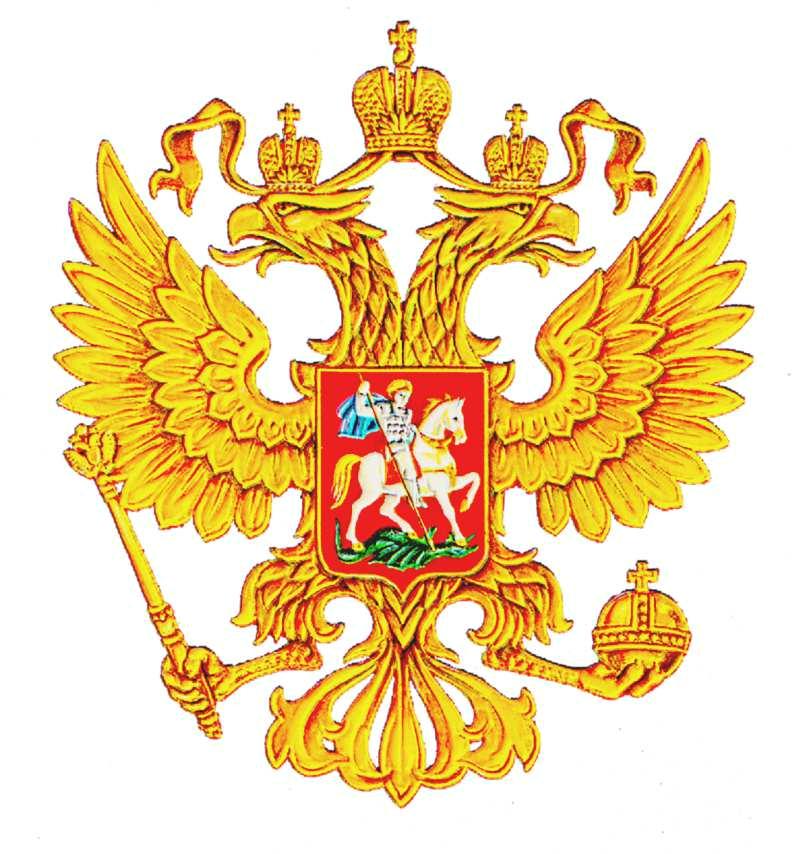 Российская федерация Общество с ограниченной ответственностью“САРАТОВВОДОКАНАЛПРОЕКТ”410026, г. Саратов,ул. Б. Садовая,158,офис 331,т.52-26-33 р/с 40702810256070100705 в Саратовском отд. №8622 СБ РФ г. Саратовак/с 30101810500000000649 БИК 046311649 ИНН 6455024165 ОКПО 477465112 ОКОНХ 66000СХЕМАВОДОСНАБЖЕНИЯ И ВОДООТВЕДЕНИЯГ. КРАСНОАРМЕЙСК САРАТОВСКОЙ ОБЛАСТИПояснительная записка и графическая частьСаратов 2013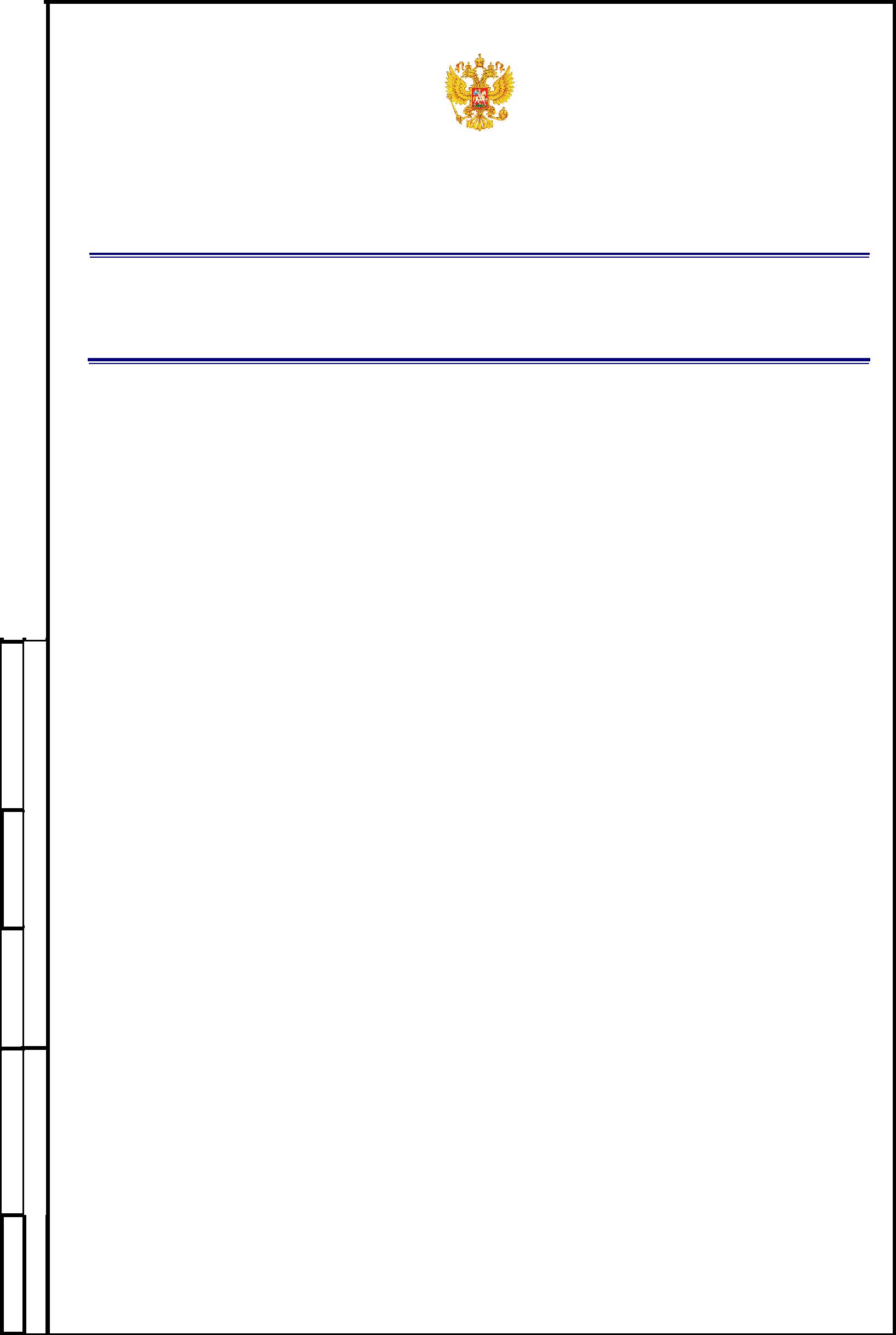 Российская федерация Общество с ограниченной ответственностью“САРАТОВВОДОКАНАЛПРОЕКТ”410026, г. Саратов,ул. Б. Садовая,158,офис 331,т.52-26-33 р/с 40702810256070100705 в Саратовском отд. №8622 СБ РФ г. Саратовак/с 30101810500000000649 БИК 046311649 ИНН 6455024165 ОКПО 477465112 ОКОНХ 66000ОГЛАВЛЕНИЕ1  ВВЕДЕНИЕ.	72  МЕСТОПОЛОЖЕНИЕ ОБЪЕКТА.	92.1  Общая часть.	9Основные характеристики и оценка состояния использования территории города	92.2.1  Жилые зоны	102.2.2  Производственные и коммунальные зоны	103  КРАТКАЯ ХАРАКТЕРИСТИКА ПРИРОДНЫХ УСЛОВИЙ.	123.1  Климат.	123.2  Гидрология и гидрография	183.3  Орография	193.4  Инженерная геология.	203.5  Гидрогеологические условия	206.2  Расчетные расходы.	306.3  Свободные напоры в водопроводной сети.	327  ПРЕДЛОЖЕНИЯ ПО СТРОИТЕЛЬСТВУ, РЕКОНСТРУКЦИИ ИМОДЕРНИЗАЦИИ ОБЪЕКТОВ ЦЕНТРАЛИЗОВАННЫХ СИСТЕМВОДОСНАБЖЕНИЯ.	337.1  Водозабор подземных вод.	337.2  Станция обезжелезивания.	337.3  Насосная станция II подъема.	337.4  Реконструкция водопроводной сети.	348  ЭКОЛОГИЧЕСКИЕ АСПЕКТЫ МЕРОПРИЯТИЙ ПО СТРОИТЕЛЬСТВУ,РЕКОНСТРУКЦИИ И МОДЕРНИЗАЦИИ ОБЪЕКТОВ ЦЕНТРАЛИЗОВАННЫХСИСТЕМ ВОДОСНАБЖЕНИЯ.	359  ОЦЕНКА ОБЪЕМОВ КАПИТАЛЬНЫХ ВЛОЖЕНИЙ В СТРОИТЕЛЬСТВО,РЕКОНСТРУКЦИЮ И МОДЕРНИЗАЦИЮ ОБЪЕКТОВ ЦЕНТРАЛИЗОВАННЫХСИСТЕМ ВОДОСНАБЖЕНИЯ	3610  СУЩЕСТВУЮЩЕЕ ПОЛОЖЕНИЕ В СФЕРЕ ВОДООТВЕДЕНИЯ.	3710.1  Описание существующих канализационных очистных сооружений. .. 3714  ЭКОЛОГИЧЕСКИЕ АСПЕКТЫ МЕРОПРИЯТИЙ ПО СТРОИТЕЛЬСТВУ ИРЕКОНСТРУКЦИИ ОБЪЕКТОВ ЦЕНТРАЛИЗОВАННОЙ СИСТЕМЫВОДООТВЕДЕНИЯ.	48Сведения о мероприятиях, содержащихся в планах по снижению сбросов загрязняющих веществ в поверхностные водные объекты.	48Сведения о применении методов, безопасных для окружающей среды, при утилизации осадков сточных вод.	4915  ОЦЕНКА ПОТРЕБНОСТИ В КАПИТАЛЬНЫХ ВЛОЖЕНИЯХ ВСТРОИТЕЛЬСТВО, РЕКОНСТРУКЦИЮ И МОДЕРНИЗАЦИЮ ОБЪЕКТОВЦЕНТРАЛИЗОВАННОЙ СИСТЕМЫ ВОДООТВЕДЕНИЯ;	50ВВЕДЕНИЕ. Схема водоснабжения и водоотведения города Красноармейск Саратов-ской области разработана на основании Федерального закона от 07.12.2011 № 416-ФЗ «О водоснабжении и водоотведении», Постановления Правительст-ва РФ от 5 сентября 2013 г. № 782“О схемах водоснабжения и водоотведе-ния”.также внедрение энергосберегающих технологий и экономическое стимулирова-ние развития систем водоснабжения (водоотведения).Создание рациональных систем водоснабжения и водоотведения на осно-ве инновационных решений и с использованием энергосберегающих технологий позволит повысить надежность и долговечность систем, снизить расходы на их обслуживание и уменьшить потери ресурсов, сохранив при этом довольно низкий уровень тарифов.Схема водоснабжения и водоотведения города Красноармейск Саратов-ской области разработана с учетом следующих документов:Технического задания на разработку схемы водоснабжения и водоотведе-ния г. Красноармейск, Саратовской области «Генерального плана город Красноармейск Саратовской области», разра-ботанный Обществом с ограниченной ответственностью Научно-исследовательский и проектный институт "Саратовзапсибниипроект- 2000" в 2009 году; МЕСТОПОЛОЖЕНИЕ ОБЪЕКТА. 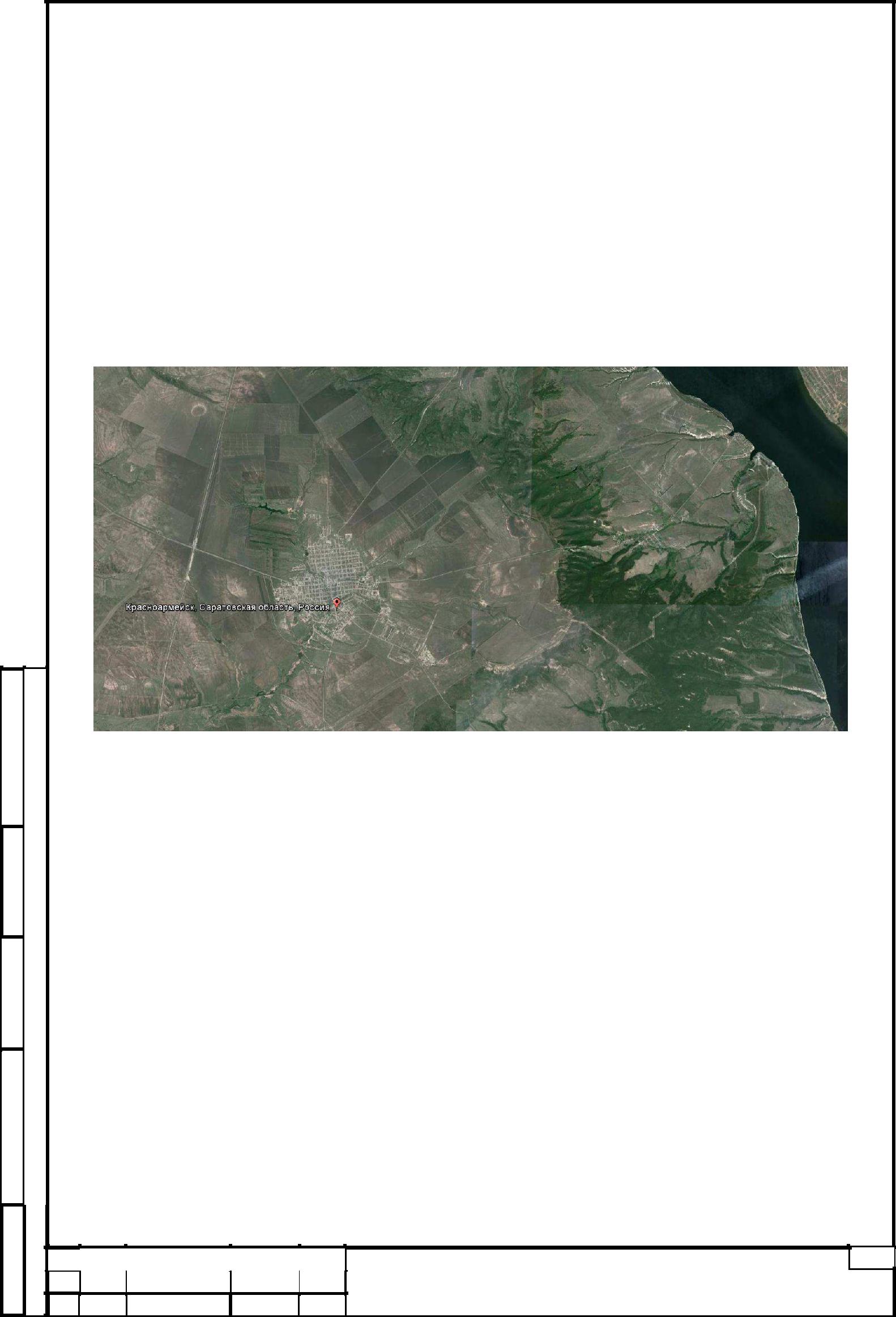 Общая часть. Красноарме́йск — город (с 1918) в России, административный центр Крас-ноармейского района Саратовской области. Расположен на Прикаспийской низ-менности, в истоках реки Голый Карамыш (бассейн Медведицы), в 75 км к югу от Саратова. В 18 км от города расположена железнодорожная станция Карамыш Приволжской железной дороги.Население (по итогам Всероссийской переписи населения 2010 года) — 24 362 человек.ны отдельные промышленные предприятия. Площадь селитебной территории со-ставляет 540 га или 27.9% от всей территории.Промышленные и коммунально – складские зоны расположены, в основном, в юго-западной части города и на территориях, примыкающих к железной дороге. Отдельные промышленные площадки входят в состав селитебных территорий. В пределах промышленных территорий размещены некоторые жилые кварталы. Промышленная зона большей частью не имеет обустроенных и озелененных са-нитарно – защитных зон. В основном, в СЗЗ предприятий размещены устройства внешнего и городского транспорта, жилая застройка, гаражи и коммунальные объекты.Площадь промышленных зон 35га или 2% городской территории. Транспортные зоны включают в себя устройства внешнего транспорта, раз-мещенные в пределах полосы отвода железной дороги.Площадь транспортной зоны 68га или 3.5% от городской территории.Производственные зоны занимают 35га. В их числе также коммунальные зоны. Это как объекты, расположенные в пределах промплощадок – западной и юго-восточной, так и те, которые размещаются в структуре селитьбы.Из предприятий, размещенных в группах можно выделить западную группу, где размещены МТС «Хлебороб», склады, ООО «Виллис-Авто», ООО «Агрохи-мия», ОАО «Красноармейский механический завод», кирпичный завод и т. д.К восточной части можно отнести группу промпредприятий т. н. промзоны – ЗАО «Красноармейсктекстиль», д/0 прозводство «КЗСМ», ООО ПК «Сигналмаш», ЛПДС «Красноармейское», ОАО «Красноармейская птицефабрика», ОАО «Мо-лочное».Как было отмечено выше, ряд промпредприятий дисперсно расположено среди жилых кварталов.целом, промышленные зоны города во многом не упорядочены, включают себя множество неудобий, не упорядочена также система внутренних проездов, инженерных коммуникаций. 3  КРАТКАЯ ХАРАКТЕРИСТИКА ПРИРОДНЫХ УСЛОВИЙ.Климат. Широта 51o01' Долгота 45o42.' Высота над уровнем моря: 202м Климатические условия г. Красноармейск характеризуются как умеренно-континентальные. Среднегодовая температура воздуха изменяется в интервале +4,5÷5,0°С. Среднемесячная температура самого теплого месяца (июль) состав-ляет +21,3°С, а самого холодного (январь) минус 12,1°С. Абсолютный максимум температуры воздуха +40.8°С наблюдался в августе, а абсолютный минимум - 37.3°С в январе.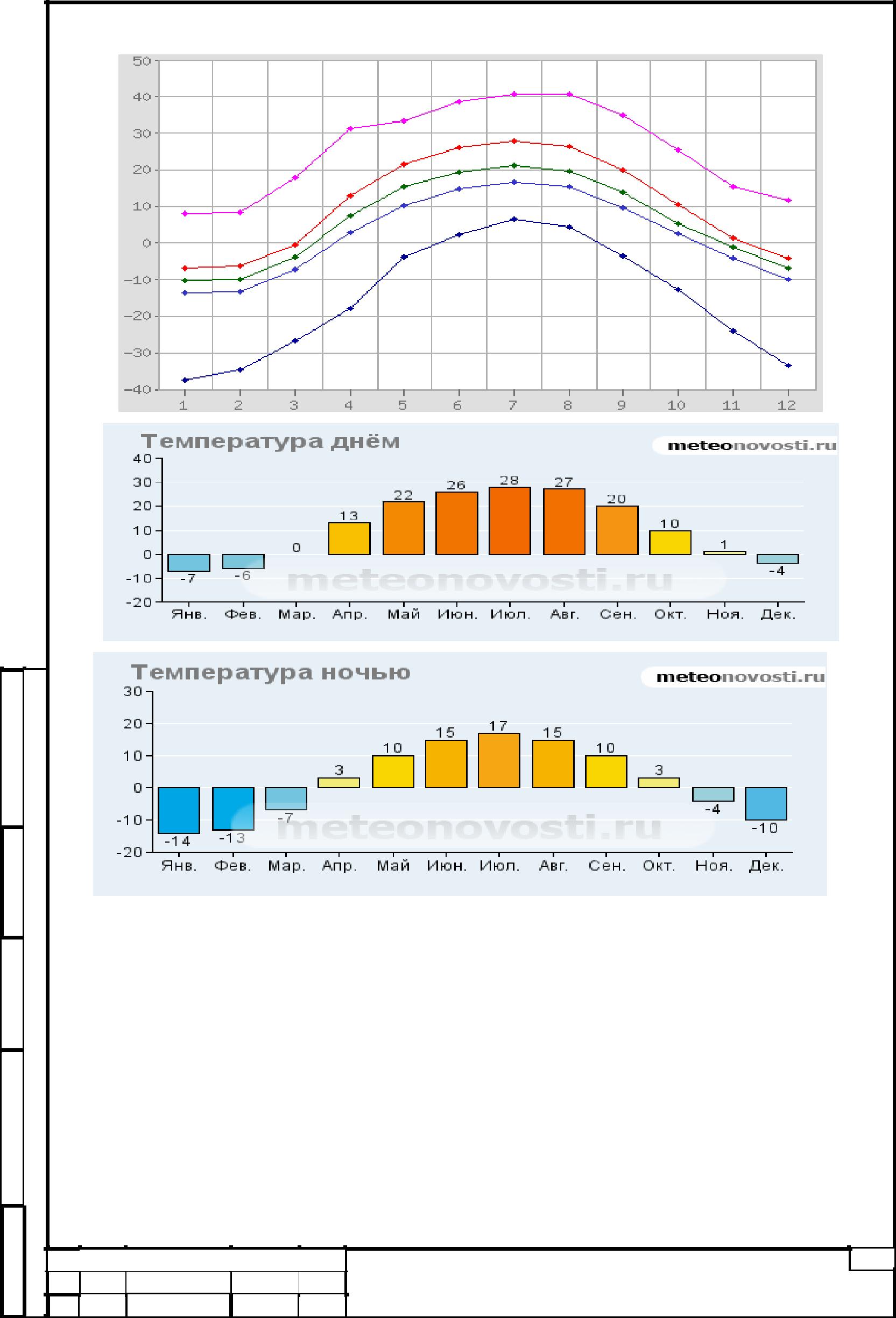 ОСАДКИ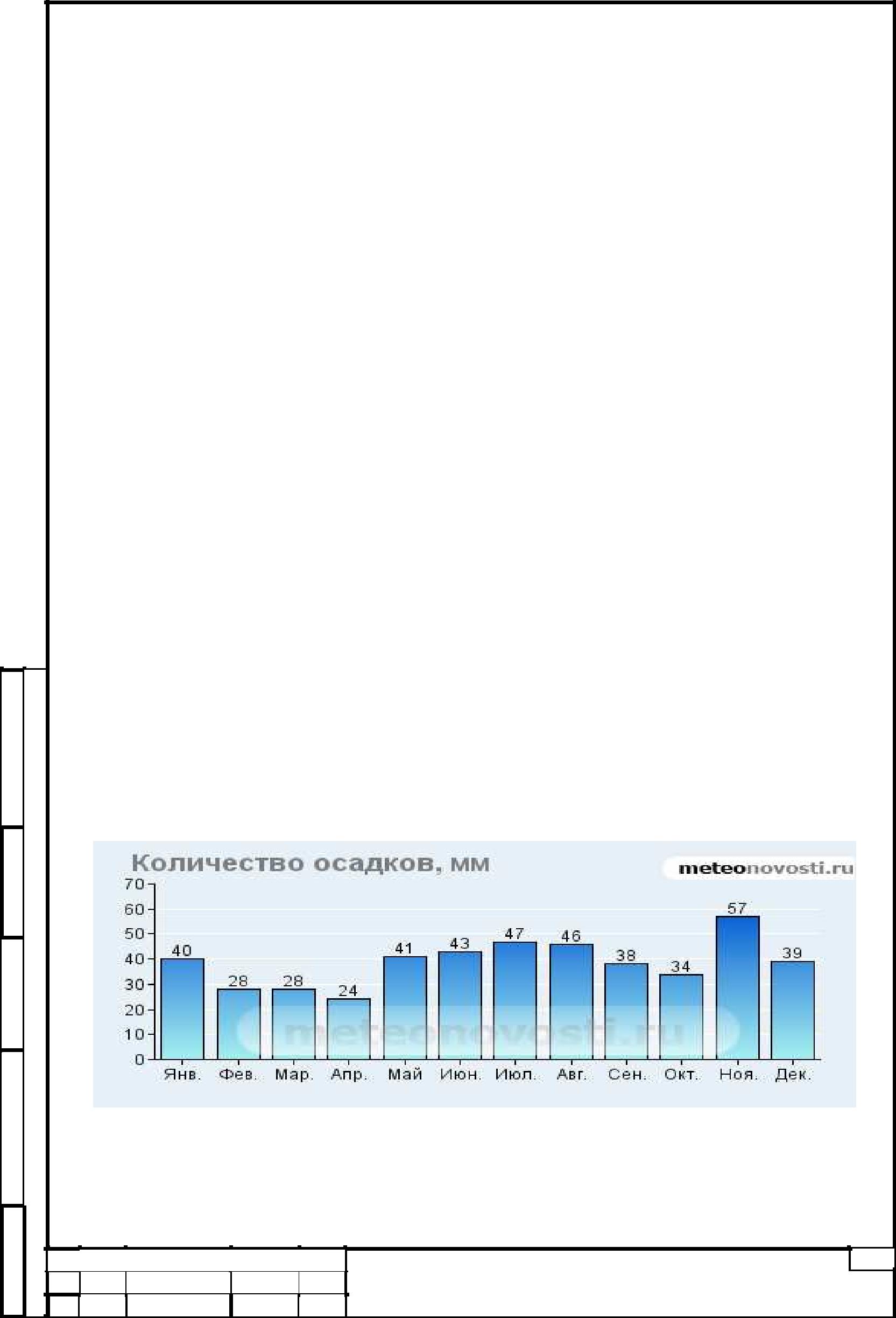 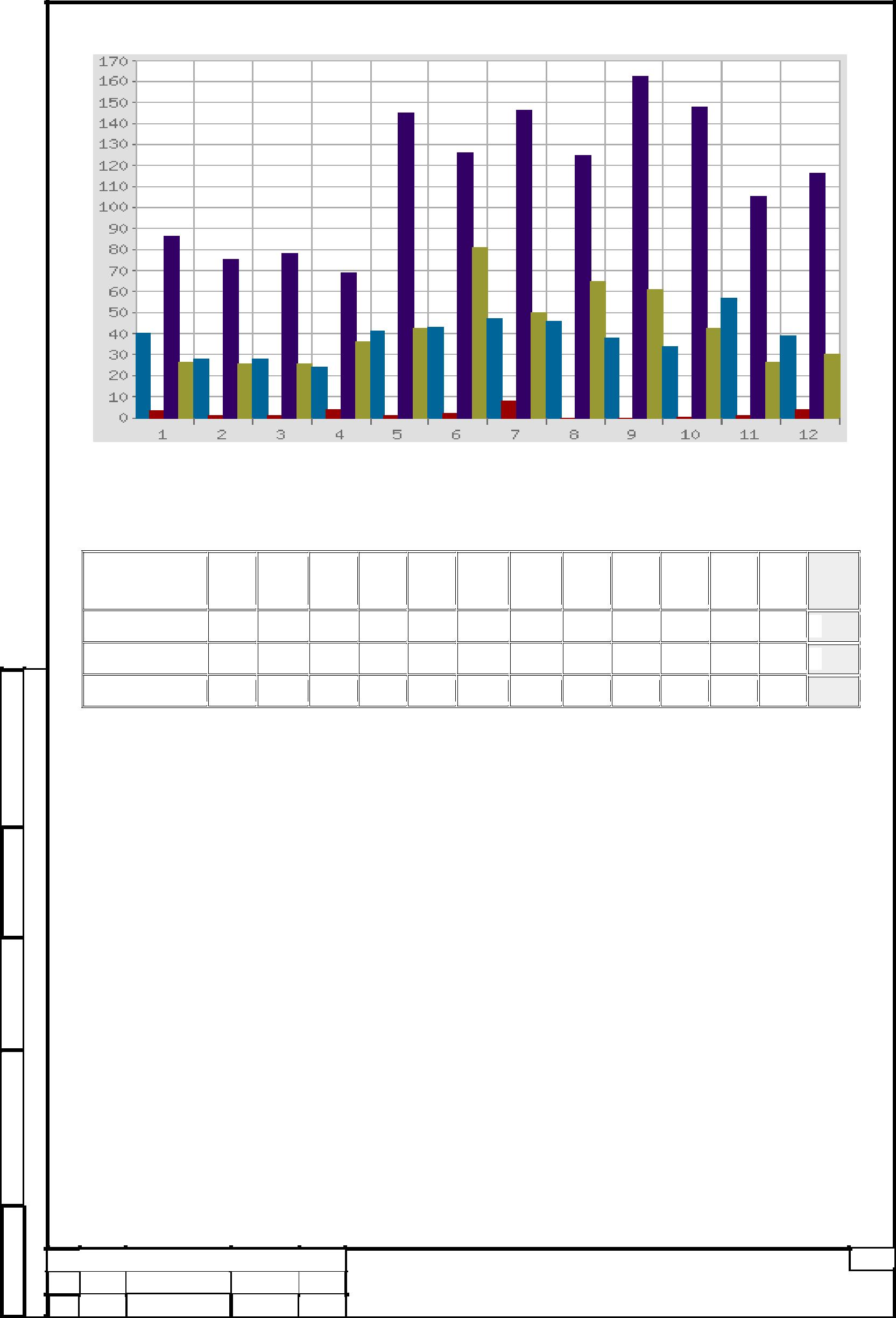 ВетерПовторяемость различных направлений ветра, %Влажность воздуха, %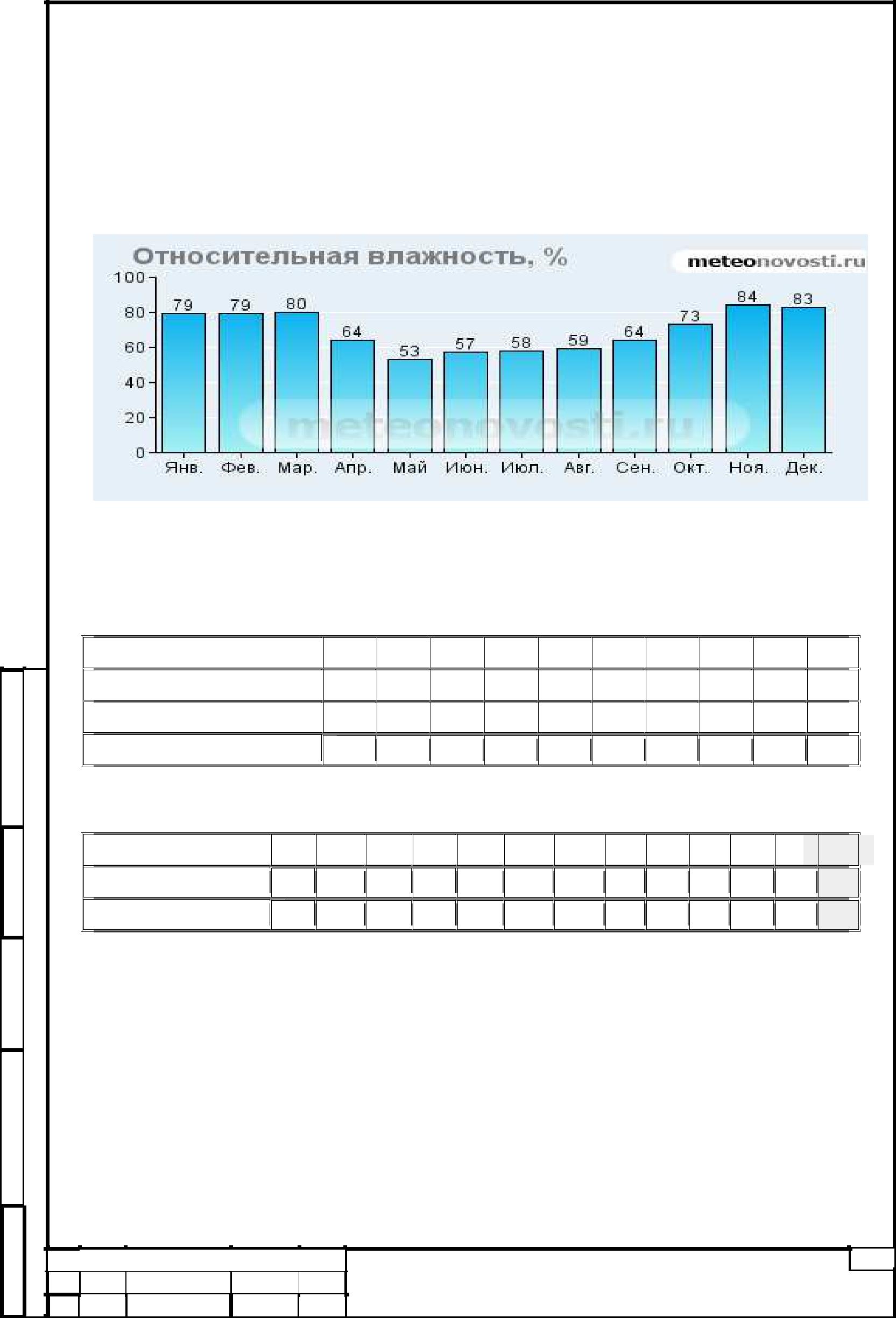 Наибольшая величина относительной влажности воздуха 70-80% наблюда-ется в зимний период, наименьшая 52-60% - летом.Число ясных, облачных и пасмурных дней янв  фев  мар  апр  май  июн  июл  авг  сен  окт  ноя  дек  год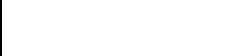 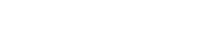 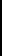 Общая облачностьГидрография города Красноармейска не сложна. Она представлена рядом источников грунтовых вод и речкой Голый Карамыш, берут начало в 25км. север-нее города.Река Голый Карамыш на территории города представляет собой небольшой ручеек шириной от 20см до 1,0м.В центре города Голый Карамыш течет в глубоком овраге, который в юго-восточной части принимает три крупных отвержка.Пересекая город с севера на юг, речка уходит в юго-западном направлении далеко за его пределы, где впадает в реку Карамыш.Город пользуется водой из родников, расположенных на дне оврага в за-падной части ул.Луначарского, где организованна водоохранная зона.Вода из родников собирается в резервуар и по водопроводу подается ряду городских предприятий, учреждений и в водоразборные колонки городского водо-провода.Часть населения пользуется водой из колодцев. Глубина их от поверхности земли колеблется от 6 до 25м. Вода слабо минерализована и отличается хоро-шим качеством.Орография необходимо упорядочить сток поверхностных и правильно организовать сброс производственных вод. В пределах застроенной части города берега оврагов сглажены жизнедеятельностью человека – они уположены, в некоторых местах засажены деревьями, застроены хозяйственными постройками.Выше территории города берет начало река Голый Карамыш – приток реки Карамыш, бассейн реки Дона. Вдоль современного русла видны террасы. По ле-вобережью можно проследить две террасы: пойменную и надпойменную. Ширина их неодинакова. Пойменная терраса у кирпичного завода достигает 100м. шири-ны. Надпойменная терраса возвышается на 8м. и распространяется в северо-западном направлении, постепенно повышаясь.В основном территория города ровная, открытая, с плотным грунтовым ос-нованием, что позволяет расширять границы жилых кварталов в северо-восточном и юго-восточном направлении.Инженерная геология. 4	ТЕХНИКО-ЭКОНОМИЧЕСКОЕ СОСТОЯНИЕ ЦЕНТРАЛИЗО-ВАННЫХ СИСТЕМ ВОДОСНАБЖЕНИЯ.Общая часть. Водоснабжение г. Красноармейска осуществляется за счет поверхностно-го водозабора из реки Волги и подземного каптажа. Производительность поверх-ностного водозабора 40 000 м3/сут. Производительность подземного водозабора составляет 240,0 м3/сут.Количество жителей обеспеченных централизованным водоснабжением составляет 92%.Общая протяженность магистральных сетей водоснабжения, принадле-жащих ГУП СО «Облводресурс» - «Красноармейский» составляет 105,0 км, в том числе водовода диаметром 720 мм – 36 км, диаметром 630 мм – 9 км. Диаметр трубопроводов по городу от 100÷150 мм. На обслуживании ГУП СО «Облводре-сурс» - «Красноармейский» находятся четыре повысительные насосные станции.Зоны санитарной охраны источников водоснабжения, сооружений и сетей приняты согласно СНиП 2.04.02-84*.Водозаборная насосная станция 1-го подъема. 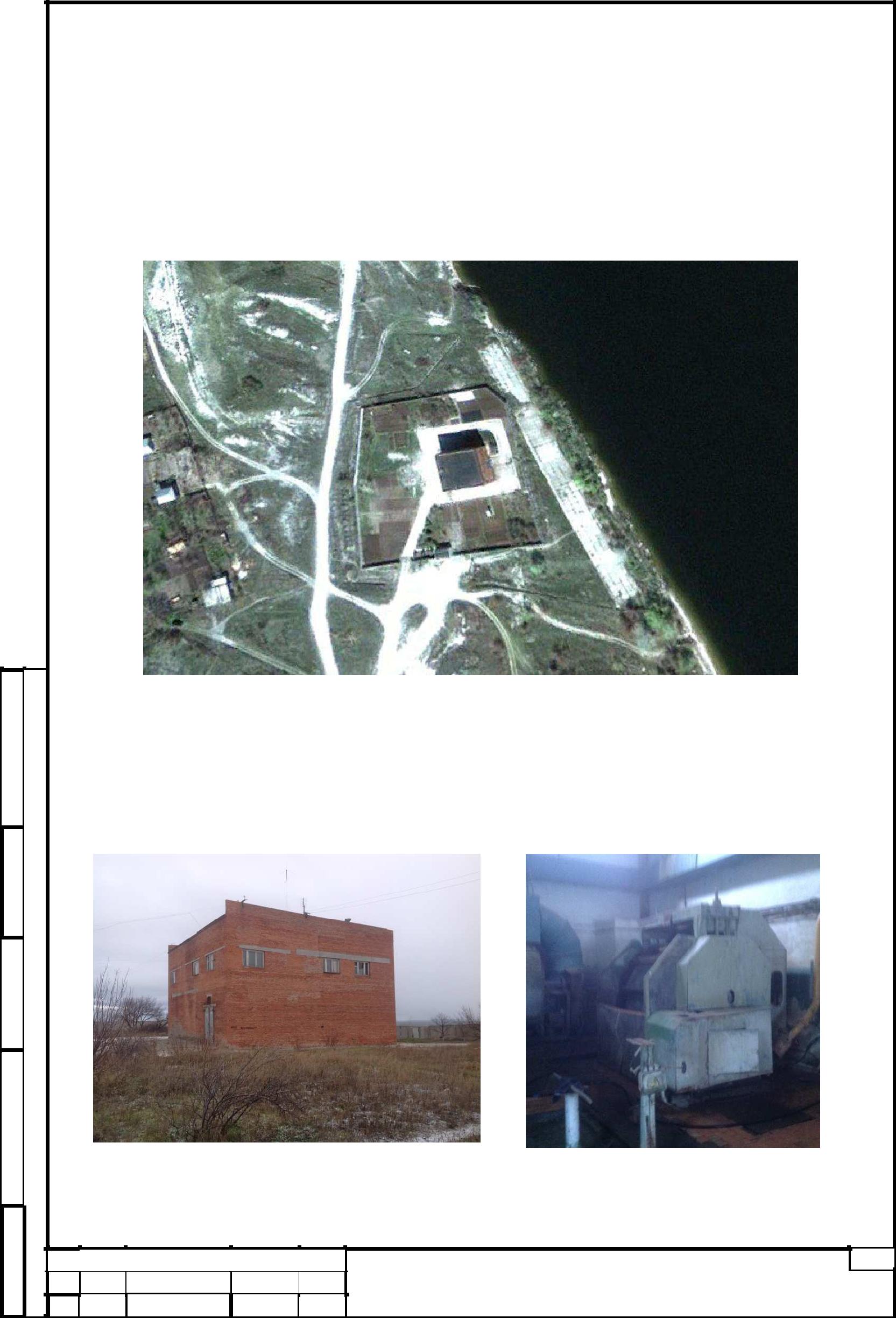 Водозаборная насосная станция 1-го подъема, расположена в с. Мордово Красноармейского района, на берегу Волгоградского водохранилища.Водозаборная насосная станция предназначена для забора и подачи воды из Волгоградского водохранилища, с помощью насосной станции дополнительно-го подъема на Водопроводные очистные сооружения.Подземная часть здания, непосредственно оснащена насосными агрега-тами. Насосная станция оборудована агрегатами: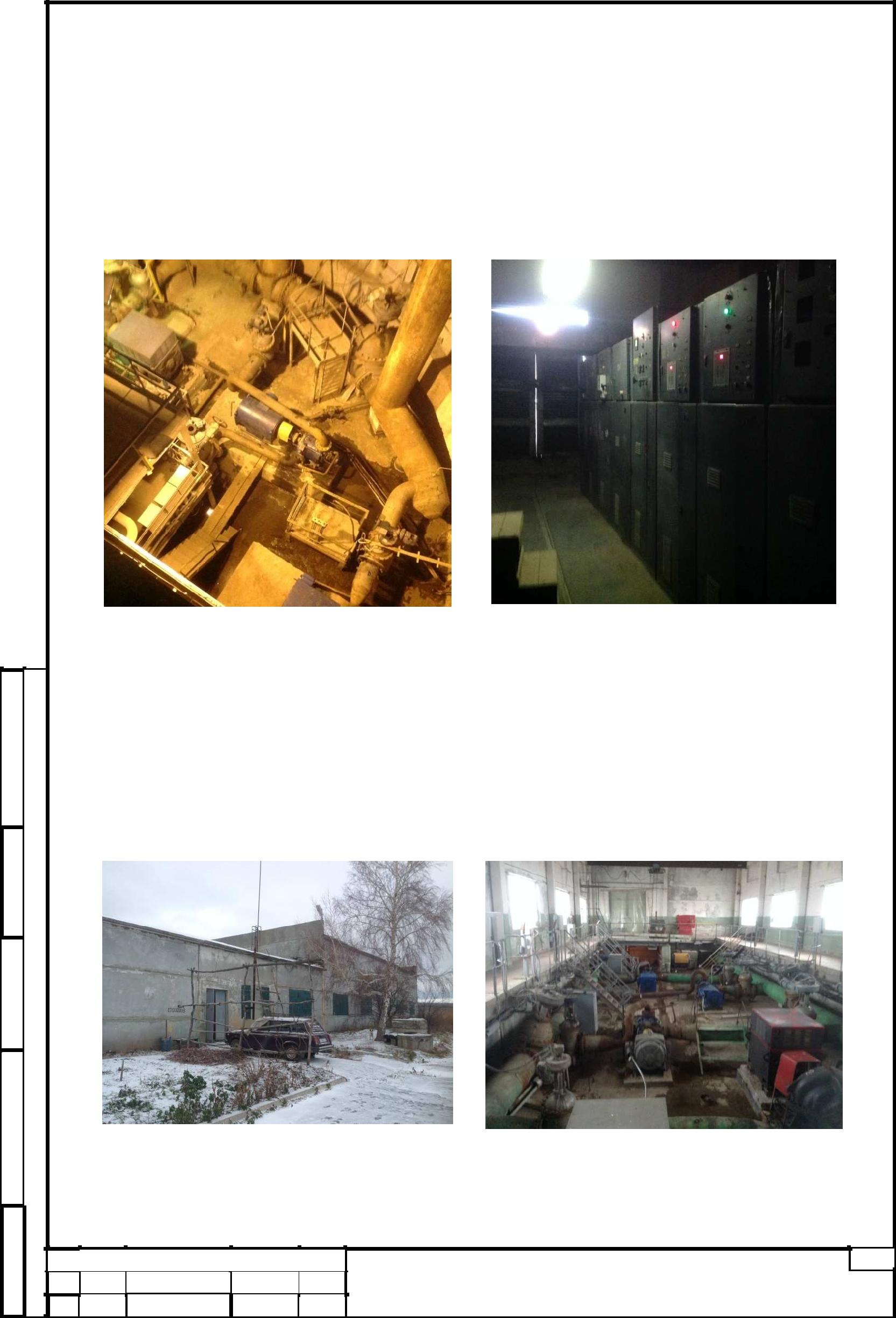 ЦНС 300/180 – 2 шт. Д 630 – 125 – 1 шт. ЦН 1000/180 – 1 шт Фото. Подземная часть здания.	Фото. РУ 10 х 6 .2500 кВаВодопроводные очистные сооружения. 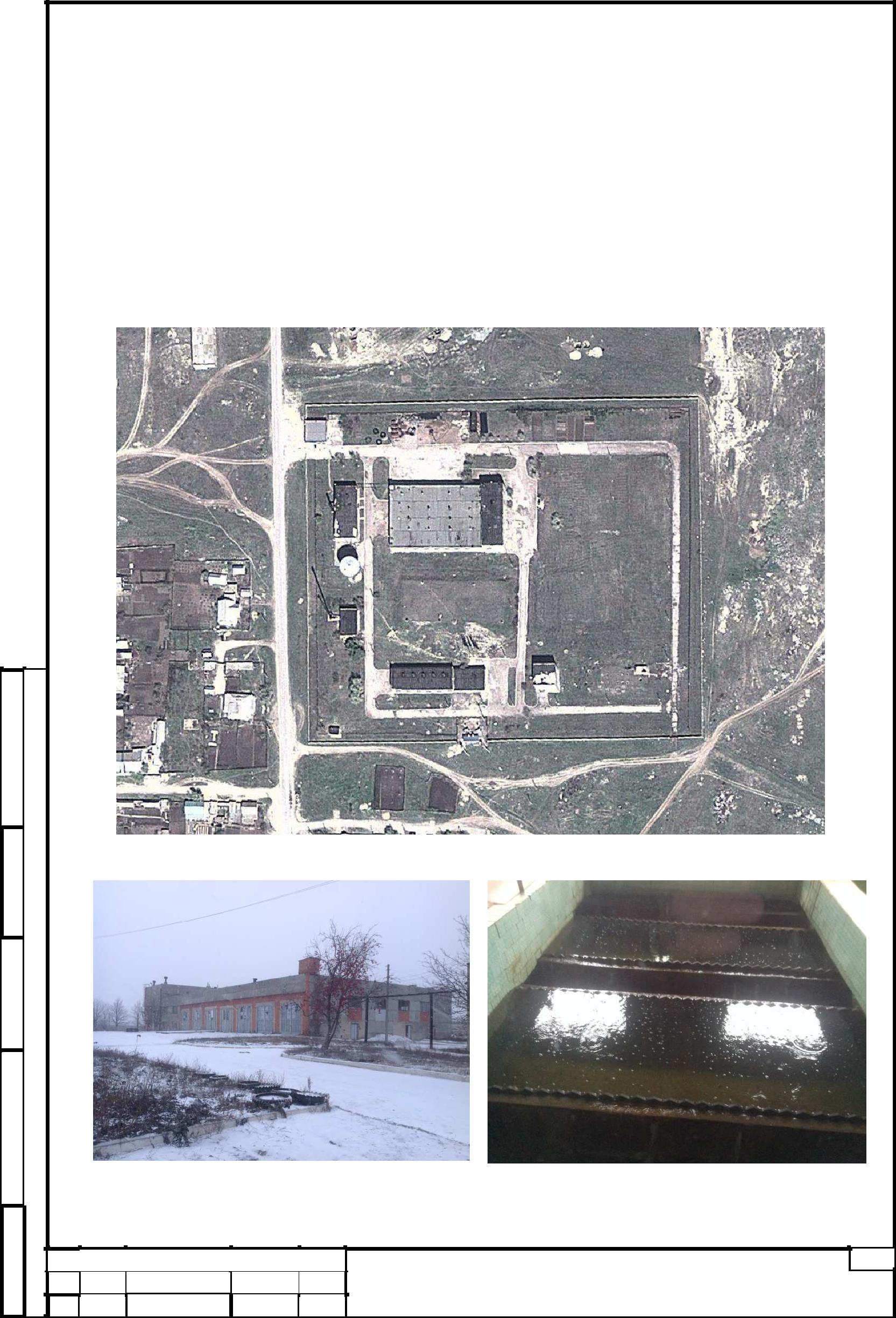 Водопроводные очистные сооружения города Красноармейска расположе-ны в северо-восточной части города. Комплекс водопроводных очистных соору-жений расположен на площади 4,6 га.Водопроводные очистные сооружения города Красноармейск, введены вэксплуатацию в 1986 году, находятся на балансе ГУП СО «Облводрессурс»-«Красноармейский».Проектная производительность комплекса составляет 40 000 м3/сутки.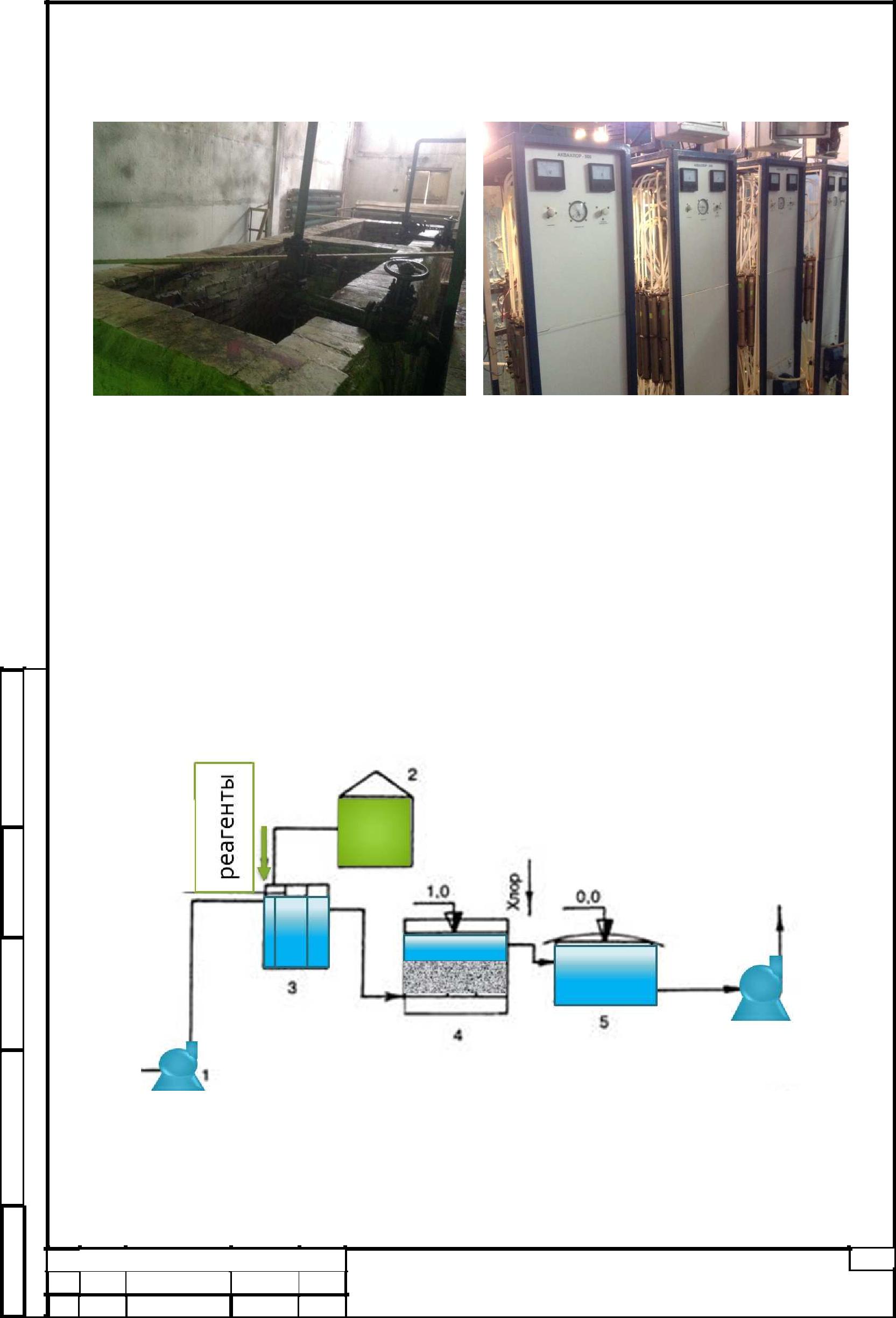 Фактическая производительность водопроводных очистных сооружений – 6000 м3/сутки. В фильтровальном зале задействовано 20% контактных осветлите-лей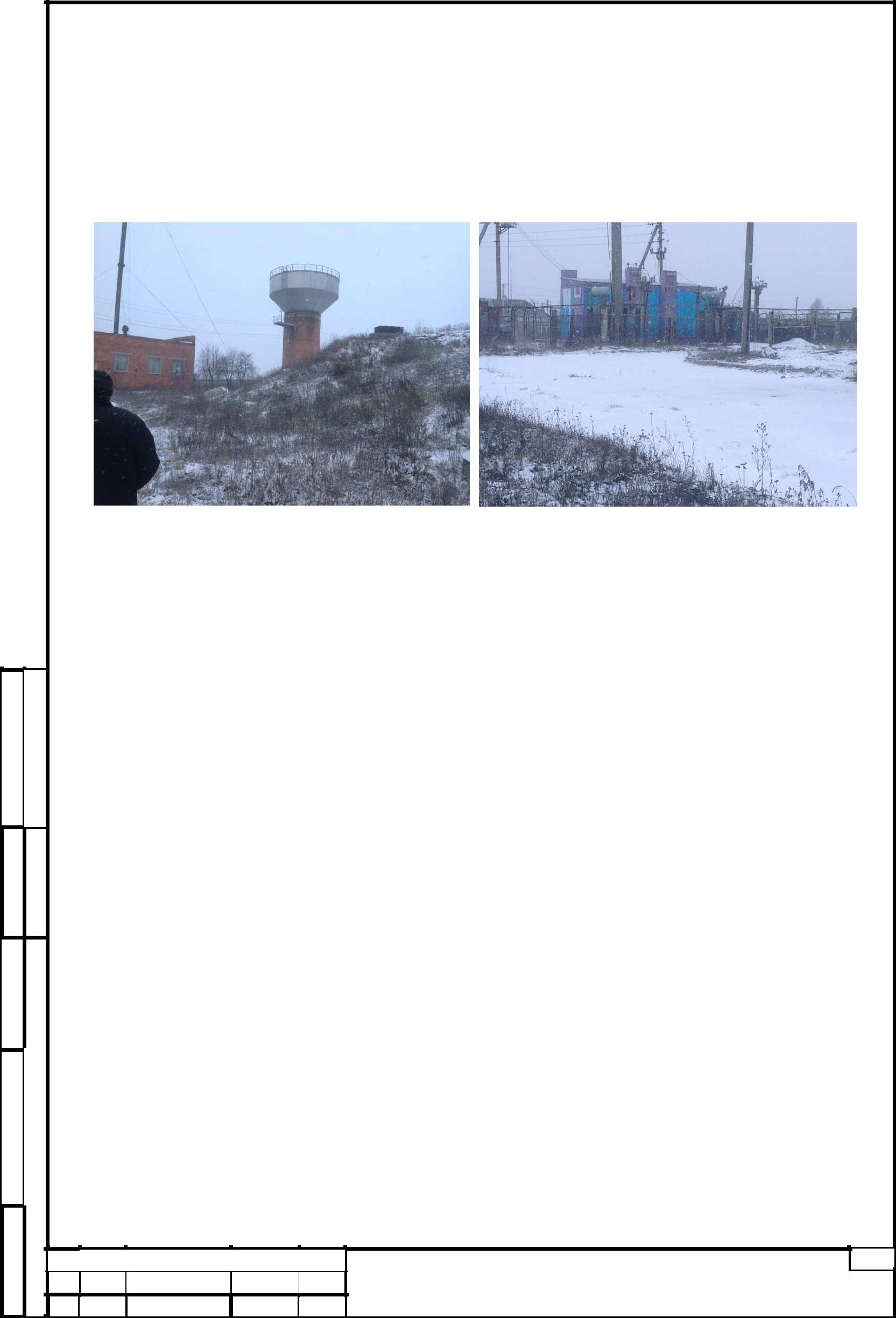 Обеззараживание питьевой воды осуществляется с помощью установок «Аквахлор-500»Фото. Башня промывной воды.	Фото. РУ 10 х 6 2500 кВа.Насосная станция 2-го подъема. 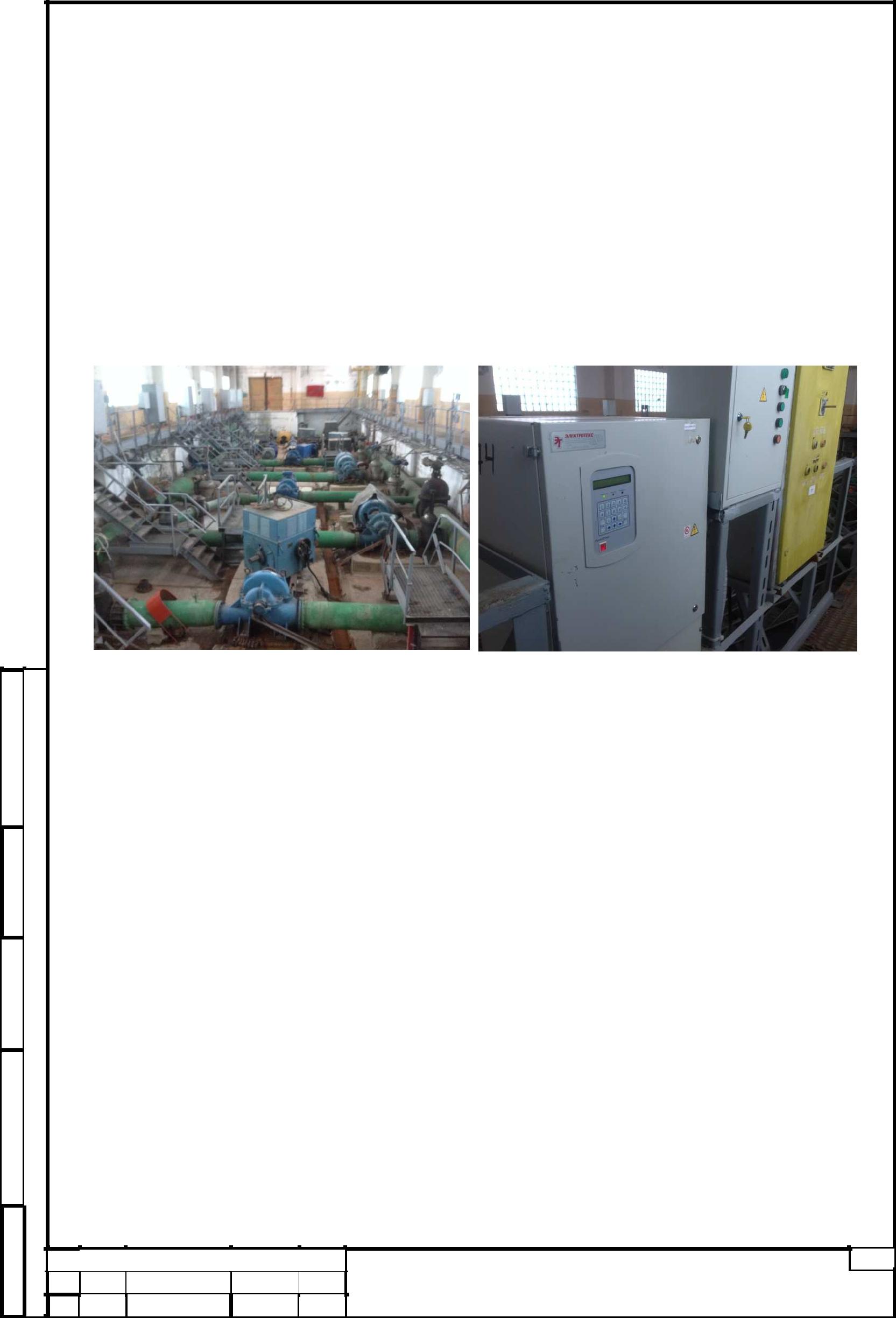 Насосная станция второго подъема предназначена для подачи очищенной воды из резервуаров чистой воды (2 х 3000 м3) в город.Насосная станция оборудована агрегатами:1 Д 1250 – 63 У – 2 шт. Д 1250 – 57 – 1 шт. Д 800 – 57 – 2 шт. Управление насосными агрегатами происходит с помощью частотных пре-образователей.НАПРАВЛЕНИЯ РАЗВИТИЯ ЦЕНТРАЛИЗОВАННЫХ СИСТЕМ ВОДОСНАБЖЕНИЯ.Общая часть. Подробный анализ состояния системы водоснабжения города Красноар-мейск показывает:Производительность водозаборных сооружений, насосной станции до-полнительного подъема, а также напорных водоводов 2d = 720 мм составляет в среднем 1000 – 1500 м3/час, или 25 – 35 тыс м3/сутки. Проектная производительность водопроводных очистных сооружений города Красноармейск составляет 40 тыс. м3/сутки. Реальное водопотребление г. Красноармейск составляет 6000 м3/сутки; Существующая схема водоснабжения города весьма затратна и влечет к 6	БАЛАНС ВОДОСНАБЖЕНИЯ И ПОТРЕБЛЕНИЯ ГОРЯЧЕЙ,ПИТЬЕВОЙ, ТЕХНИЧЕСКОЙ ВОДЫ;Водопотребление. На основании «Генерального плана город Красноармейск Саратовской об-ласти», проектные расходы хозяйственно-бытовых стоков на расчетный срок строительства представлены в нижеследующей таблице. Расходы стоков от про-мышленных предприятий приняты по данным о существующем водоотведении с ростом на 10% на расчетный срок.Расчетные расходы. Свободные напоры в водопроводной сети. Минимальные свободные напоры в сети водопровода г. Красноармейска определяется, исходя из наличия в городе застройки 5-ти этажными зданиями.Минимальный свободный напор при 5-ти этажной застройке на вводе в зда-ние в соответствии с требованиями СНиП 2.04.06-84* п.2.26 составляет 26м.районах с одноэтажной застройкой расчетный напор в сети может уста-навливаться не менее 10м. Свободный напор в сети хозяйственно-питьевого водопровода не должен превышать 60м. соответствии с пунктом 2.29 при тушении пожара в водопроводе низкого давления со свободным напором над поверхностью земли 10м максимальный свободный напор в сети объединенного водопровода не должен превышать 60м. Максимальный напор в водопроводной сети, особенно в ночные часы, обеспечи-вается насосами, обеспеченными частотными регуляторами числа оборотов дви-гателей. 7	ПРЕДЛОЖЕНИЯ ПО СТРОИТЕЛЬСТВУ, РЕКОНСТРУКЦИИ ИМОДЕРНИЗАЦИИ ОБЪЕКТОВ ЦЕНТРАЛИЗОВАННЫХ СИСТЕМРеконструкция водопроводной сети. Для обеспечения подачи воды потребителям необходимо осуществить ре-конструкцию водопроводной сети города.В соответствии с письмом ФГУП СО «Облводрессурс»-«Красноармейский», подлежат перекладке следующие водоводы:ул. Комсомольская – 900м, Ø100 (чугун, сталь) на ПЭ Ø 110; ул. Советская – 200м, Ø100 сталь на ПЭ Ø 63 от ул. Лермонтова до ул. Октябрьская; ул. Советская – 50м, Ø100 сталь на ПЭ Ø 110 от ул. Лермонтова до ул. Восточная. 8	ЭКОЛОГИЧЕСКИЕ АСПЕКТЫ МЕРОПРИЯТИЙ ПО СТРОИ-ТЕЛЬСТВУ, РЕКОНСТРУКЦИИ И МОДЕРНИЗАЦИИ ОБЪЕКТОВЦЕНТРАЛИЗОВАННЫХ СИСТЕМ ВОДОСНАБЖЕНИЯ.Строительство водопроводных сооружений практически не оказывает отри-цательного воздействия на окружающую среду.К основным воздействиям на окружающую среду относятся:9	ОЦЕНКА ОБЪЕМОВ КАПИТАЛЬНЫХ ВЛОЖЕНИЙ В СТРОИ-ТЕЛЬСТВО, РЕКОНСТРУКЦИЮ И МОДЕРНИЗАЦИЮ ОБЪЕКТОВЦЕНТРАЛИЗОВАННЫХ СИСТЕМ ВОДОСНАБЖЕНИЯОбъемы капитальных вложений по предложениям мероприятий строитель-ства, реконструкции и модернизации объектов водоснабжения до 2028 года пред-ставлены в таблице.СУЩЕСТВУЮЩЕЕ ПОЛОЖЕНИЕ В СФЕРЕ ВОДООТВЕДЕНИЯ. 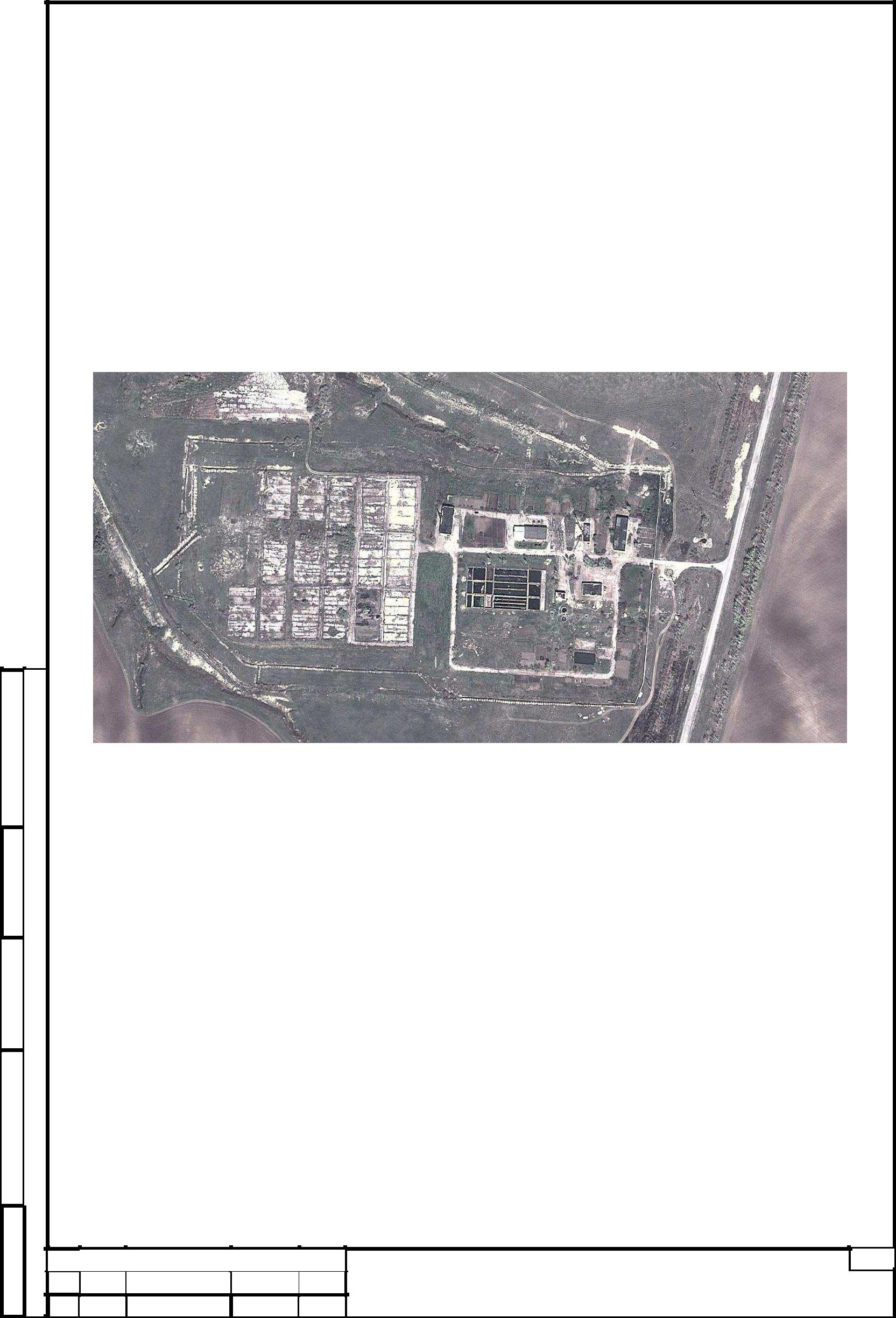 Описание существующих канализационных очистных со- оружений.Очистные сооружения, комплекс инженерных сооружений в системе кана-лизации населённого места или промышленного предприятия, предназначенный для очистки сточных вод от содержащихся в них загрязнений. Целью очистки яв-ляется подготовка сточных вод к использованию на производстве или к спуску в водоёмы воздуходувная станция - 3 шт ( в работе – 1 шт)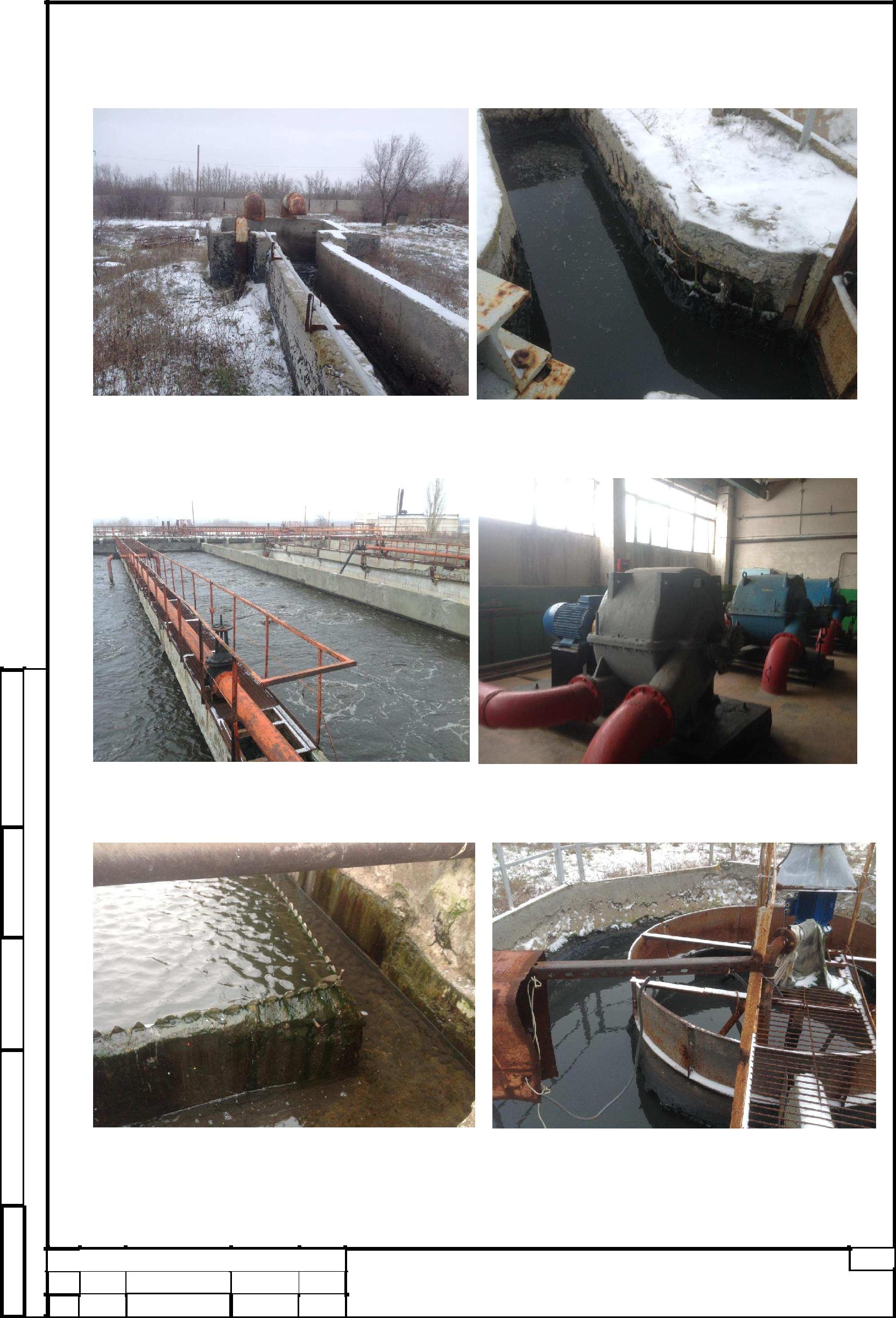 Фото. Приемная камера.	Фото. Разрушение песколовок.10.2 Существующая канализационная насосная станция.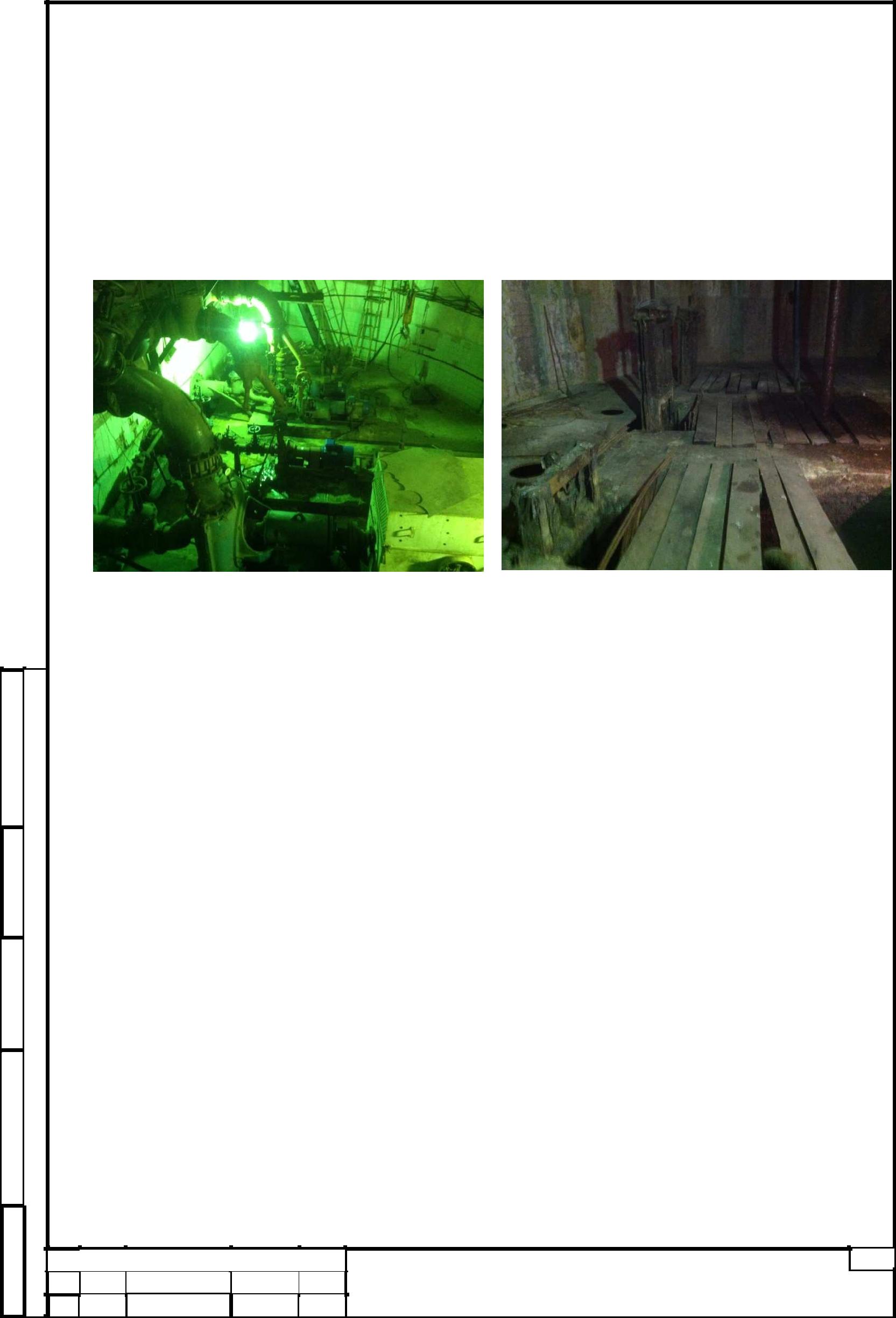 Проектная производительность головной канализационной насосной стан-ции города Красноармейск составляет 17 тыс м3/сут. В настоящее время, в насос-ной станции установлено 3 насосных агрегата СД 160/45. Все оборудование и строительные конструкции физически и морально устарели. Требуется замена силовых трансформаторов ТН 1000 10/6 на ТМ 250 10/04 кВ.11	БАЛАНСЫ СТОЧНЫХ ВОД В СИСТЕМЕ ВОДООТВЕДЕНИЯ.11.1 Баланс поступления сточных вод в централизованную сис-тему водоотведения.Система водоотведения г. Красноармейск предусматривает отвод хозяй-ственно-фекальных и производственных стоков от промышленных предприятий города.12	ПРОГНОЗ ОБЪЕМА СТОЧНЫХ ВОД.12.1 ВодоотведениеРасчетные расходы сточных вод, как и расходы воды, определены исходя из степени благоустройства жилой застройки и сохраняемого жилого фонда. При этом удельные нормы водоотведения принимаются равными нормам водопо-требления.Неучтенные расходы стоков и прочие расходы приняты в размере 5% от расхода воды на нужды населения.Проектные расходы хозяйственно-бытовых стоков на расчетный срок строительства представлены в нижеследующей таблице. Расходы стоков от про-мышленных предприятий приняты по данным о существующем водоотведении с ростом на 10% на расчетный срок.13  ПРЕДЛОЖЕНИЯ ПО СТРОИТЕЛЬСТВУ, РЕКОНСТРУКЦИИ И МОДЕРНИЗАЦИИ ОБЪЕКТОВ ЦЕНТРАЛИЗОВАННОЙ СИСТЕМЫ ВОДООТВЕДЕНИЯ.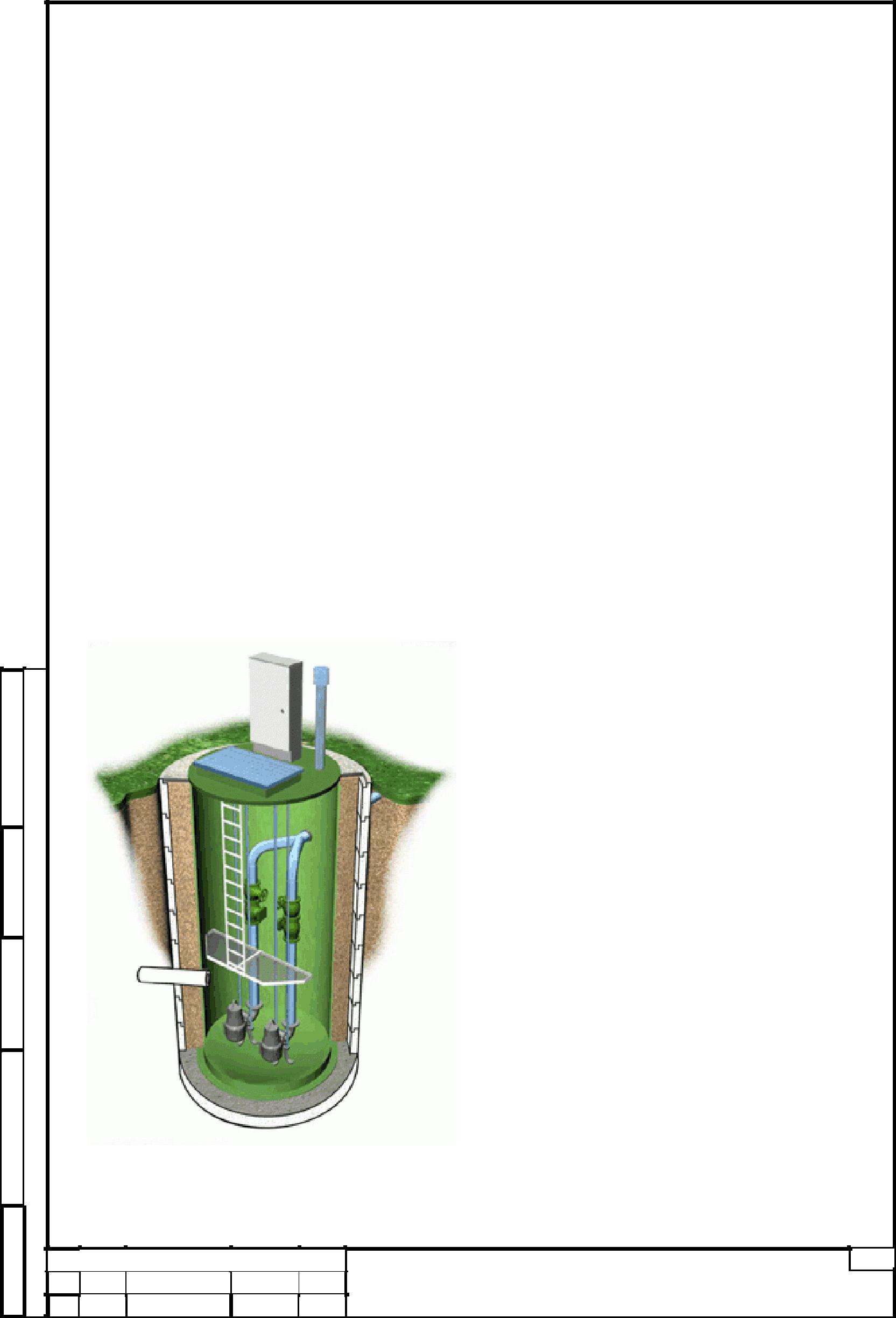 13.1 Основные направления, принципы, задачи и целевые пока-затели развития централизованной системы водоотведения.Основным направлением развития системы водоотведения города Крас-ноаормейска, является реализация мероприятий по модернизации системы водо-отведения и очистке стоков.13.2 Головная канализационная насосная станцияНазначение канализационных насосных станций – перекачка стоков из об-разующихся, по условиям рельефа, локальных бассейнов стока в главный город-ской коллектор, по которому они направляются на канализационные очистные со-оружения.Ввиду того, что существующая головная насосная станция полностью вы-работала свой ресурс. предлагается построить новую блочно-комплектную насос-ную станцию.13.3 Канализационные очистные сооружения модульного типа.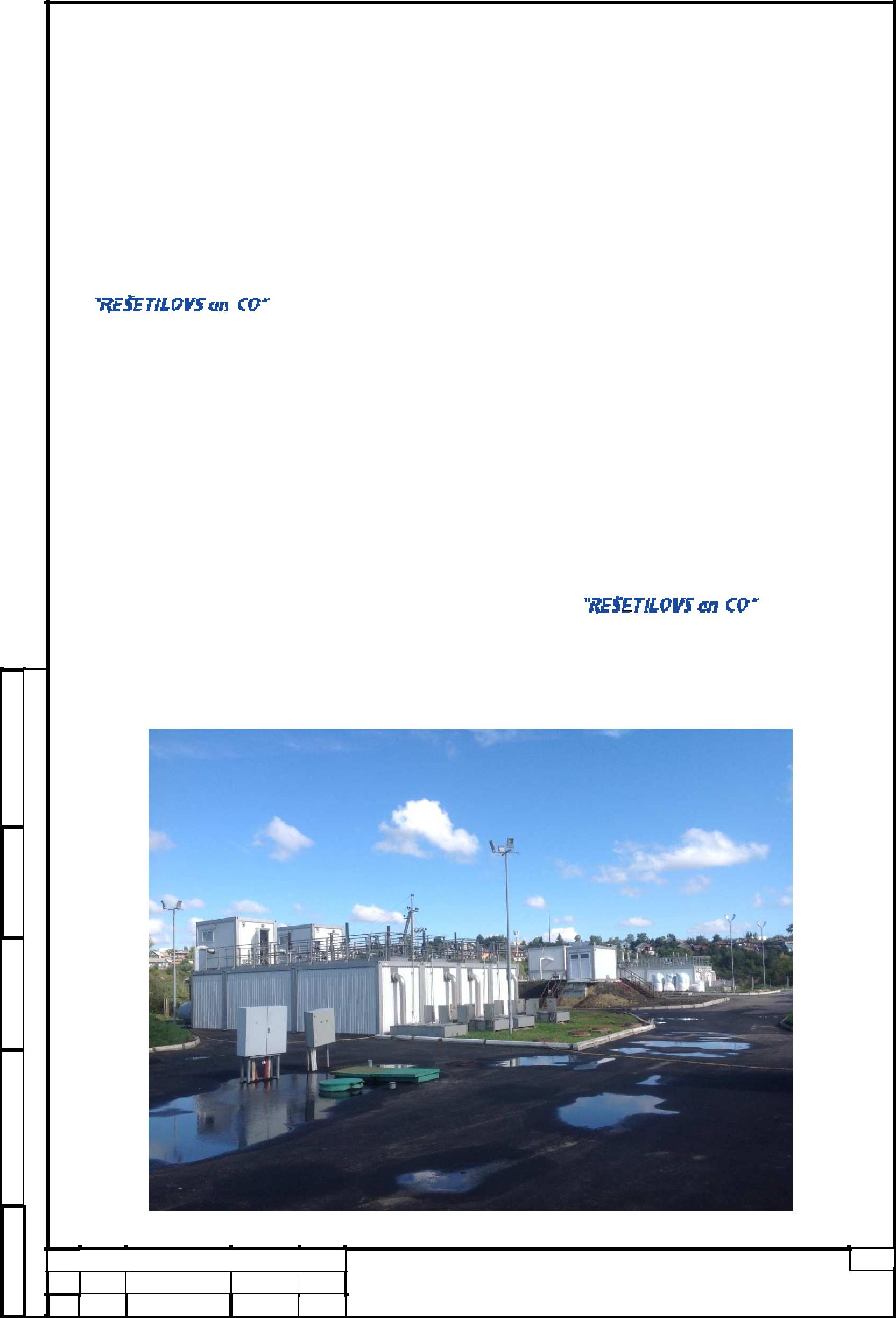 Рис 2 Модульные канализационные очистные сооружения В модули контейнерного типа входят блоки механической очистки, в кото-рые включены: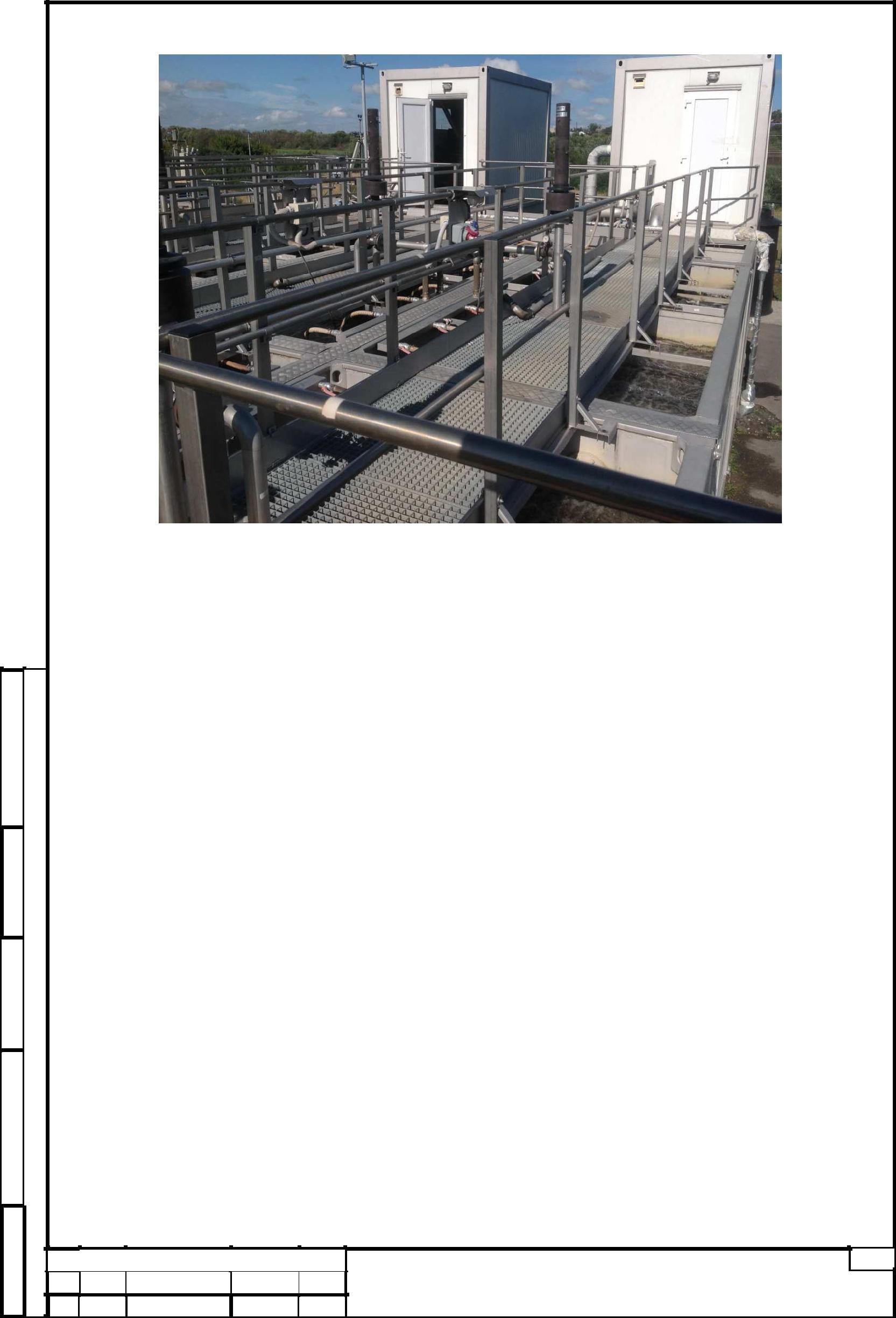 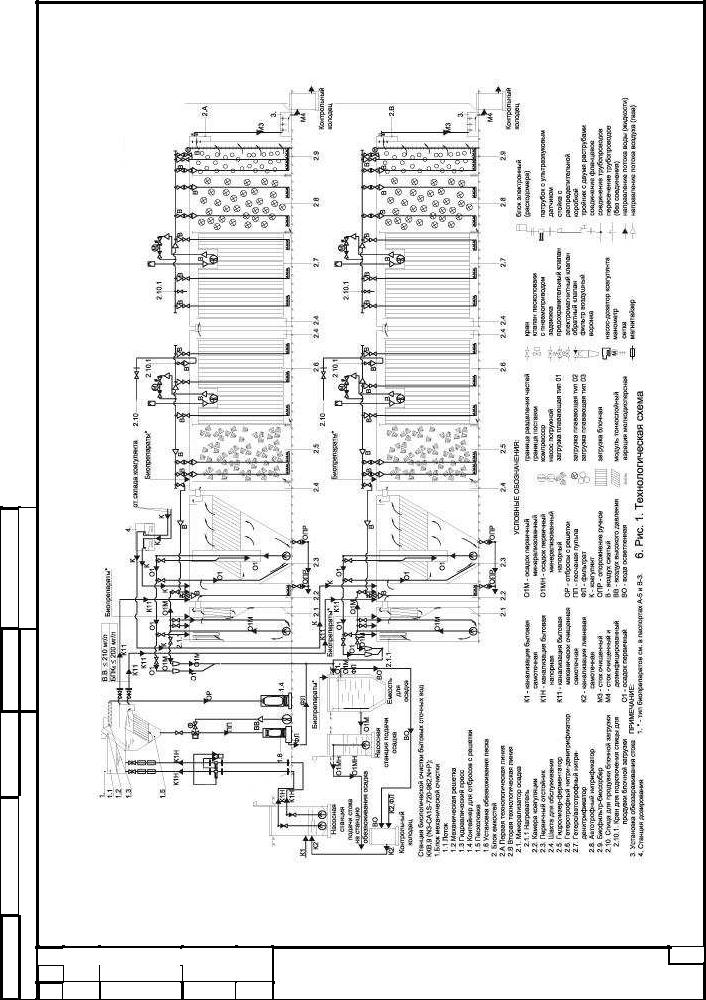 14  ЭКОЛОГИЧЕСКИЕ АСПЕКТЫ МЕРОПРИЯТИЙ ПО СТРОИ-ТЕЛЬСТВУ И РЕКОНСТРУКЦИИ ОБЪЕКТОВ ЦЕНТРАЛИЗОВАННОЙ СИСТЕМЫ ВОДООТВЕДЕНИЯ.14.1 Сведения о мероприятиях, содержащихся в планах по сни-жению сбросов загрязняющих веществ в поверхностные водные объекты.Азот аммонийный – 0,4 мг/л Фосфор общий – 0,56 мг/л Учитывая глубокую степень очистки, сброс очищенных стоков не повлияет на санитарное состояние водоема – приемника сточных вод.Максимальный расход сточных вод – 0,056м3/сек.14.2 Сведения о применении методов, безопасных для окру-жающей среды, при утилизации осадков сточных вод.процессе очистки стоков образуются продукты отстаивания в воде: Песка от песколовки; Обработанного илового осадка. Объем обезвоженного песка, влажности 80% составляет 0,96 м3/сутки, или 350 м3/год.Объем илового осадка, влажностью 97,5% - около 25 м3/сутки, или 9125 м3/год.После уплотнения до 70% на установке механического обезвоживания, объем осадка составит около 4 м3/сутки, или 1460 м3/год.Осадок может быть использован в качестве удобрений или вывезен на полигон захоронения обезвоженного осадка.15	ОЦЕНКА ПОТРЕБНОСТИ В КАПИТАЛЬНЫХ ВЛОЖЕНИЯХ ВСТРОИТЕЛЬСТВО, РЕКОНСТРУКЦИЮ И МОДЕРНИЗАЦИЮ ОБЪ-ЕКТОВ ЦЕНТРАЛИЗОВАННОЙ СИСТЕМЫ ВОДООТВЕДЕНИЯ;Объемы капитальных вложений по предложениям мероприятий строитель-ства, реконструкции и модернизации объектов водоотведения до 2028 года пред-ставлены в таблице.ТЕКСТОВЫЕ ПРИЛОЖЕНИЯ.СХЕМАи датаВОДОСНАБЖЕНИЯ И ВОДООТВЕДЕНИЯВОДОСНАБЖЕНИЯ И ВОДООТВЕДЕНИЯи датаГ. КРАСНОАРМЕЙСК САРАТОВСКОЙ ОБЛАСТИГ. КРАСНОАРМЕЙСК САРАТОВСКОЙ ОБЛАСТИПодп.Г. КРАСНОАРМЕЙСК САРАТОВСКОЙ ОБЛАСТИГ. КРАСНОАРМЕЙСК САРАТОВСКОЙ ОБЛАСТИПодп.инв. №Взам.Пояснительная записка и графическая частьПояснительная записка и графическая частьВзам.Инв. № дубл.и датаДиректорИ. Л. Какалови датаПодп.Главный инженер проектаЛ. В. ЛяшенкоПодп.Инв. № подл.Саратов 2013г.Инв. № подл.и дата4  ТЕХНИКО-ЭКОНОМИЧЕСКОЕ СОСТОЯНИЕ ЦЕНТРАЛИЗОВАННЫХ4  ТЕХНИКО-ЭКОНОМИЧЕСКОЕ СОСТОЯНИЕ ЦЕНТРАЛИЗОВАННЫХ4  ТЕХНИКО-ЭКОНОМИЧЕСКОЕ СОСТОЯНИЕ ЦЕНТРАЛИЗОВАННЫХ4  ТЕХНИКО-ЭКОНОМИЧЕСКОЕ СОСТОЯНИЕ ЦЕНТРАЛИЗОВАННЫХи датаСИСТЕМ ВОДОСНАБЖЕНИЯ. ...................................................................................СИСТЕМ ВОДОСНАБЖЕНИЯ. ...................................................................................СИСТЕМ ВОДОСНАБЖЕНИЯ. ...................................................................................СИСТЕМ ВОДОСНАБЖЕНИЯ. ...................................................................................22и дата4.1Общая частьОбщая часть22Подп.4.1Общая частьОбщая часть22Подп.4.2  Водозаборная насосная станция 1-го подъема4.2  Водозаборная насосная станция 1-го подъема4.2  Водозаборная насосная станция 1-го подъема4.2  Водозаборная насосная станция 1-го подъема234.2  Водозаборная насосная станция 1-го подъема4.2  Водозаборная насосная станция 1-го подъема4.2  Водозаборная насосная станция 1-го подъема4.2  Водозаборная насосная станция 1-го подъема23№4.3Насосная станция дополнительного подъема. ...........................................Насосная станция дополнительного подъема. ...........................................Насосная станция дополнительного подъема. ...........................................24инв.4.4Водопроводные очистные сооруженияВодопроводные очистные сооруженияВодопроводные очистные сооружения25Взам.4.4Водопроводные очистные сооруженияВодопроводные очистные сооруженияВодопроводные очистные сооружения25Взам.4.5  Насосная станция 2-го подъема4.5  Насосная станция 2-го подъема4.5  Насосная станция 2-го подъема4.5  Насосная станция 2-го подъема284.5  Насосная станция 2-го подъема4.5  Насосная станция 2-го подъема4.5  Насосная станция 2-го подъема4.5  Насосная станция 2-го подъема28№ дубл.4.6Подземный водозабор. ...................................................................................Подземный водозабор. ...................................................................................Подземный водозабор. ...................................................................................28№ дубл.Инв.5  НАПРАВЛЕНИЯ РАЗВИТИЯ ЦЕНТРАЛИЗОВАННЫХ СИСТЕМ5  НАПРАВЛЕНИЯ РАЗВИТИЯ ЦЕНТРАЛИЗОВАННЫХ СИСТЕМ5  НАПРАВЛЕНИЯ РАЗВИТИЯ ЦЕНТРАЛИЗОВАННЫХ СИСТЕМ5  НАПРАВЛЕНИЯ РАЗВИТИЯ ЦЕНТРАЛИЗОВАННЫХ СИСТЕМИнв.ВОДОСНАБЖЕНИЯВОДОСНАБЖЕНИЯВОДОСНАБЖЕНИЯ29ВОДОСНАБЖЕНИЯВОДОСНАБЖЕНИЯВОДОСНАБЖЕНИЯ29и дата5.1Общая часть. .....................................................................................................Общая часть. .....................................................................................................29и датаПодп.6  БАЛАНС ВОДОСНАБЖЕНИЯ И ПОТРЕБЛЕНИЯ ГОРЯЧЕЙ, ПИТЬЕВОЙ,6  БАЛАНС ВОДОСНАБЖЕНИЯ И ПОТРЕБЛЕНИЯ ГОРЯЧЕЙ, ПИТЬЕВОЙ,6  БАЛАНС ВОДОСНАБЖЕНИЯ И ПОТРЕБЛЕНИЯ ГОРЯЧЕЙ, ПИТЬЕВОЙ,6  БАЛАНС ВОДОСНАБЖЕНИЯ И ПОТРЕБЛЕНИЯ ГОРЯЧЕЙ, ПИТЬЕВОЙ,Подп.ТЕХНИЧЕСКОЙ ВОДЫ;..............................................................................................ТЕХНИЧЕСКОЙ ВОДЫ;..............................................................................................ТЕХНИЧЕСКОЙ ВОДЫ;..............................................................................................ТЕХНИЧЕСКОЙ ВОДЫ;..............................................................................................30№ подп6.1Водопотребление. ............................................................................................Водопотребление. ............................................................................................Водопотребление. ............................................................................................30№ подпСхема водоснабжения и водоотведения г. АткарскаЛистИнв.Саратовской области3Инв.ЛиИзм.№ докум.Подп.Да-3ЛиИзм.№ докум.Подп.Да-дата10.2  Существующая канализационная насосная станция. .............................10.2  Существующая канализационная насосная станция. .............................10.2  Существующая канализационная насосная станция. .............................10.2  Существующая канализационная насосная станция. .............................39дата10.3Канализационная сетьКанализационная сетьКанализационная сеть39Подп. и10.3Канализационная сетьКанализационная сетьКанализационная сеть39Подп. и11  БАЛАНСЫ СТОЧНЫХ ВОД В СИСТЕМЕ ВОДООТВЕДЕНИЯ11  БАЛАНСЫ СТОЧНЫХ ВОД В СИСТЕМЕ ВОДООТВЕДЕНИЯ11  БАЛАНСЫ СТОЧНЫХ ВОД В СИСТЕМЕ ВОДООТВЕДЕНИЯ11  БАЛАНСЫ СТОЧНЫХ ВОД В СИСТЕМЕ ВОДООТВЕДЕНИЯ4011  БАЛАНСЫ СТОЧНЫХ ВОД В СИСТЕМЕ ВОДООТВЕДЕНИЯ11  БАЛАНСЫ СТОЧНЫХ ВОД В СИСТЕМЕ ВОДООТВЕДЕНИЯ11  БАЛАНСЫ СТОЧНЫХ ВОД В СИСТЕМЕ ВОДООТВЕДЕНИЯ11  БАЛАНСЫ СТОЧНЫХ ВОД В СИСТЕМЕ ВОДООТВЕДЕНИЯ40№11.1  Баланс поступления сточных вод в централизованную систему11.1  Баланс поступления сточных вод в централизованную систему11.1  Баланс поступления сточных вод в централизованную систему11.1  Баланс поступления сточных вод в централизованную систему№водоотведенияводоотведения40инв.водоотведенияводоотведения..........................................................................................................40инв.Взам.12  ПРОГНОЗ ОБЪЕМА СТОЧНЫХ ВОД. .............................................................12  ПРОГНОЗ ОБЪЕМА СТОЧНЫХ ВОД. .............................................................12  ПРОГНОЗ ОБЪЕМА СТОЧНЫХ ВОД. .............................................................12  ПРОГНОЗ ОБЪЕМА СТОЧНЫХ ВОД. .............................................................41Взам.№ дубл.12.1ВодоотведениеВодоотведение..............................................................................................41№ дубл.13  ПРЕДЛОЖЕНИЯ ПО СТРОИТЕЛЬСТВУ, РЕКОНСТРУКЦИИ И13  ПРЕДЛОЖЕНИЯ ПО СТРОИТЕЛЬСТВУ, РЕКОНСТРУКЦИИ И13  ПРЕДЛОЖЕНИЯ ПО СТРОИТЕЛЬСТВУ, РЕКОНСТРУКЦИИ И13  ПРЕДЛОЖЕНИЯ ПО СТРОИТЕЛЬСТВУ, РЕКОНСТРУКЦИИ ИИнв.13  ПРЕДЛОЖЕНИЯ ПО СТРОИТЕЛЬСТВУ, РЕКОНСТРУКЦИИ И13  ПРЕДЛОЖЕНИЯ ПО СТРОИТЕЛЬСТВУ, РЕКОНСТРУКЦИИ И13  ПРЕДЛОЖЕНИЯ ПО СТРОИТЕЛЬСТВУ, РЕКОНСТРУКЦИИ И13  ПРЕДЛОЖЕНИЯ ПО СТРОИТЕЛЬСТВУ, РЕКОНСТРУКЦИИ ИИнв.МОДЕРНИЗАЦИИ ОБЪЕКТОВ ЦЕНТРАЛИЗОВАННОЙ СИСТЕМЫМОДЕРНИЗАЦИИ ОБЪЕКТОВ ЦЕНТРАЛИЗОВАННОЙ СИСТЕМЫМОДЕРНИЗАЦИИ ОБЪЕКТОВ ЦЕНТРАЛИЗОВАННОЙ СИСТЕМЫМОДЕРНИЗАЦИИ ОБЪЕКТОВ ЦЕНТРАЛИЗОВАННОЙ СИСТЕМЫИнв.ВОДООТВЕДЕНИЯВОДООТВЕДЕНИЯВОДООТВЕДЕНИЯ42ВОДООТВЕДЕНИЯВОДООТВЕДЕНИЯВОДООТВЕДЕНИЯ42дата13.1  Основные направления, принципы, задачи и целевые показатели13.1  Основные направления, принципы, задачи и целевые показатели13.1  Основные направления, принципы, задачи и целевые показатели13.1  Основные направления, принципы, задачи и целевые показателидатаразвития централизованной системы водоотведения. .....................................развития централизованной системы водоотведения. .....................................развития централизованной системы водоотведения. .....................................развития централизованной системы водоотведения. .....................................42иПодп.13.2  Головная канализационная насосная станция ........................................13.2  Головная канализационная насосная станция ........................................13.2  Головная канализационная насосная станция ........................................13.2  Головная канализационная насосная станция ........................................42Подп.13.3  Канализационные очистные сооружения модульного типа. ................13.3  Канализационные очистные сооружения модульного типа. ................13.3  Канализационные очистные сооружения модульного типа. ................13.3  Канализационные очистные сооружения модульного типа. ................43№ подп13.3.1  Описание технологии очистки стоков. ......................................................13.3.1  Описание технологии очистки стоков. ......................................................13.3.1  Описание технологии очистки стоков. ......................................................13.3.1  Описание технологии очистки стоков. ......................................................45№ подпСхема водоснабжения и водоотведения г КрасноармейскЛистИнв.Саратовской области4Инв.ЛиИзм.№ докум.Подп.Да-4ЛиИзм.№ докум.Подп.Да-Подп. и дата    Инв. № дубл.  Взам. инв. №    Подп. и дата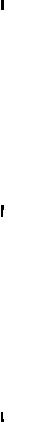 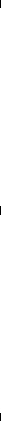 № подпСхема водоснабжения и водоотведения г КрасноармейскЛистИнв.Саратовской области5Инв.ЛиИзм.№ докум.Подп.Да-5ЛиИзм.№ докум.Подп.Да-ПРИЛОЖЕНИЯПРИЛОЖЕНИЯ№Наименование документаНаименование документаНаименование документаДата, исх. №Организация, вы-№Наименование документаНаименование документаНаименование документаДата, исх. №давшая документдавшая документ1234Текстовые приложенияТекстовые приложенияТехническое задание на разработкуТехническое задание на разработкуТехническое задание на разработкуприложение №1 к1схемы водоснабжения и водоотве-схемы водоснабжения и водоотве-схемы водоснабжения и водоотве-договору № 30 отМУПдения г. Красноармейск Саратов-дения г. Красноармейск Саратов-дения г. Красноармейск Саратов-05.12.2013«СЭЗ»ской области05.12.2013ской областиИсходные данные для схемы водо-Исходные данные для схемы водо-Исходные данные для схемы водо-ГУП СО2снабжения и водоотведенияснабжения и водоотведенияснабжения и водоотведения05.12.2013г«ОБЛВОДРЕСУРС»-(на 9 листах)«КРАСНОАРМЕЙСКИЙ»Паспорт эксплуатационной скважи-Паспорт эксплуатационной скважи-Паспорт эксплуатационной скважи-ПМК-193Паспорт эксплуатационной скважи-Паспорт эксплуатационной скважи-Паспорт эксплуатационной скважи-Февраль 1970 г.Союзглавсельхозво-ны для водоснабженияны для водоснабженияны для водоснабжениядоснабжениедоснабжение4Состав Волжской воды на водоза-Состав Волжской воды на водоза-Состав Волжской воды на водоза-ФГУП СО4Состав Волжской воды на водоза-Состав Волжской воды на водоза-Состав Волжской воды на водоза-«ОБЛВОДРЕСУРС»-4боре у с. Мордово за 2013 годборе у с. Мордово за 2013 годборе у с. Мордово за 2013 год«ОБЛВОДРЕСУРС»-4боре у с. Мордово за 2013 годборе у с. Мордово за 2013 годборе у с. Мордово за 2013 год«КРАСНОАРМЕЙСКИЙ»«КРАСНОАРМЕЙСКИЙ»Результаты лабораторных иссле-Результаты лабораторных иссле-Результаты лабораторных иссле-дований воды подземных источни-дований воды подземных источни-дований воды подземных источни-ГУП СО5  ков филиала ГУП СО «ОБЛВОДРЕ-5  ков филиала ГУП СО «ОБЛВОДРЕ-5  ков филиала ГУП СО «ОБЛВОДРЕ-5  ков филиала ГУП СО «ОБЛВОДРЕ-«ОБЛВОДРЕСУРС»-СУРС»-«КРАСНОАРМЕЙСКИЙ» в 2013СУРС»-«КРАСНОАРМЕЙСКИЙ» в 2013СУРС»-«КРАСНОАРМЕЙСКИЙ» в 2013«КРАСНОАРМЕЙСКИЙ»годуРезультаты анализа сточных водРезультаты анализа сточных водРезультаты анализа сточных водГУП СОна входе на канализационные очи-на входе на канализационные очи-на входе на канализационные очи-ГУП СОна входе на канализационные очи-на входе на канализационные очи-на входе на канализационные очи-«ОБЛВОДРЕСУРС»-стные сооружения и на выходе по-стные сооружения и на выходе по-стные сооружения и на выходе по-«ОБЛВОДРЕСУРС»-стные сооружения и на выходе по-стные сооружения и на выходе по-стные сооружения и на выходе по-«КРАСНОАРМЕЙСКИЙ»сле очистки«КРАСНОАРМЕЙСКИЙ»сле очисткиВыписки из реестров объекта обла-Выписки из реестров объекта обла-Выписки из реестров объекта обла-Хранятся в архиве ин-Хранятся в архиве ин-датастного недвижимого имущества,стного недвижимого имущества,стного недвижимого имущества,Хранятся в архиве ин-Хранятся в архиве ин-датастного недвижимого имущества,стного недвижимого имущества,стного недвижимого имущества,ститутадататехнические паспортатехнические паспортатехнические паспортаститутаиГрафические приложенияГрафические приложенияПодп.Графические приложенияГрафические приложенияПодп.СХЕМАПодп.водоснабжения города Красноармейск Саратовской областиводоснабжения города Красноармейск Саратовской областиводоснабжения города Красноармейск Саратовской областиводоснабжения города Красноармейск Саратовской областиводоснабжения города Красноармейск Саратовской областиводоснабжения города Красноармейск Саратовской областиводоснабжения города Красноармейск Саратовской областиводоснабжения города Красноармейск Саратовской областиводоснабжения города Красноармейск Саратовской областиводоснабжения города Красноармейск Саратовской областиСХЕМА№водоотведения города Красноармейск Саратовской областиводоотведения города Красноармейск Саратовской областиводоотведения города Красноармейск Саратовской областиводоотведения города Красноармейск Саратовской областиводоотведения города Красноармейск Саратовской областиВзам. инв.Инв. № дубл.Подп. и дата№ подпСхема водоснабжения и водоотведения г КрасноармейскСхема водоснабжения и водоотведения г КрасноармейскСхема водоснабжения и водоотведения г КрасноармейскЛистИнв.Саратовской областиСаратовской области6Инв.ЛиИзм.№ докум.Подп.Да-6ЛиИзм.№ докум.Подп.Да-Схема определяет долгосрочную перспективу развития системы водо-Схема определяет долгосрочную перспективу развития системы водо-Схема определяет долгосрочную перспективу развития системы водо-Схема определяет долгосрочную перспективу развития системы водо-снабжения и водоотведения города, обеспечение надежного водоснабжения и во-снабжения и водоотведения города, обеспечение надежного водоснабжения и во-снабжения и водоотведения города, обеспечение надежного водоснабжения и во-снабжения и водоотведения города, обеспечение надежного водоснабжения и во-снабжения и водоотведения города, обеспечение надежного водоснабжения и во-доотведения наиболее экономичным способом при минимальном воздействии надоотведения наиболее экономичным способом при минимальном воздействии надоотведения наиболее экономичным способом при минимальном воздействии надоотведения наиболее экономичным способом при минимальном воздействии надоотведения наиболее экономичным способом при минимальном воздействии наокружающую среду, а также экономического стимулирования развития систем во-окружающую среду, а также экономического стимулирования развития систем во-окружающую среду, а также экономического стимулирования развития систем во-окружающую среду, а также экономического стимулирования развития систем во-окружающую среду, а также экономического стимулирования развития систем во-доснабжения и водоотведения и внедрения энергосберегающих технологий.доснабжения и водоотведения и внедрения энергосберегающих технологий.доснабжения и водоотведения и внедрения энергосберегающих технологий.доснабжения и водоотведения и внедрения энергосберегающих технологий.доснабжения и водоотведения и внедрения энергосберегающих технологий.Настоящий документ разрабатывается в целях реализации требованийНастоящий документ разрабатывается в целях реализации требованийНастоящий документ разрабатывается в целях реализации требованийНастоящий документ разрабатывается в целях реализации требованийдействующего законодательства, отражениядействующего законодательства, отражениядействующего законодательства, отражениядействующего законодательства, отражениясуществующей ситуации, а такжеопределения долгосрочной перспективы развития систем водоснабжения (водо-определения долгосрочной перспективы развития систем водоснабжения (водо-определения долгосрочной перспективы развития систем водоснабжения (водо-определения долгосрочной перспективы развития систем водоснабжения (водо-определения долгосрочной перспективы развития систем водоснабжения (водо-отведения) населенных пунктов, обеспечения надежного и качественного водо-отведения) населенных пунктов, обеспечения надежного и качественного водо-отведения) населенных пунктов, обеспечения надежного и качественного водо-отведения) населенных пунктов, обеспечения надежного и качественного водо-отведения) населенных пунктов, обеспечения надежного и качественного водо-снабжения и водоотведения потребителей.снабжения и водоотведения потребителей.снабжения и водоотведения потребителей.снабжения и водоотведения потребителей.Схема водоснабжения и водоотведения и разработана с учетом требова-Схема водоснабжения и водоотведения и разработана с учетом требова-Схема водоснабжения и водоотведения и разработана с учетом требова-Схема водоснабжения и водоотведения и разработана с учетом требова-ний Водного кодексаний Водного кодексаний Водного кодексаРоссийской Федерации (Собрание законодательства Рос-Российской Федерации (Собрание законодательства Рос-сийской Федерации, 2006, N 23, ст. 2381; № 50, ст. 5279; 2007, № 26, ст. 3075;сийской Федерации, 2006, N 23, ст. 2381; № 50, ст. 5279; 2007, № 26, ст. 3075;сийской Федерации, 2006, N 23, ст. 2381; № 50, ст. 5279; 2007, № 26, ст. 3075;сийской Федерации, 2006, N 23, ст. 2381; № 50, ст. 5279; 2007, № 26, ст. 3075;сийской Федерации, 2006, N 23, ст. 2381; № 50, ст. 5279; 2007, № 26, ст. 3075;и дата2008, № 29, ст. 3418; № 30, ст. 3616; 2009, № 30, ст. 3735; № 52, ст. 6441; 2011, №2008, № 29, ст. 3418; № 30, ст. 3616; 2009, № 30, ст. 3735; № 52, ст. 6441; 2011, №2008, № 29, ст. 3418; № 30, ст. 3616; 2009, № 30, ст. 3735; № 52, ст. 6441; 2011, №2008, № 29, ст. 3418; № 30, ст. 3616; 2009, № 30, ст. 3735; № 52, ст. 6441; 2011, №2008, № 29, ст. 3418; № 30, ст. 3616; 2009, № 30, ст. 3735; № 52, ст. 6441; 2011, №и дата1, ст. 32), положений СНиП 2.04.02-84* «Водоснабжение. Наружные сети и соору-1, ст. 32), положений СНиП 2.04.02-84* «Водоснабжение. Наружные сети и соору-1, ст. 32), положений СНиП 2.04.02-84* «Водоснабжение. Наружные сети и соору-1, ст. 32), положений СНиП 2.04.02-84* «Водоснабжение. Наружные сети и соору-1, ст. 32), положений СНиП 2.04.02-84* «Водоснабжение. Наружные сети и соору-Подп.жения» (Официальное издание, М.: ФГУП ЦПП, 2004. Дата редакции: 01.01.2004),жения» (Официальное издание, М.: ФГУП ЦПП, 2004. Дата редакции: 01.01.2004),жения» (Официальное издание, М.: ФГУП ЦПП, 2004. Дата редакции: 01.01.2004),жения» (Официальное издание, М.: ФГУП ЦПП, 2004. Дата редакции: 01.01.2004),жения» (Официальное издание, М.: ФГУП ЦПП, 2004. Дата редакции: 01.01.2004),Подп.территориальных строительных нормативов.территориальных строительных нормативов.территориальных строительных нормативов.территориальных строительных нормативов.№Схема водоснабжения и водоотведения предусматривает обеспечение ус-Схема водоснабжения и водоотведения предусматривает обеспечение ус-Схема водоснабжения и водоотведения предусматривает обеспечение ус-Схема водоснабжения и водоотведения предусматривает обеспечение ус-инв.лугами водоснабжения и водоотведения земельных участков, отведенных подлугами водоснабжения и водоотведения земельных участков, отведенных подлугами водоснабжения и водоотведения земельных участков, отведенных подлугами водоснабжения и водоотведения земельных участков, отведенных подлугами водоснабжения и водоотведения земельных участков, отведенных подВзам.перспективное строительство жилья, повышение качества предоставления ком-перспективное строительство жилья, повышение качества предоставления ком-перспективное строительство жилья, повышение качества предоставления ком-перспективное строительство жилья, повышение качества предоставления ком-перспективное строительство жилья, повышение качества предоставления ком-Взам.дубл.мунальных услуг, стабилизацию и снижение удельных затрат в структуре тарифовмунальных услуг, стабилизацию и снижение удельных затрат в структуре тарифовмунальных услуг, стабилизацию и снижение удельных затрат в структуре тарифовмунальных услуг, стабилизацию и снижение удельных затрат в структуре тарифовмунальных услуг, стабилизацию и снижение удельных затрат в структуре тарифовдубл.и ставок оплаты для населения, создание условий, необходимых для привлеченияи ставок оплаты для населения, создание условий, необходимых для привлеченияи ставок оплаты для населения, создание условий, необходимых для привлеченияи ставок оплаты для населения, создание условий, необходимых для привлеченияи ставок оплаты для населения, создание условий, необходимых для привлечения№организаций различных организационно-правовых форм к управлению объектамиорганизаций различных организационно-правовых форм к управлению объектамиорганизаций различных организационно-правовых форм к управлению объектамиорганизаций различных организационно-правовых форм к управлению объектамиорганизаций различных организационно-правовых форм к управлению объектамиИнв.организаций различных организационно-правовых форм к управлению объектамиорганизаций различных организационно-правовых форм к управлению объектамиорганизаций различных организационно-правовых форм к управлению объектамиорганизаций различных организационно-правовых форм к управлению объектамиорганизаций различных организационно-правовых форм к управлению объектамиИнв.коммунальной инфраструктуры, а также инвестиционных средств внебюджетныхкоммунальной инфраструктуры, а также инвестиционных средств внебюджетныхкоммунальной инфраструктуры, а также инвестиционных средств внебюджетныхкоммунальной инфраструктуры, а также инвестиционных средств внебюджетныхкоммунальной инфраструктуры, а также инвестиционных средств внебюджетныхкоммунальной инфраструктуры, а также инвестиционных средств внебюджетныхкоммунальной инфраструктуры, а также инвестиционных средств внебюджетныхкоммунальной инфраструктуры, а также инвестиционных средств внебюджетныхкоммунальной инфраструктуры, а также инвестиционных средств внебюджетныхкоммунальной инфраструктуры, а также инвестиционных средств внебюджетныхдатаисточников для модернизации объектов ВКХ, улучшения экологической обстанов-источников для модернизации объектов ВКХ, улучшения экологической обстанов-источников для модернизации объектов ВКХ, улучшения экологической обстанов-источников для модернизации объектов ВКХ, улучшения экологической обстанов-источников для модернизации объектов ВКХ, улучшения экологической обстанов-датаки.иПодп.При разработке схемы развития водоснабжения (водоотведения) учиты-При разработке схемы развития водоснабжения (водоотведения) учиты-При разработке схемы развития водоснабжения (водоотведения) учиты-При разработке схемы развития водоснабжения (водоотведения) учиты-Подп.ваются наиболее экономичные способы транспортировки и очистки воды (стоков),ваются наиболее экономичные способы транспортировки и очистки воды (стоков),ваются наиболее экономичные способы транспортировки и очистки воды (стоков),ваются наиболее экономичные способы транспортировки и очистки воды (стоков),ваются наиболее экономичные способы транспортировки и очистки воды (стоков),ваются наиболее экономичные способы транспортировки и очистки воды (стоков),ваются наиболее экономичные способы транспортировки и очистки воды (стоков),ваются наиболее экономичные способы транспортировки и очистки воды (стоков),ваются наиболее экономичные способы транспортировки и очистки воды (стоков),ваются наиболее экономичные способы транспортировки и очистки воды (стоков),№ подпминимизация отрицательного воздействия на окружающую природную среду, аминимизация отрицательного воздействия на окружающую природную среду, аминимизация отрицательного воздействия на окружающую природную среду, аминимизация отрицательного воздействия на окружающую природную среду, аминимизация отрицательного воздействия на окружающую природную среду, а№ подпСхема водоснабжения и водоотведения г КрасноармейскСхема водоснабжения и водоотведения г КрасноармейскЛистИнв.Саратовской области7Инв.ЛиИзм.№ докум.Подп.Да-7ЛиИзм.№ докум.Подп.Да-Подп. и дата    Инв. № дубл.  Взам. инв. №    Подп. и дата№ подпСхема водоснабжения и водоотведения г КрасноармейскЛистИнв.Саратовской области8Инв.ЛиИзм.№ докум.Подп.Да-8ЛиИзм.№ докум.Подп.Да-и датаРис.1. Ситуационный план города Красноармейск Саратовской области.Рис.1. Ситуационный план города Красноармейск Саратовской области.Рис.1. Ситуационный план города Красноармейск Саратовской области.Подп.Рис.1. Ситуационный план города Красноармейск Саратовской области.Рис.1. Ситуационный план города Красноармейск Саратовской области.Рис.1. Ситуационный план города Красноармейск Саратовской области.Подп.2.2  Основные характеристики и оценка состояния использова-2.2  Основные характеристики и оценка состояния использова-2.2  Основные характеристики и оценка состояния использова-2.2  Основные характеристики и оценка состояния использова-2.2  Основные характеристики и оценка состояния использова-2.2  Основные характеристики и оценка состояния использова-2.2  Основные характеристики и оценка состояния использова-2.2  Основные характеристики и оценка состояния использова-№ния территории города№инв.Территория города характеризуется в целом компактной планировочнойТерритория города характеризуется в целом компактной планировочнойТерритория города характеризуется в целом компактной планировочнойинв.Взам.структурой, но осложнена территориально - географическими факторами – рекойструктурой, но осложнена территориально - географическими факторами – рекойструктурой, но осложнена территориально - географическими факторами – рекойструктурой, но осложнена территориально - географическими факторами – рекойВзам.Голый Карамыш, ручьём Ключи и оврагами Длинный и Вилка.Голый Карамыш, ручьём Ключи и оврагами Длинный и Вилка.Голый Карамыш, ручьём Ключи и оврагами Длинный и Вилка.Голый Карамыш, ручьём Ключи и оврагами Длинный и Вилка.Голый Карамыш, ручьём Ключи и оврагами Длинный и Вилка.Голый Карамыш, ручьём Ключи и оврагами Длинный и Вилка.Голый Карамыш, ручьём Ключи и оврагами Длинный и Вилка.Голый Карамыш, ручьём Ключи и оврагами Длинный и Вилка.№ дубл.Территория в пределах города Красноармейска составляет 1930 га. За-Территория в пределах города Красноармейска составляет 1930 га. За-Территория в пределах города Красноармейска составляет 1930 га. За-№ дубл.строенная территория занимает 891га или 61% от всей территории города.строенная территория занимает 891га или 61% от всей территории города.строенная территория занимает 891га или 61% от всей территории города.строенная территория занимает 891га или 61% от всей территории города.Инв.строенная территория занимает 891га или 61% от всей территории города.строенная территория занимает 891га или 61% от всей территории города.строенная территория занимает 891га или 61% от всей территории города.строенная территория занимает 891га или 61% от всей территории города.Инв.В пределах застроенной части города выделяется селитебная территория,В пределах застроенной части города выделяется селитебная территория,В пределах застроенной части города выделяется селитебная территория,В пределах застроенной части города выделяется селитебная территория,В пределах застроенной части города выделяется селитебная территория,В пределах застроенной части города выделяется селитебная территория,и датапромышленно-коммунальная, транспортная территория.промышленно-коммунальная, транспортная территория.промышленно-коммунальная, транспортная территория.промышленно-коммунальная, транспортная территория.и датаСелитебная часть города включает в себя, в основном, центральную, юго-Селитебная часть города включает в себя, в основном, центральную, юго-Селитебная часть города включает в себя, в основном, центральную, юго-и датазападную и юго-восточную части города, размещающиеся от въезда в город созападную и юго-восточную части города, размещающиеся от въезда в город созападную и юго-восточную части города, размещающиеся от въезда в город созападную и юго-восточную части города, размещающиеся от въезда в город соПодп.западную и юго-восточную части города, размещающиеся от въезда в город созападную и юго-восточную части города, размещающиеся от въезда в город созападную и юго-восточную части города, размещающиеся от въезда в город созападную и юго-восточную части города, размещающиеся от въезда в город соПодп.стороны г. Саратова На территории жилой селитебной зоны дисперсно размеще-стороны г. Саратова На территории жилой селитебной зоны дисперсно размеще-стороны г. Саратова На территории жилой селитебной зоны дисперсно размеще-стороны г. Саратова На территории жилой селитебной зоны дисперсно размеще-стороны г. Саратова На территории жилой селитебной зоны дисперсно размеще-стороны г. Саратова На территории жилой селитебной зоны дисперсно размеще-стороны г. Саратова На территории жилой селитебной зоны дисперсно размеще-стороны г. Саратова На территории жилой селитебной зоны дисперсно размеще-№ подпСхема водоснабжения и водоотведения г КрасноармейскЛистИнв.Саратовской области9Инв.ЛиИзм.№ докум.Подп.Да-9ЛиИзм.№ докум.Подп.Да-2.2.1 Жилые зоныВсего жилые зоны занимают 447 га или 88 5% всей селитебной территорииВсего жилые зоны занимают 447 га или 88 5% всей селитебной территорииВсего жилые зоны занимают 447 га или 88 5% всей селитебной территориигорода.города.Зона малоэтажной застройки включает в себя преимущественно застройкуЗона малоэтажной застройки включает в себя преимущественно застройкуЗона малоэтажной застройки включает в себя преимущественно застройкуиндивидуальными жилыми домами – 174га. В основном, кварталы индивидуаль-индивидуальными жилыми домами – 174га. В основном, кварталы индивидуаль-индивидуальными жилыми домами – 174га. В основном, кварталы индивидуаль-индивидуальными жилыми домами – 174га. В основном, кварталы индивидуаль-датаной жилой застройки сосредоточены в центральной части города.ной жилой застройки сосредоточены в центральной части города.ной жилой застройки сосредоточены в центральной части города.ной жилой застройки сосредоточены в центральной части города.датаЗона многоэтажной жилой застройки занимает 51га. Это как кварталы 5 –Зона многоэтажной жилой застройки занимает 51га. Это как кварталы 5 –Зона многоэтажной жилой застройки занимает 51га. Это как кварталы 5 –иЗона многоэтажной жилой застройки занимает 51га. Это как кварталы 5 –Зона многоэтажной жилой застройки занимает 51га. Это как кварталы 5 –Зона многоэтажной жилой застройки занимает 51га. Это как кварталы 5 –иПодп.этажных жилых домов, сгруппированные размещение отдельных жилых домов, аэтажных жилых домов, сгруппированные размещение отдельных жилых домов, аэтажных жилых домов, сгруппированные размещение отдельных жилых домов, аэтажных жилых домов, сгруппированные размещение отдельных жилых домов, аПодп.также 1-й и 5-й микрорайоны. Наибольшее количество сосредоточенной застройкитакже 1-й и 5-й микрорайоны. Наибольшее количество сосредоточенной застройкитакже 1-й и 5-й микрорайоны. Наибольшее количество сосредоточенной застройкитакже 1-й и 5-й микрорайоны. Наибольшее количество сосредоточенной застройкитакже 1-й и 5-й микрорайоны. Наибольшее количество сосредоточенной застройкитакже 1-й и 5-й микрорайоны. Наибольшее количество сосредоточенной застройкитакже 1-й и 5-й микрорайоны. Наибольшее количество сосредоточенной застройкитакже 1-й и 5-й микрорайоны. Наибольшее количество сосредоточенной застройки№повышенной этажности сосредоточено в центре в IV-м РГР, имеются дома малойповышенной этажности сосредоточено в центре в IV-м РГР, имеются дома малойповышенной этажности сосредоточено в центре в IV-м РГР, имеются дома малойповышенной этажности сосредоточено в центре в IV-м РГР, имеются дома малой№инв.(2-х) этажности в других районах города .(2-х) этажности в других районах города .(2-х) этажности в других районах города .(2-х) этажности в других районах города .инв.Взам.2.2.2 Производственные и коммунальные зоны2.2.2 Производственные и коммунальные зоныВзам.Производственные и коммунальные зоны выделены на территории объек-Производственные и коммунальные зоны выделены на территории объек-Производственные и коммунальные зоны выделены на территории объек-№ дубл.Производственные и коммунальные зоны выделены на территории объек-Производственные и коммунальные зоны выделены на территории объек-Производственные и коммунальные зоны выделены на территории объек-№ дубл.тов коммунальной инфраструктуры, складских, объектов производственного на-тов коммунальной инфраструктуры, складских, объектов производственного на-тов коммунальной инфраструктуры, складских, объектов производственного на-тов коммунальной инфраструктуры, складских, объектов производственного на-№ дубл.значения в соответствии с данными о наличии и составе таких объектов, предос-значения в соответствии с данными о наличии и составе таких объектов, предос-значения в соответствии с данными о наличии и составе таких объектов, предос-значения в соответствии с данными о наличии и составе таких объектов, предос-Инв.значения в соответствии с данными о наличии и составе таких объектов, предос-значения в соответствии с данными о наличии и составе таких объектов, предос-значения в соответствии с данными о наличии и составе таких объектов, предос-значения в соответствии с данными о наличии и составе таких объектов, предос-Инв.тавленными отделом строительства и архитектуры МО Красноармейского района,тавленными отделом строительства и архитектуры МО Красноармейского района,тавленными отделом строительства и архитектуры МО Красноармейского района,тавленными отделом строительства и архитектуры МО Красноармейского района,тавленными отделом строительства и архитектуры МО Красноармейского района,тавленными отделом строительства и архитектуры МО Красноармейского района,тавленными отделом строительства и архитектуры МО Красноармейского района,тавленными отделом строительства и архитектуры МО Красноармейского района,и датаа также Территориальным отделом №3 УФАКОН по Саратовской области. На ос-а также Территориальным отделом №3 УФАКОН по Саратовской области. На ос-а также Территориальным отделом №3 УФАКОН по Саратовской области. На ос-а также Территориальным отделом №3 УФАКОН по Саратовской области. На ос-и датанове этих данных производилось отнесение промышленных и коммунальных объ-нове этих данных производилось отнесение промышленных и коммунальных объ-нове этих данных производилось отнесение промышленных и коммунальных объ-нове этих данных производилось отнесение промышленных и коммунальных объ-и датаектов к тем или иным классам опасности, что также легло в основу схемы плани-ектов к тем или иным классам опасности, что также легло в основу схемы плани-ектов к тем или иным классам опасности, что также легло в основу схемы плани-ектов к тем или иным классам опасности, что также легло в основу схемы плани-Подп.ектов к тем или иным классам опасности, что также легло в основу схемы плани-ектов к тем или иным классам опасности, что также легло в основу схемы плани-ектов к тем или иным классам опасности, что также легло в основу схемы плани-ектов к тем или иным классам опасности, что также легло в основу схемы плани-Подп.ровочных ограничений.ровочных ограничений.ровочных ограничений.ровочных ограничений.ровочных ограничений.ровочных ограничений.№ подпСхема водоснабжения и водоотведения г КрасноармейскЛистИнв.Саратовской области10Инв.ЛиИзм.№ докум.Подп.Да-10ЛиИзм.№ докум.Подп.Да-Подп. и дата    Инв. № дубл.  Взам. инв. №    Подп. и дата№ подпСхема водоснабжения и водоотведения г КрасноармейскЛистИнв.Саратовской области11Инв.ЛиИзм.№ докум.Подп.Да-11ЛиИзм.№ докум.Подп.Да-ТЕМПЕРАТУРА ВОЗДУХАТЕМПЕРАТУРА ВОЗДУХАТЕМПЕРАТУРА ВОЗДУХАМесяцМесяцАбсолют.Абсолют.СреднийСредняяСреднийАбсолют. мак-МесяцМесяцминимумминимумминимумСредняямаксимумсимумянварьянварь-37.3 (1942)-37.3 (1942)-11.6-8.6-5.38.1 (1948)февральфевраль-34.8 (1956)-34.8 (1956)-11.5-8.4-4.88.4 (1990)март-26.8 (1937)-26.8 (1937)-6.0-3.00.617.7 (1990)апрельапрель-17.8 (1963)-17.8 (1963)4.08.213.631.1 (1950)май-3.8 (1952)-3.8 (1952)10.515.821.834.0 (2007)июнь2.2 (1967)2.2 (1967)15.620.526.439.2 (1998)июль6.4 (1957)6.4 (1957)17.422.228.040.8 (1971)и датаавгуставгуст4.3 (1944)4.3 (1944)15.420.326.240.7 (1940)и датасентябрьсентябрь-2.9 (1941)-2.9 (1941)9.814.219.635.0 (1944)Подп.сентябрьсентябрь-2.9 (1941)-2.9 (1941)9.814.219.635.0 (1944)Подп.октябрьоктябрь-12.6 (1965)-12.6 (1965)3.36.510.825.5 (1991)Подп.ноябрьноябрь-23.8 (1998)-23.8 (1998)-3.3-1.11.515.8 (1998)№декабрьдекабрь-33.4 (1958)-33.4 (1958)-8.6-5.9-3.111.7 (1979)инв.декабрьдекабрь-33.4 (1958)-33.4 (1958)-8.6-5.9-3.111.7 (1979)инв.год-37.3 (1942)-37.3 (1942)3.06.811.340.8 (1971)Взам.год-37.3 (1942)-37.3 (1942)3.06.811.340.8 (1971)Взам.Инв. № дубл.Подп. и дата№ подпСхема водоснабжения и водоотведения г КрасноармейскСхема водоснабжения и водоотведения г КрасноармейскСхема водоснабжения и водоотведения г КрасноармейскСхема водоснабжения и водоотведения г КрасноармейскЛистИнв.Саратовской областиСаратовской области12Инв.ЛиИзм.№ докум.Подп.Да-12ЛиИзм.№ докум.Подп.Да-Подп. и датаВзам. инв. №Средняя продолжительность безморозного периода составляет 163 дня,Средняя продолжительность безморозного периода составляет 163 дня,Средняя продолжительность безморозного периода составляет 163 дня,дубл.наименьшая – 199 дней, наибольшая – 195 дней. Первые заморозки наблюдаютсянаименьшая – 199 дней, наибольшая – 195 дней. Первые заморозки наблюдаютсянаименьшая – 199 дней, наибольшая – 195 дней. Первые заморозки наблюдаютсянаименьшая – 199 дней, наибольшая – 195 дней. Первые заморозки наблюдаютсядубл.в начале октября, последние – в конце апреля - начале мая, но иногда самыев начале октября, последние – в конце апреля - начале мая, но иногда самыев начале октября, последние – в конце апреля - начале мая, но иногда самыев начале октября, последние – в конце апреля - начале мая, но иногда самые№в начале октября, последние – в конце апреля - начале мая, но иногда самыев начале октября, последние – в конце апреля - начале мая, но иногда самыев начале октября, последние – в конце апреля - начале мая, но иногда самыев начале октября, последние – в конце апреля - начале мая, но иногда самые№Инв.поздние заморозки отмечаются в начале июня. Устойчивый снежный покров обра-поздние заморозки отмечаются в начале июня. Устойчивый снежный покров обра-поздние заморозки отмечаются в начале июня. Устойчивый снежный покров обра-поздние заморозки отмечаются в начале июня. Устойчивый снежный покров обра-Инв.зуется в среднем 1 декабря, а сходит в основном в начале – середине апреля.зуется в среднем 1 декабря, а сходит в основном в начале – середине апреля.зуется в среднем 1 декабря, а сходит в основном в начале – середине апреля.зуется в среднем 1 декабря, а сходит в основном в начале – середине апреля.и датаСреднее число дней со снежным покровом – 132. Наибольшая высота снежногоСреднее число дней со снежным покровом – 132. Наибольшая высота снежногоСреднее число дней со снежным покровом – 132. Наибольшая высота снежногоСреднее число дней со снежным покровом – 132. Наибольшая высота снежногои датапокрова – 52см.покрова – 52см.Подп.Расчетная нормативная глубина промерзания (по СНиП 2.01.07-85) в рай-Расчетная нормативная глубина промерзания (по СНиП 2.01.07-85) в рай-Расчетная нормативная глубина промерзания (по СНиП 2.01.07-85) в рай-Подп.оне г. Красноармейска равна 140см для суглинистых грунтов и 168см – для супес-оне г. Красноармейска равна 140см для суглинистых грунтов и 168см – для супес-оне г. Красноармейска равна 140см для суглинистых грунтов и 168см – для супес-оне г. Красноармейска равна 140см для суглинистых грунтов и 168см – для супес-№ подпчаных.чаных.№ подпСхема водоснабжения и водоотведения г КрасноармейскЛистИнв.Саратовской области13Инв.ЛиИзм.№ докум.Подп.Да-13ЛиИзм.№ докум.Подп.Да-Месячный ми-МесячныйСуточныйМесяцНормаМесячный ми-МесячныйСуточныйМесяцНорманимуммаксимуммаксимумнимуммаксимуммаксимумянварь39393 (1972)3 (1972)86 (1963)26 (1980)26 (1980)февраль31311 (1984)1 (1984)75 (1985)26 (1958)26 (1958)март25251 (1986)1 (1986)78 (1970)26 (1973)26 (1973)апрель28284 (1984)4 (1984)69 (1988)36 (1956)36 (1956)май39391 (1975)1 (1975)145 (1945)43 (1942)43 (1942)июнь47472 (1951)2 (1951)129 (2000)81 (1985)81 (1985)июль49493 (2001)3 (2001)146 (1993)50 (1941)50 (1941)август39390 (1972)0 (1972)125 (1990)65 (1950)65 (1950)сентябрь46460.1 (1938)0.1 (1938)162 (1993)61 (1993)61 (1993)октябрь31310.4 (1987)0.4 (1987)148 (1941)43 (1952)43 (1952)ноябрь41411 (1959)1 (1959)105 (1970)26 (1977)26 (1977)декабрь42424 (1946)4 (1946)116 (1967)30 (1977)30 (1977)год457457231 (1938)231 (1938)699 (1941)81 (1985)81 (1985)Среднегодовое количество осадков составляет 390-425мм, из них в теплыйСреднегодовое количество осадков составляет 390-425мм, из них в теплыйСреднегодовое количество осадков составляет 390-425мм, из них в теплыйПодп. и датапериод года (IV-X) выпадает до 66% и в холодную (XI-III) до 34%.период года (IV-X) выпадает до 66% и в холодную (XI-III) до 34%.период года (IV-X) выпадает до 66% и в холодную (XI-III) до 34%.период года (IV-X) выпадает до 66% и в холодную (XI-III) до 34%.Подп. и датаВзам. инв. №Инв. № дубл.Подп. и дата№ подпСхема водоснабжения и водоотведения г КрасноармейскЛистИнв.Саратовской области14Инв.ЛиИзм.№ докум.Подп.Да-14ЛиИзм.№ докум.Подп.Да-Число дней с твердыми, жидкими и смешанными осадкамиЧисло дней с твердыми, жидкими и смешанными осадкамиЧисло дней с твердыми, жидкими и смешанными осадкамиЧисло дней с твердыми, жидкими и смешанными осадкамиЧисло дней с твердыми, жидкими и смешанными осадкамиЧисло дней с твердыми, жидкими и смешанными осадкамиЧисло дней с твердыми, жидкими и смешанными осадкамиЧисло дней с твердыми, жидкими и смешанными осадкамиЧисло дней с твердыми, жидкими и смешанными осадкамиЧисло дней с твердыми, жидкими и смешанными осадкамиЧисло дней с твердыми, жидкими и смешанными осадкамиЧисло дней с твердыми, жидкими и смешанными осадкамивид осад-вид осад-янвфев марфев марапрмай июн июлмай июн июлмай июн июлавгсеноктноядекгодковтвердыетвердые171390.800000.1281464смешанныесмешанные43420.30000.114624Подп. и датажидкиежидкие10.839101210910107284Подп. и датаВзам. инв. №Инв. № дубл.Подп. и дата№ подпСхема водоснабжения и водоотведения г КрасноармейскСхема водоснабжения и водоотведения г КрасноармейскСхема водоснабжения и водоотведения г КрасноармейскСхема водоснабжения и водоотведения г КрасноармейскСхема водоснабжения и водоотведения г КрасноармейскСхема водоснабжения и водоотведения г КрасноармейскСхема водоснабжения и водоотведения г КрасноармейскСхема водоснабжения и водоотведения г КрасноармейскСхема водоснабжения и водоотведения г КрасноармейскЛистИнв.Саратовской областиСаратовской областиСаратовской областиСаратовской области15Инв.ЛиИзм.№ докум.Подп.Подп.Да-15ЛиИзм.№ докум.Подп.Подп.Да-янвфевмарапрмайиюниюлавгсеноктноядекгод3.33.23.23.02.82.72.72.42.62.93.23.22.93.33.23.23.02.82.72.72.42.62.93.23.22.9направл.янвфевмарапрмайиюниюлавгсеноктноядекгодС89991116161612128711СВСВ910141312121210878710В111720161411111097101112ЮВ68876445658106ЮЮ1211101211867911131510ЮЗ12991087761012141310З17141110121314151819171615СЗСЗ14121010131719191716121214штиль8967108811119668Подп. и дата    Инв. № дубл.  Взам. инв. №    Подп. и дата№ подпСхема водоснабжения и водоотведения г КрасноармейскЛистИнв.Саратовской области16Инв.ЛиИзм.№ докум.Подп.Да-16ЛиИзм.№ докум.Подп.Да-янвфевмарапрмайиюниюлавгсеноктноядекгод80797965535758596573848369Снежный покровСнежный покровСнежный покровСнежный покровСнежный покровмесяцсеноктнояноядекянвфевмарапрапрмаймайиюниюнчисло днейчисло дней01141429312829400и датавысота (см)высота (см)00411223128200и датамакс.высота (см)макс.высота (см)02760605090120797000Подп.макс.высота (см)макс.высота (см)02760605090120797000Подп.Облачность, балловОблачность, балловОблачность, балловОблачность, балловОблачность, баллов№месяцянв фев мар апр май июн июл авг сен окт ноя дек годянв фев мар апр май июн июл авг сен окт ноя дек годянв фев мар апр май июн июл авг сен окт ноя дек годянв фев мар апр май июн июл авг сен окт ноя дек годянв фев мар апр май июн июл авг сен окт ноя дек годянв фев мар апр май июн июл авг сен окт ноя дек годянв фев мар апр май июн июл авг сен окт ноя дек годянв фев мар апр май июн июл авг сен окт ноя дек годянв фев мар апр май июн июл авг сен окт ноя дек годянв фев мар апр май июн июл авг сен окт ноя дек годянв фев мар апр май июн июл авг сен окт ноя дек годянв фев мар апр май июн июл авг сен окт ноя дек годянв фев мар апр май июн июл авг сен окт ноя дек годянв фев мар апр май июн июл авг сен окт ноя дек годянв фев мар апр май июн июл авг сен окт ноя дек годинв.месяцянв фев мар апр май июн июл авг сен окт ноя дек годянв фев мар апр май июн июл авг сен окт ноя дек годянв фев мар апр май июн июл авг сен окт ноя дек годянв фев мар апр май июн июл авг сен окт ноя дек годянв фев мар апр май июн июл авг сен окт ноя дек годянв фев мар апр май июн июл авг сен окт ноя дек годянв фев мар апр май июн июл авг сен окт ноя дек годянв фев мар апр май июн июл авг сен окт ноя дек годянв фев мар апр май июн июл авг сен окт ноя дек годянв фев мар апр май июн июл авг сен окт ноя дек годянв фев мар апр май июн июл авг сен окт ноя дек годянв фев мар апр май июн июл авг сен окт ноя дек годянв фев мар апр май июн июл авг сен окт ноя дек годянв фев мар апр май июн июл авг сен окт ноя дек годянв фев мар апр май июн июл авг сен окт ноя дек годинв.общая7.36.76.56.15.25.45.14.75.56.47.87.87.96.2Взам.общая7.36.76.56.15.25.45.14.75.56.47.87.87.96.2Взам.нижняя5.14.13.82.51.82.22.11.72.23.66.26.26.13.4Взам.Инв. № дубл.Подп. и дата№ подпСхема водоснабжения и водоотведения г КрасноармейскСхема водоснабжения и водоотведения г КрасноармейскСхема водоснабжения и водоотведения г КрасноармейскСхема водоснабжения и водоотведения г КрасноармейскСхема водоснабжения и водоотведения г КрасноармейскСхема водоснабжения и водоотведения г КрасноармейскСхема водоснабжения и водоотведения г КрасноармейскСхема водоснабжения и водоотведения г КрасноармейскСхема водоснабжения и водоотведения г КрасноармейскСхема водоснабжения и водоотведения г КрасноармейскСхема водоснабжения и водоотведения г КрасноармейскСхема водоснабжения и водоотведения г КрасноармейскЛистИнв.Саратовской областиСаратовской областиСаратовской областиСаратовской области17Инв.ЛиИзм.№ докум.Подп.Да-17ЛиИзм.№ докум.Подп.Да-ясных34446457542250облачных1011141518191918161499172пасмурных1713121066557111718127Нижняя облачностьНижняя облачностьНижняя облачностьНижняя облачностьНижняя облачностьясныхясных81111121721161820171245161облачныхоблачных131010131191311910131312137пасмурныхпасмурных96652100014111251Число дней с различными явлениямиЧисло дней с различными явлениямиЧисло дней с различными явлениямиЧисло дней с различными явлениямиЧисло дней с различными явлениямиЧисло дней с различными явлениямиЧисло дней с различными явлениямиЧисло дней с различными явлениямиявлениеявлениеянв фев мар апр май июн июлянв фев мар апр май июн июлянв фев мар апр май июн июлянв фев мар апр май июн июлянв фев мар апр май июн июлянв фев мар апр май июн июлянв фев мар апр май июн июлянв фев мар апр май июн июлавгсеноктноя дек годноя дек годноя дек годдождь5471010121091011128108снег21161420.30000.13122190туман55630.40.060.030.030.326634гроза00.10.060.6367410.060022роса00.10.359657960.6048и датаиней9111370.4000179966и датаметель4420.2000000.52417и датапоземок5520.03000000.10.9417Подп.поземок5520.03000000.10.9417Подп.гололед3210.5000000.062514гололед3210.5000000.062514изморозьизморозь5430.2000000.032418№пыльная буряпыльная буря0.030.030.030.10.20.20.20.10.30.060.0601Взам. инв.пыльная буряпыльная буря0.030.030.030.10.20.20.20.10.30.060.0601Взам. инв.Среднегодовая величина испарения с поверхности суши составляет 270-Среднегодовая величина испарения с поверхности суши составляет 270-Среднегодовая величина испарения с поверхности суши составляет 270-Среднегодовая величина испарения с поверхности суши составляет 270-Среднегодовая величина испарения с поверхности суши составляет 270-Среднегодовая величина испарения с поверхности суши составляет 270-Среднегодовая величина испарения с поверхности суши составляет 270-Среднегодовая величина испарения с поверхности суши составляет 270-Среднегодовая величина испарения с поверхности суши составляет 270-Среднегодовая величина испарения с поверхности суши составляет 270-Среднегодовая величина испарения с поверхности суши составляет 270-Среднегодовая величина испарения с поверхности суши составляет 270-Среднегодовая величина испарения с поверхности суши составляет 270-Среднегодовая величина испарения с поверхности суши составляет 270-Среднегодовая величина испарения с поверхности суши составляет 270-дубл.280мм, в том числе за теплый период – 210мм. Максимальная годовая испаряе-280мм, в том числе за теплый период – 210мм. Максимальная годовая испаряе-280мм, в том числе за теплый период – 210мм. Максимальная годовая испаряе-280мм, в том числе за теплый период – 210мм. Максимальная годовая испаряе-280мм, в том числе за теплый период – 210мм. Максимальная годовая испаряе-280мм, в том числе за теплый период – 210мм. Максимальная годовая испаряе-280мм, в том числе за теплый период – 210мм. Максимальная годовая испаряе-280мм, в том числе за теплый период – 210мм. Максимальная годовая испаряе-280мм, в том числе за теплый период – 210мм. Максимальная годовая испаряе-280мм, в том числе за теплый период – 210мм. Максимальная годовая испаряе-280мм, в том числе за теплый период – 210мм. Максимальная годовая испаряе-280мм, в том числе за теплый период – 210мм. Максимальная годовая испаряе-280мм, в том числе за теплый период – 210мм. Максимальная годовая испаряе-280мм, в том числе за теплый период – 210мм. Максимальная годовая испаряе-280мм, в том числе за теплый период – 210мм. Максимальная годовая испаряе-280мм, в том числе за теплый период – 210мм. Максимальная годовая испаряе-дубл.мость достигает до 500мм.мость достигает до 500мм.мость достигает до 500мм.мость достигает до 500мм.мость достигает до 500мм.мость достигает до 500мм.№мость достигает до 500мм.мость достигает до 500мм.мость достигает до 500мм.мость достигает до 500мм.мость достигает до 500мм.мость достигает до 500мм.№Инв.3.2Гидрология и гидрографияГидрология и гидрографияГидрология и гидрографияГидрология и гидрографияГидрология и гидрографияГидрология и гидрографияГидрология и гидрографияИнв.На территории города основным водоносным горизонтом является нижне-На территории города основным водоносным горизонтом является нижне-На территории города основным водоносным горизонтом является нижне-На территории города основным водоносным горизонтом является нижне-На территории города основным водоносным горизонтом является нижне-На территории города основным водоносным горизонтом является нижне-На территории города основным водоносным горизонтом является нижне-На территории города основным водоносным горизонтом является нижне-На территории города основным водоносным горизонтом является нижне-На территории города основным водоносным горизонтом является нижне-На территории города основным водоносным горизонтом является нижне-На территории города основным водоносным горизонтом является нижне-На территории города основным водоносным горизонтом является нижне-На территории города основным водоносным горизонтом является нижне-На территории города основным водоносным горизонтом является нижне-и датасызранский, приуроченный к толще трещиноватых опок. Водоупорным ложемсызранский, приуроченный к толще трещиноватых опок. Водоупорным ложемсызранский, приуроченный к толще трещиноватых опок. Водоупорным ложемсызранский, приуроченный к толще трещиноватых опок. Водоупорным ложемсызранский, приуроченный к толще трещиноватых опок. Водоупорным ложемсызранский, приуроченный к толще трещиноватых опок. Водоупорным ложемсызранский, приуроченный к толще трещиноватых опок. Водоупорным ложемсызранский, приуроченный к толще трещиноватых опок. Водоупорным ложемсызранский, приуроченный к толще трещиноватых опок. Водоупорным ложемсызранский, приуроченный к толще трещиноватых опок. Водоупорным ложемсызранский, приуроченный к толще трещиноватых опок. Водоупорным ложемсызранский, приуроченный к толще трещиноватых опок. Водоупорным ложемсызранский, приуроченный к толще трещиноватых опок. Водоупорным ложемсызранский, приуроченный к толще трещиноватых опок. Водоупорным ложемсызранский, приуроченный к толще трещиноватых опок. Водоупорным ложемсызранский, приуроченный к толще трещиноватых опок. Водоупорным ложеми датаслужат пылеватые глины маастрихта.служат пылеватые глины маастрихта.служат пылеватые глины маастрихта.служат пылеватые глины маастрихта.служат пылеватые глины маастрихта.служат пылеватые глины маастрихта.служат пылеватые глины маастрихта.служат пылеватые глины маастрихта.Подп.служат пылеватые глины маастрихта.служат пылеватые глины маастрихта.служат пылеватые глины маастрихта.служат пылеватые глины маастрихта.служат пылеватые глины маастрихта.служат пылеватые глины маастрихта.служат пылеватые глины маастрихта.служат пылеватые глины маастрихта.Подп.Воды сызранского горизонта залегают на глубине 6,0 – 25,0м., в понижен-Воды сызранского горизонта залегают на глубине 6,0 – 25,0м., в понижен-Воды сызранского горизонта залегают на глубине 6,0 – 25,0м., в понижен-Воды сызранского горизонта залегают на глубине 6,0 – 25,0м., в понижен-Воды сызранского горизонта залегают на глубине 6,0 – 25,0м., в понижен-Воды сызранского горизонта залегают на глубине 6,0 – 25,0м., в понижен-Воды сызранского горизонта залегают на глубине 6,0 – 25,0м., в понижен-Воды сызранского горизонта залегают на глубине 6,0 – 25,0м., в понижен-Воды сызранского горизонта залегают на глубине 6,0 – 25,0м., в понижен-Воды сызранского горизонта залегают на глубине 6,0 – 25,0м., в понижен-Воды сызранского горизонта залегают на глубине 6,0 – 25,0м., в понижен-Воды сызранского горизонта залегают на глубине 6,0 – 25,0м., в понижен-Воды сызранского горизонта залегают на глубине 6,0 – 25,0м., в понижен-Воды сызранского горизонта залегают на глубине 6,0 – 25,0м., в понижен-Воды сызранского горизонта залегают на глубине 6,0 – 25,0м., в понижен-ных местах (тальвегах) выклиниваются на поверхность земли в виде родников.ных местах (тальвегах) выклиниваются на поверхность земли в виде родников.ных местах (тальвегах) выклиниваются на поверхность земли в виде родников.ных местах (тальвегах) выклиниваются на поверхность земли в виде родников.ных местах (тальвегах) выклиниваются на поверхность земли в виде родников.ных местах (тальвегах) выклиниваются на поверхность земли в виде родников.ных местах (тальвегах) выклиниваются на поверхность земли в виде родников.ных местах (тальвегах) выклиниваются на поверхность земли в виде родников.ных местах (тальвегах) выклиниваются на поверхность земли в виде родников.ных местах (тальвегах) выклиниваются на поверхность земли в виде родников.ных местах (тальвегах) выклиниваются на поверхность земли в виде родников.ных местах (тальвегах) выклиниваются на поверхность земли в виде родников.ных местах (тальвегах) выклиниваются на поверхность земли в виде родников.ных местах (тальвегах) выклиниваются на поверхность земли в виде родников.ных местах (тальвегах) выклиниваются на поверхность земли в виде родников.№ подпСхема водоснабжения и водоотведения г КрасноармейскСхема водоснабжения и водоотведения г КрасноармейскСхема водоснабжения и водоотведения г КрасноармейскСхема водоснабжения и водоотведения г КрасноармейскСхема водоснабжения и водоотведения г КрасноармейскСхема водоснабжения и водоотведения г КрасноармейскСхема водоснабжения и водоотведения г КрасноармейскСхема водоснабжения и водоотведения г КрасноармейскСхема водоснабжения и водоотведения г КрасноармейскЛистИнв.Саратовской областиСаратовской областиСаратовской областиСаратовской области18Инв.ЛиИзм.№ докум.Подп.Подп.Да-Да-18ЛиИзм.№ докум.Подп.Подп.Да-Да-Город Красноармейск расположен на правом берегу реки Волги, на При-Город Красноармейск расположен на правом берегу реки Волги, на При-Город Красноармейск расположен на правом берегу реки Волги, на При-и датаволжской возвышенности, которая не превышает здесь 250м. над уровнем моря.волжской возвышенности, которая не превышает здесь 250м. над уровнем моря.волжской возвышенности, которая не превышает здесь 250м. над уровнем моря.волжской возвышенности, которая не превышает здесь 250м. над уровнем моря.и датаВ геоморфологическом отношении городской массив приурочен к водораз-В геоморфологическом отношении городской массив приурочен к водораз-В геоморфологическом отношении городской массив приурочен к водораз-Подп.делу реки Волги и р.Голый Карамыш и имеет холмистый рельеф с небольшим ук-делу реки Волги и р.Голый Карамыш и имеет холмистый рельеф с небольшим ук-делу реки Волги и р.Голый Карамыш и имеет холмистый рельеф с небольшим ук-делу реки Волги и р.Голый Карамыш и имеет холмистый рельеф с небольшим ук-Подп.лоном с севера на юг от отметки 248м., до отметки 193м. и в сторону р.Голый Ка-лоном с севера на юг от отметки 248м., до отметки 193м. и в сторону р.Голый Ка-лоном с севера на юг от отметки 248м., до отметки 193м. и в сторону р.Голый Ка-лоном с севера на юг от отметки 248м., до отметки 193м. и в сторону р.Голый Ка-№рамыш с впадающими в нее оврагами. Наиболее низкие отметки приурочены крамыш с впадающими в нее оврагами. Наиболее низкие отметки приурочены крамыш с впадающими в нее оврагами. Наиболее низкие отметки приурочены крамыш с впадающими в нее оврагами. Наиболее низкие отметки приурочены кинв.центральной части города.центральной части города.центральной части города.центральной части города.Взам.Застроенная центральная часть города, северо-западная и южная окраиныЗастроенная центральная часть города, северо-западная и южная окраиныЗастроенная центральная часть города, северо-западная и южная окраиныВзам.дубл.его изрезаны оврагами, имеющими обрывистые берега. Глубина их различна и вего изрезаны оврагами, имеющими обрывистые берега. Глубина их различна и вего изрезаны оврагами, имеющими обрывистые берега. Глубина их различна и вего изрезаны оврагами, имеющими обрывистые берега. Глубина их различна и вдубл.некоторых местах достигает 25м. В тех местах, где овраги проложили себе путь внекоторых местах достигает 25м. В тех местах, где овраги проложили себе путь внекоторых местах достигает 25м. В тех местах, где овраги проложили себе путь внекоторых местах достигает 25м. В тех местах, где овраги проложили себе путь в№песчаных и опоковых отложениях, бровки их крутые и обрывистые, а там, где онипесчаных и опоковых отложениях, бровки их крутые и обрывистые, а там, где онипесчаных и опоковых отложениях, бровки их крутые и обрывистые, а там, где онипесчаных и опоковых отложениях, бровки их крутые и обрывистые, а там, где ониИнв.песчаных и опоковых отложениях, бровки их крутые и обрывистые, а там, где онипесчаных и опоковых отложениях, бровки их крутые и обрывистые, а там, где онипесчаных и опоковых отложениях, бровки их крутые и обрывистые, а там, где онипесчаных и опоковых отложениях, бровки их крутые и обрывистые, а там, где ониИнв.прорезают желто-бурые суглинки и глины, склоны их пологие. Верховья овраговпрорезают желто-бурые суглинки и глины, склоны их пологие. Верховья овраговпрорезают желто-бурые суглинки и глины, склоны их пологие. Верховья овраговпрорезают желто-бурые суглинки и глины, склоны их пологие. Верховья овраговпрорезают желто-бурые суглинки и глины, склоны их пологие. Верховья овраговпрорезают желто-бурые суглинки и глины, склоны их пологие. Верховья овраговпрорезают желто-бурые суглинки и глины, склоны их пологие. Верховья овраговпрорезают желто-бурые суглинки и глины, склоны их пологие. Верховья овраговдатаболее узкие, обрывистые, а устья широкие, со значительными конусами выноса.более узкие, обрывистые, а устья широкие, со значительными конусами выноса.более узкие, обрывистые, а устья широкие, со значительными конусами выноса.более узкие, обрывистые, а устья широкие, со значительными конусами выноса.датаСклоны оврагов в большинстве случаев ассиметричны: правый берег более высо-Склоны оврагов в большинстве случаев ассиметричны: правый берег более высо-Склоны оврагов в большинстве случаев ассиметричны: правый берег более высо-Склоны оврагов в большинстве случаев ассиметричны: правый берег более высо-иПодп.кий и обрывистый, а левый – пологий и низкий. Берега оврагов осложнены много-кий и обрывистый, а левый – пологий и низкий. Берега оврагов осложнены много-кий и обрывистый, а левый – пологий и низкий. Берега оврагов осложнены много-кий и обрывистый, а левый – пологий и низкий. Берега оврагов осложнены много-Подп.численными отвержками. Тальвеги оврагов вскрывают многочисленные родники.численными отвержками. Тальвеги оврагов вскрывают многочисленные родники.численными отвержками. Тальвеги оврагов вскрывают многочисленные родники.численными отвержками. Тальвеги оврагов вскрывают многочисленные родники.численными отвержками. Тальвеги оврагов вскрывают многочисленные родники.численными отвержками. Тальвеги оврагов вскрывают многочисленные родники.численными отвержками. Тальвеги оврагов вскрывают многочисленные родники.численными отвержками. Тальвеги оврагов вскрывают многочисленные родники.№ подпВ большинстве случаев овраги относятся к активнодействующим. В связи с этимВ большинстве случаев овраги относятся к активнодействующим. В связи с этимВ большинстве случаев овраги относятся к активнодействующим. В связи с этимВ большинстве случаев овраги относятся к активнодействующим. В связи с этим№ подпСхема водоснабжения и водоотведения г КрасноармейскЛистИнв.Саратовской области19Инв.ЛиИзм.№ докум.Подп.Да-19ЛиИзм.№ докум.Подп.Да-Территория, на которой расположен Красноармейск, по своему геологиче-Территория, на которой расположен Красноармейск, по своему геологиче-Территория, на которой расположен Красноармейск, по своему геологиче-скому строению относится к верхнемеловой, третичной и четвертичной системам.скому строению относится к верхнемеловой, третичной и четвертичной системам.скому строению относится к верхнемеловой, третичной и четвертичной системам.скому строению относится к верхнемеловой, третичной и четвертичной системам.Верхнемеловые отложения – это, главным образом слюдистые известко-Верхнемеловые отложения – это, главным образом слюдистые известко-Верхнемеловые отложения – это, главным образом слюдистые известко-вые, глауконитовые пески и известковая глауконитовая опока.вые, глауконитовые пески и известковая глауконитовая опока.вые, глауконитовые пески и известковая глауконитовая опока.вые, глауконитовые пески и известковая глауконитовая опока.Третичные отложения представлены палеоценовыми желтыми мелкозерни-Третичные отложения представлены палеоценовыми желтыми мелкозерни-Третичные отложения представлены палеоценовыми желтыми мелкозерни-и датастыми песками с редкими известковыми породами Саратовского яруса и с глини-стыми песками с редкими известковыми породами Саратовского яруса и с глини-стыми песками с редкими известковыми породами Саратовского яруса и с глини-стыми песками с редкими известковыми породами Саратовского яруса и с глини-и датастыми песками, а также опокой с тонкими прослойками глинистого песка Сызран-стыми песками, а также опокой с тонкими прослойками глинистого песка Сызран-стыми песками, а также опокой с тонкими прослойками глинистого песка Сызран-стыми песками, а также опокой с тонкими прослойками глинистого песка Сызран-Подп.ского яруса.ского яруса.Подп.Породы четвертичного возраста отличаются большим разнообразием.Породы четвертичного возраста отличаются большим разнообразием.Породы четвертичного возраста отличаются большим разнообразием.№Среди них встречаются Каспийские осадки, отложения древневолжскихСреди них встречаются Каспийские осадки, отложения древневолжскихСреди них встречаются Каспийские осадки, отложения древневолжскихинв.террас и делюви-аллювиальные отложения.террас и делюви-аллювиальные отложения.террас и делюви-аллювиальные отложения.террас и делюви-аллювиальные отложения.Взам.На территории города грунтами естественных оснований будут служить,На территории города грунтами естественных оснований будут служить,На территории города грунтами естественных оснований будут служить,Взам.дубл.главным образом четвертичные глины и суглинки и в меньшей мере пески, супесиглавным образом четвертичные глины и суглинки и в меньшей мере пески, супесиглавным образом четвертичные глины и суглинки и в меньшей мере пески, супесиглавным образом четвертичные глины и суглинки и в меньшей мере пески, супесидубл.и щебенистые породы.и щебенистые породы.и щебенистые породы.№3.5Гидрогеологические условияИнв.3.5Гидрогеологические условияИнв.Гидрогеологические условия территории отличаются большой степеньюГидрогеологические условия территории отличаются большой степеньюГидрогеологические условия территории отличаются большой степеньюи датаизменчивости и определяются рядом факторов, в том числе: условиями дрениро-изменчивости и определяются рядом факторов, в том числе: условиями дрениро-изменчивости и определяются рядом факторов, в том числе: условиями дрениро-изменчивости и определяются рядом факторов, в том числе: условиями дрениро-и датаванности, геологическим и тектоническим строением, геоморфологическими осо-ванности, геологическим и тектоническим строением, геоморфологическими осо-ванности, геологическим и тектоническим строением, геоморфологическими осо-ванности, геологическим и тектоническим строением, геоморфологическими осо-Подп.бенностями, характером и степенью засоленности пород зоны аэрации, разнооб-бенностями, характером и степенью засоленности пород зоны аэрации, разнооб-бенностями, характером и степенью засоленности пород зоны аэрации, разнооб-бенностями, характером и степенью засоленности пород зоны аэрации, разнооб-Подп.разием литологического состава водовмещающих пород и особенностями клима-разием литологического состава водовмещающих пород и особенностями клима-разием литологического состава водовмещающих пород и особенностями клима-разием литологического состава водовмещающих пород и особенностями клима-№ подпта.№ подпСхема водоснабжения и водоотведения г КрасноармейскЛистИнв.Саратовской области20Инв.ЛиИзм.№ докум.Подп.Да-20ЛиИзм.№ докум.Подп.Да-Сложное геологическое строение обусловило отсутствие в пределах опи-Сложное геологическое строение обусловило отсутствие в пределах опи-Сложное геологическое строение обусловило отсутствие в пределах опи-сываемой территории единого регионально выдержанного горизонта грунтовыхсываемой территории единого регионально выдержанного горизонта грунтовыхсываемой территории единого регионально выдержанного горизонта грунтовыхсываемой территории единого регионально выдержанного горизонта грунтовыхвод. На различных участках площади первыми от поверхности могут быть водо-вод. На различных участках площади первыми от поверхности могут быть водо-вод. На различных участках площади первыми от поверхности могут быть водо-вод. На различных участках площади первыми от поверхности могут быть водо-носные горизонты юрских, нижне-и верхнемеловых, палеогеновых или четвертич-носные горизонты юрских, нижне-и верхнемеловых, палеогеновых или четвертич-носные горизонты юрских, нижне-и верхнемеловых, палеогеновых или четвертич-носные горизонты юрских, нижне-и верхнемеловых, палеогеновых или четвертич-ных отложений. Глубины залегания грунтовых вод также весьма различны. Мак-ных отложений. Глубины залегания грунтовых вод также весьма различны. Мак-ных отложений. Глубины залегания грунтовых вод также весьма различны. Мак-ных отложений. Глубины залегания грунтовых вод также весьма различны. Мак-симальные глубины 24-27 м. приурочены к поверхностям водоразделов и посте-симальные глубины 24-27 м. приурочены к поверхностям водоразделов и посте-симальные глубины 24-27 м. приурочены к поверхностям водоразделов и посте-симальные глубины 24-27 м. приурочены к поверхностям водоразделов и посте-пенно убывают с приближением к областям разгрузки подземных вод, соответст-пенно убывают с приближением к областям разгрузки подземных вод, соответст-пенно убывают с приближением к областям разгрузки подземных вод, соответст-пенно убывают с приближением к областям разгрузки подземных вод, соответст-вующим, как правило, склонам водоразделов и речных долин.вующим, как правило, склонам водоразделов и речных долин.вующим, как правило, склонам водоразделов и речных долин.вующим, как правило, склонам водоразделов и речных долин.В среднем глубина залегания грунтовых вод составляет 7-10 м. Водонос-В среднем глубина залегания грунтовых вод составляет 7-10 м. Водонос-В среднем глубина залегания грунтовых вод составляет 7-10 м. Водонос-ный горизонт первых надпойменных террас связан с речными водами. Уровеньный горизонт первых надпойменных террас связан с речными водами. Уровеньный горизонт первых надпойменных террас связан с речными водами. Уровеньный горизонт первых надпойменных террас связан с речными водами. Уровеньгрунтовых вод в этом случае устанавливается на глубине от 1 до 5 м. Линзы вер-грунтовых вод в этом случае устанавливается на глубине от 1 до 5 м. Линзы вер-грунтовых вод в этом случае устанавливается на глубине от 1 до 5 м. Линзы вер-грунтовых вод в этом случае устанавливается на глубине от 1 до 5 м. Линзы вер-ховодки в элювиально-делювиальных четвертичных отложений не распростране-ховодки в элювиально-делювиальных четвертичных отложений не распростране-ховодки в элювиально-делювиальных четвертичных отложений не распростране-ховодки в элювиально-делювиальных четвертичных отложений не распростране-ны и практического значения не имеют.ны и практического значения не имеют.ны и практического значения не имеют.ны и практического значения не имеют.Наибольшим  распространением  пользуются  воды  гидрокарбонатно-Наибольшим  распространением  пользуются  воды  гидрокарбонатно-Наибольшим  распространением  пользуются  воды  гидрокарбонатно-кальциевого и сульфатно-кальциевого типов с минерализацией 0,2-0,9 г/л. Режекальциевого и сульфатно-кальциевого типов с минерализацией 0,2-0,9 г/л. Режекальциевого и сульфатно-кальциевого типов с минерализацией 0,2-0,9 г/л. Режекальциевого и сульфатно-кальциевого типов с минерализацией 0,2-0,9 г/л. Режевстречаются воды гидрокарбонатно-натриевые, сульфатно-натриевые и хлорид-встречаются воды гидрокарбонатно-натриевые, сульфатно-натриевые и хлорид-встречаются воды гидрокарбонатно-натриевые, сульфатно-натриевые и хлорид-встречаются воды гидрокарбонатно-натриевые, сульфатно-натриевые и хлорид-но-натриевые с повышенной минерализацией до 9,6 г/л.но-натриевые с повышенной минерализацией до 9,6 г/л.но-натриевые с повышенной минерализацией до 9,6 г/л.но-натриевые с повышенной минерализацией до 9,6 г/л.Сульфатная агрессивность вод относительно обычных цементов имеетСульфатная агрессивность вод относительно обычных цементов имеетСульфатная агрессивность вод относительно обычных цементов имеетместо в долине р. Иловли, Бол. Копёнки, в междуречье рр. Карамыша и Сплавну-место в долине р. Иловли, Бол. Копёнки, в междуречье рр. Карамыша и Сплавну-место в долине р. Иловли, Бол. Копёнки, в междуречье рр. Карамыша и Сплавну-место в долине р. Иловли, Бол. Копёнки, в междуречье рр. Карамыша и Сплавну-и датахи, в долине р. Горючки. Наиболее высокое содержание ионов SO4 — 1277,4 мг/лхи, в долине р. Горючки. Наиболее высокое содержание ионов SO4 — 1277,4 мг/лхи, в долине р. Горючки. Наиболее высокое содержание ионов SO4 — 1277,4 мг/лхи, в долине р. Горючки. Наиболее высокое содержание ионов SO4 — 1277,4 мг/ли дата— установлено в районе сс. Мордовое – Ахмат .— установлено в районе сс. Мордовое – Ахмат .— установлено в районе сс. Мордовое – Ахмат .— установлено в районе сс. Мордовое – Ахмат .Подп.— установлено в районе сс. Мордовое – Ахмат .— установлено в районе сс. Мордовое – Ахмат .— установлено в районе сс. Мордовое – Ахмат .— установлено в районе сс. Мордовое – Ахмат .Подп.Взам. инв. №Инв. № дубл.Подп. и дата№ подпСхема водоснабжения и водоотведения г КрасноармейскЛистИнв.Саратовской области21Инв.ЛиИзм.№ докум.Подп.Да-21ЛиИзм.№ докум.Подп.Да-Подп. и дата    Инв. № дубл.  Взам. инв. №    Подп. и дата№ подпСхема водоснабжения и водоотведения г КрасноармейскЛистИнв.Саратовской области22Инв.ЛиИзм.№ докум.Подп.Да-22ЛиИзм.№ докум.Подп.Да-Фото . Водозаборная насосная станция 1-го подъема Общий вид.Фото . Водозаборная насосная станция 1-го подъема Общий вид.Фото . Водозаборная насосная станция 1-го подъема Общий вид.Фото . Водозаборная насосная станция 1-го подъема Общий вид.датаНадземная часть водозаборной насосной станции представляет собойНадземная часть водозаборной насосной станции представляет собойНадземная часть водозаборной насосной станции представляет собойНадземная часть водозаборной насосной станции представляет собойиПодп.кирпичное здание, высотой 8 м. В надземной части размещены бытовые помеще-кирпичное здание, высотой 8 м. В надземной части размещены бытовые помеще-кирпичное здание, высотой 8 м. В надземной части размещены бытовые помеще-кирпичное здание, высотой 8 м. В надземной части размещены бытовые помеще-кирпичное здание, высотой 8 м. В надземной части размещены бытовые помеще-Подп.ния, грузоподъемное оборудование. Помещение сеток и распределительное уст-ния, грузоподъемное оборудование. Помещение сеток и распределительное уст-ния, грузоподъемное оборудование. Помещение сеток и распределительное уст-ния, грузоподъемное оборудование. Помещение сеток и распределительное уст-ния, грузоподъемное оборудование. Помещение сеток и распределительное уст-ния, грузоподъемное оборудование. Помещение сеток и распределительное уст-ния, грузоподъемное оборудование. Помещение сеток и распределительное уст-ния, грузоподъемное оборудование. Помещение сеток и распределительное уст-ния, грузоподъемное оборудование. Помещение сеток и распределительное уст-ния, грузоподъемное оборудование. Помещение сеток и распределительное уст-Взам. инв. №ройство.ройство.Взам. инв. №Инв. № дубл.Подп. и датаФото. Надземная часть здания.Фото. Надземная часть здания.Фото. Надземная часть здания.Фото. Помещение сеток.№ подпСхема водоснабжения и водоотведения г КрасноармейскСхема водоснабжения и водоотведения г КрасноармейскЛистИнв.Саратовской области23Инв.ЛиИзм.№ докум.Подп.Да-23ЛиИзм.№ докум.Подп.Да-дата4.3  Насосная станция дополнительного подъема.4.3  Насосная станция дополнительного подъема.4.3  Насосная станция дополнительного подъема.4.3  Насосная станция дополнительного подъема.датаНасосная станция оборудована агрегатами:Насосная станция оборудована агрегатами:Насосная станция оборудована агрегатами:Насосная станция оборудована агрегатами:иНасосная станция оборудована агрегатами:Насосная станция оборудована агрегатами:Насосная станция оборудована агрегатами:Насосная станция оборудована агрегатами:иПодп. ЦНС 300/180 – 3 шт. ЦНС 300/180 – 3 шт. ЦНС 300/180 – 3 шт.Подп. ЦН 1000/180 – 1 шт ЦН 1000/180 – 1 шт ЦН 1000/180 – 1 штВзам. инв. №Инв. № дубл.и датаПодп.Фото. Общий вид здания.Фото. Общий вид здания.Фото. Общий вид здания.Фото. Машинный зал.Подп.№ подпСхема водоснабжения и водоотведения г КрасноармейскСхема водоснабжения и водоотведения г КрасноармейскЛистИнв.Саратовской области24Инв.ЛиИзм.№ докум.Подп.Да-24ЛиИзм.№ докум.Подп.Да-Подп. и дата№Фото. Общий вид комплекса водопроводных очистных сооружений.(ВОС)Фото. Общий вид комплекса водопроводных очистных сооружений.(ВОС)Фото. Общий вид комплекса водопроводных очистных сооружений.(ВОС)Фото. Общий вид комплекса водопроводных очистных сооружений.(ВОС)Взам. инв.Фото. Общий вид комплекса водопроводных очистных сооружений.(ВОС)Фото. Общий вид комплекса водопроводных очистных сооружений.(ВОС)Фото. Общий вид комплекса водопроводных очистных сооружений.(ВОС)Фото. Общий вид комплекса водопроводных очистных сооружений.(ВОС)Взам. инв.Инв. № дубл.Подп. и датаФото. Общий вид главного корпуса.Фото. Общий вид главного корпуса.Фото. Общий вид главного корпуса.Фото. Общий вид главного корпуса.Фото. Общий вид главного корпуса.Фото. Общий вид главного корпуса.Фото. Фильтровальный зал.№ подпСхема водоснабжения и водоотведения г КрасноармейскСхема водоснабжения и водоотведения г КрасноармейскЛистИнв.Саратовской области25Инв.ЛиИзм.№ докум.Подп.Да-25ЛиИзм.№ докум.Подп.Да-Фото. Реагентное хозяйство.Фото. Реагентное хозяйство.Фото. Реагентное хозяйство.Фото. Установки «Аквахлор».Комплекс водопроводных очистных сооружений представляет собой клас-Комплекс водопроводных очистных сооружений представляет собой клас-Комплекс водопроводных очистных сооружений представляет собой клас-Комплекс водопроводных очистных сооружений представляет собой клас-сическую схему очистки контактными осветлителями. Вода проходит загрузку сни-сическую схему очистки контактными осветлителями. Вода проходит загрузку сни-сическую схему очистки контактными осветлителями. Вода проходит загрузку сни-сическую схему очистки контактными осветлителями. Вода проходит загрузку сни-сическую схему очистки контактными осветлителями. Вода проходит загрузку сни-зу вверх, т.е. в направлении уменьшающихся размеров ее зерен Коагулянт вво-зу вверх, т.е. в направлении уменьшающихся размеров ее зерен Коагулянт вво-зу вверх, т.е. в направлении уменьшающихся размеров ее зерен Коагулянт вво-зу вверх, т.е. в направлении уменьшающихся размеров ее зерен Коагулянт вво-зу вверх, т.е. в направлении уменьшающихся размеров ее зерен Коагулянт вво-дится в обрабатываемую воду непосредственно перед поступлением ее в фильтр.дится в обрабатываемую воду непосредственно перед поступлением ее в фильтр.дится в обрабатываемую воду непосредственно перед поступлением ее в фильтр.дится в обрабатываемую воду непосредственно перед поступлением ее в фильтр.дится в обрабатываемую воду непосредственно перед поступлением ее в фильтр.Таким образом, здесь имеет место контактная коагуляция, при которой коллоид-Таким образом, здесь имеет место контактная коагуляция, при которой коллоид-Таким образом, здесь имеет место контактная коагуляция, при которой коллоид-Таким образом, здесь имеет место контактная коагуляция, при которой коллоид-Таким образом, здесь имеет место контактная коагуляция, при которой коллоид-ные частицы прилипают к зернам загрузки. Это позволяет снизить дозу коагулянтаные частицы прилипают к зернам загрузки. Это позволяет снизить дозу коагулянтаные частицы прилипают к зернам загрузки. Это позволяет снизить дозу коагулянтаные частицы прилипают к зернам загрузки. Это позволяет снизить дозу коагулянтаные частицы прилипают к зернам загрузки. Это позволяет снизить дозу коагулянтаи, следовательно, общий его расход.и, следовательно, общий его расход.и, следовательно, общий его расход.и, следовательно, общий его расход.Промывка контактных осветлителей происходит при помощи башни про-Промывка контактных осветлителей происходит при помощи башни про-Промывка контактных осветлителей происходит при помощи башни про-Промывка контактных осветлителей происходит при помощи башни про-Подп. и датамывной воды, объемом 500 м3.мывной воды, объемом 500 м3.мывной воды, объемом 500 м3.мывной воды, объемом 500 м3.Подп. и датаВзам. инв. №Инв. № дубл.дата1 - насосы 1 подъема: 2 - реагентный цех; 3 - смеситель; 4 - контактный осветлитель; 5 - резервуар1 - насосы 1 подъема: 2 - реагентный цех; 3 - смеситель; 4 - контактный осветлитель; 5 - резервуар1 - насосы 1 подъема: 2 - реагентный цех; 3 - смеситель; 4 - контактный осветлитель; 5 - резервуар1 - насосы 1 подъема: 2 - реагентный цех; 3 - смеситель; 4 - контактный осветлитель; 5 - резервуар1 - насосы 1 подъема: 2 - реагентный цех; 3 - смеситель; 4 - контактный осветлитель; 5 - резервуариПодп.чистой воды; 6 - насосы II подъемачистой воды; 6 - насосы II подъемаПодп.Рис. Технологическая схема работы контактных осветлителей.Рис. Технологическая схема работы контактных осветлителей.Рис. Технологическая схема работы контактных осветлителей.Рис. Технологическая схема работы контактных осветлителей.Рис. Технологическая схема работы контактных осветлителей.Рис. Технологическая схема работы контактных осветлителей.Рис. Технологическая схема работы контактных осветлителей.Рис. Технологическая схема работы контактных осветлителей.№ подпСхема водоснабжения и водоотведения г КрасноармейскСхема водоснабжения и водоотведения г КрасноармейскЛистИнв.Саратовской области26Инв.ЛиИзм.№ докум.Подп.Да-26ЛиИзм.№ докум.Подп.Да-Подп. и дата    Инв. № дубл.  Взам. инв. №    Подп. и дата№ подпСхема водоснабжения и водоотведения г КрасноармейскЛистИнв.Саратовской области27Инв.ЛиИзм.№ докум.Подп.Да-27ЛиИзм.№ докум.Подп.Да-Фото. Машинный зал.Фото. Машинный зал.Фото. Машинный зал.Фото. Машинный зал.Фото. Частотные преобразователи.и дата4.6Подземный водозабор.Подземный водозабор.Подп.Подземный водозабор города Красноармейск, производительностью доПодземный водозабор города Красноармейск, производительностью доПодземный водозабор города Красноармейск, производительностью доПодземный водозабор города Красноармейск, производительностью доПодземный водозабор города Красноармейск, производительностью доПодп.240,0 м3/сут, представляет собой скважину, эксплуатирующую маастрихский во-240,0 м3/сут, представляет собой скважину, эксплуатирующую маастрихский во-240,0 м3/сут, представляет собой скважину, эксплуатирующую маастрихский во-240,0 м3/сут, представляет собой скважину, эксплуатирующую маастрихский во-240,0 м3/сут, представляет собой скважину, эксплуатирующую маастрихский во-240,0 м3/сут, представляет собой скважину, эксплуатирующую маастрихский во-№доносный горизонт верхнемеловых отложений. Представлен алевритами зелено-доносный горизонт верхнемеловых отложений. Представлен алевритами зелено-доносный горизонт верхнемеловых отложений. Представлен алевритами зелено-доносный горизонт верхнемеловых отложений. Представлен алевритами зелено-доносный горизонт верхнемеловых отложений. Представлен алевритами зелено-доносный горизонт верхнемеловых отложений. Представлен алевритами зелено-инв.вато-серыми, слюдистыми. Вскрытая мощность отложений 26 м. Каптажами дре-вато-серыми, слюдистыми. Вскрытая мощность отложений 26 м. Каптажами дре-вато-серыми, слюдистыми. Вскрытая мощность отложений 26 м. Каптажами дре-вато-серыми, слюдистыми. Вскрытая мощность отложений 26 м. Каптажами дре-вато-серыми, слюдистыми. Вскрытая мощность отложений 26 м. Каптажами дре-вато-серыми, слюдистыми. Вскрытая мощность отложений 26 м. Каптажами дре-Взам.вато-серыми, слюдистыми. Вскрытая мощность отложений 26 м. Каптажами дре-вато-серыми, слюдистыми. Вскрытая мощность отложений 26 м. Каптажами дре-вато-серыми, слюдистыми. Вскрытая мощность отложений 26 м. Каптажами дре-вато-серыми, слюдистыми. Вскрытая мощность отложений 26 м. Каптажами дре-вато-серыми, слюдистыми. Вскрытая мощность отложений 26 м. Каптажами дре-вато-серыми, слюдистыми. Вскрытая мощность отложений 26 м. Каптажами дре-Взам.нируется водоносный горизонт палеогеновых отложений.нируется водоносный горизонт палеогеновых отложений.нируется водоносный горизонт палеогеновых отложений.нируется водоносный горизонт палеогеновых отложений.нируется водоносный горизонт палеогеновых отложений.нируется водоносный горизонт палеогеновых отложений.Взам.дубл. Глубина скважины – 65 м; Глубина скважины – 65 м; Глубина скважины – 65 м; Глубина скважины – 65 м;дубл. Интервал опробования в скважине 50-60 м; Интервал опробования в скважине 50-60 м; Интервал опробования в скважине 50-60 м; Интервал опробования в скважине 50-60 м; Интервал опробования в скважине 50-60 м;№ Интервал опробования в скважине 50-60 м; Интервал опробования в скважине 50-60 м; Интервал опробования в скважине 50-60 м; Интервал опробования в скважине 50-60 м; Интервал опробования в скважине 50-60 м;№Инв. Статический уровень перед началом откачки в скважине 26,2 м; Статический уровень перед началом откачки в скважине 26,2 м; Статический уровень перед началом откачки в скважине 26,2 м; Статический уровень перед началом откачки в скважине 26,2 м; Статический уровень перед началом откачки в скважине 26,2 м;Инв. Дебит скважины – 10 м3/час; Дебит скважины – 10 м3/час; Дебит скважины – 10 м3/час; Дебит скважины – 10 м3/час; Дебит скважины – 10 м3/час; Дебит скважины – 10 м3/час; Дебит скважины – 10 м3/час; Дебит скважины – 10 м3/час;и дата Понижение уровня в скважине 12 м Понижение уровня в скважине 12 м Понижение уровня в скважине 12 м Понижение уровня в скважине 12 м Понижение уровня в скважине 12 ми датаДля дальнейшего развития подземного водозабора необходимо провестиДля дальнейшего развития подземного водозабора необходимо провестиДля дальнейшего развития подземного водозабора необходимо провестиДля дальнейшего развития подземного водозабора необходимо провестиДля дальнейшего развития подземного водозабора необходимо провестиПодп.разведку и утверждение запасов подземных вод.разведку и утверждение запасов подземных вод.разведку и утверждение запасов подземных вод.разведку и утверждение запасов подземных вод.разведку и утверждение запасов подземных вод.разведку и утверждение запасов подземных вод.Подп.№ подпСхема водоснабжения и водоотведения г КрасноармейскСхема водоснабжения и водоотведения г КрасноармейскЛистИнв.Саратовской области28Инв.ЛиИзм.№ докум.Подп.Да-28ЛиИзм.№ докум.Подп.Да-увеличению расходов на транспортировку и очистку воды.увеличению расходов на транспортировку и очистку воды.увеличению расходов на транспортировку и очистку воды.увеличению расходов на транспортировку и очистку воды.Очевидно, назревает потребность в переводе водоснабжения города Крас-Очевидно, назревает потребность в переводе водоснабжения города Крас-Очевидно, назревает потребность в переводе водоснабжения города Крас-ноармейск из подземных источников. Для определения параметров и техническихноармейск из подземных источников. Для определения параметров и техническихноармейск из подземных источников. Для определения параметров и техническихноармейск из подземных источников. Для определения параметров и техническихпоказателей подземного источника водоснабжения необходимо провести изыска-показателей подземного источника водоснабжения необходимо провести изыска-показателей подземного источника водоснабжения необходимо провести изыска-показателей подземного источника водоснабжения необходимо провести изыска-ния и разведку эксплуатационных запасов.ния и разведку эксплуатационных запасов.ния и разведку эксплуатационных запасов.ния и разведку эксплуатационных запасов.Изыскания источников водоснабжения следует выполнять в порядке, уста-Изыскания источников водоснабжения следует выполнять в порядке, уста-Изыскания источников водоснабжения следует выполнять в порядке, уста-новленном действующими законодательными и нормативными актами Российскойновленном действующими законодательными и нормативными актами Российскойновленном действующими законодательными и нормативными актами Российскойновленном действующими законодательными и нормативными актами Российскойи датаФедерации, субъектов Российской Федерации.Федерации, субъектов Российской Федерации.Федерации, субъектов Российской Федерации.Федерации, субъектов Российской Федерации.и датаПри изысканиях источников водоснабжения для разработки предпроектнойПри изысканиях источников водоснабжения для разработки предпроектнойПри изысканиях источников водоснабжения для разработки предпроектнойПодп.При изысканиях источников водоснабжения для разработки предпроектнойПри изысканиях источников водоснабжения для разработки предпроектнойПри изысканиях источников водоснабжения для разработки предпроектнойПодп.документации следует изучить гидрогеологические условия района с детально-документации следует изучить гидрогеологические условия района с детально-документации следует изучить гидрогеологические условия района с детально-документации следует изучить гидрогеологические условия района с детально-документации следует изучить гидрогеологические условия района с детально-документации следует изучить гидрогеологические условия района с детально-документации следует изучить гидрогеологические условия района с детально-документации следует изучить гидрогеологические условия района с детально-стью достаточной для определения водоносного горизонта или комплекса, на ба-стью достаточной для определения водоносного горизонта или комплекса, на ба-стью достаточной для определения водоносного горизонта или комплекса, на ба-стью достаточной для определения водоносного горизонта или комплекса, на ба-№зе которого может быть обеспечено получение потребного количества воды длязе которого может быть обеспечено получение потребного количества воды длязе которого может быть обеспечено получение потребного количества воды длязе которого может быть обеспечено получение потребного количества воды дляинв.зе которого может быть обеспечено получение потребного количества воды длязе которого может быть обеспечено получение потребного количества воды длязе которого может быть обеспечено получение потребного количества воды длязе которого может быть обеспечено получение потребного количества воды дляинв.хозяйственно-питьевых или иных целей, и выбора перспективных участков дляхозяйственно-питьевых или иных целей, и выбора перспективных участков дляхозяйственно-питьевых или иных целей, и выбора перспективных участков дляхозяйственно-питьевых или иных целей, и выбора перспективных участков дляВзам.хозяйственно-питьевых или иных целей, и выбора перспективных участков дляхозяйственно-питьевых или иных целей, и выбора перспективных участков дляхозяйственно-питьевых или иных целей, и выбора перспективных участков дляхозяйственно-питьевых или иных целей, и выбора перспективных участков дляВзам.размещения намечаемого водозабора (обычно скважинного), подлежащих изуче-размещения намечаемого водозабора (обычно скважинного), подлежащих изуче-размещения намечаемого водозабора (обычно скважинного), подлежащих изуче-размещения намечаемого водозабора (обычно скважинного), подлежащих изуче-размещения намечаемого водозабора (обычно скважинного), подлежащих изуче-размещения намечаемого водозабора (обычно скважинного), подлежащих изуче-размещения намечаемого водозабора (обычно скважинного), подлежащих изуче-размещения намечаемого водозабора (обычно скважинного), подлежащих изуче-дубл.нию при последующих изысканиях.нию при последующих изысканиях.нию при последующих изысканиях.нию при последующих изысканиях.дубл.Для экономических расчетов, можно принять за аналог – ТЭО «Водозабор вДля экономических расчетов, можно принять за аналог – ТЭО «Водозабор вДля экономических расчетов, можно принять за аналог – ТЭО «Водозабор в№Для экономических расчетов, можно принять за аналог – ТЭО «Водозабор вДля экономических расчетов, можно принять за аналог – ТЭО «Водозабор вДля экономических расчетов, можно принять за аналог – ТЭО «Водозабор в№Инв.г. Аткарске Саратовской области», Сметная стоимость объекта в текущих ценахг. Аткарске Саратовской области», Сметная стоимость объекта в текущих ценахг. Аткарске Саратовской области», Сметная стоимость объекта в текущих ценахг. Аткарске Саратовской области», Сметная стоимость объекта в текущих ценахИнв.- 244,68 млн. руб.- 244,68 млн. руб.- 244,68 млн. руб.и датаБольшая вероятность, что качество подземных вод будет превышать по по-Большая вероятность, что качество подземных вод будет превышать по по-Большая вероятность, что качество подземных вод будет превышать по по-и датаказателям железа. В схему водоснабжения, на перспективу до 2028 года необхо-казателям железа. В схему водоснабжения, на перспективу до 2028 года необхо-казателям железа. В схему водоснабжения, на перспективу до 2028 года необхо-казателям железа. В схему водоснабжения, на перспективу до 2028 года необхо-Подп.димо предусмотреть строительство станции обезжелезивания, производительно-димо предусмотреть строительство станции обезжелезивания, производительно-димо предусмотреть строительство станции обезжелезивания, производительно-димо предусмотреть строительство станции обезжелезивания, производительно-Подп.стью 12 – 15 тыс м3/суткистью 12 – 15 тыс м3/суткистью 12 – 15 тыс м3/суткистью 12 – 15 тыс м3/сутки№ подпСхема водоснабжения и водоотведения г КрасноармейскЛистИнв.Саратовской области29Инв.ЛиИзм.№ докум.Подп.Да-29ЛиИзм.№ докум.Подп.Да-НаименованиеРасчетный срок 2028 гРасчетный срок 2028 гНаименованиеСреднесуточный рас-MaксимальносуточныйпотребителейСреднесуточный рас-Maксимальносуточныйпотребителейход воды, м3/сут.расход воды, м3/сут.Население 30,8 тыс.8197,79837,3чел.8197,79837,3чел.Прочие расходы 10%819,7983,8Промышленные пред-10561056приятия10561056приятияПоливочные нужды21562156ИТОГО:12229,414033,1Учитывая, что в жилом секторе потребляется наибольшее количество во-Учитывая, что в жилом секторе потребляется наибольшее количество во-Учитывая, что в жилом секторе потребляется наибольшее количество во-и датады, мероприятия по рациональному и экономному водопотреблению должны бытьды, мероприятия по рациональному и экономному водопотреблению должны бытьды, мероприятия по рациональному и экономному водопотреблению должны бытьды, мероприятия по рациональному и экономному водопотреблению должны бытьи датаориентированы в первую очередь на этот сектор, для чего необходимо опреде-ориентированы в первую очередь на этот сектор, для чего необходимо опреде-ориентированы в первую очередь на этот сектор, для чего необходимо опреде-ориентированы в первую очередь на этот сектор, для чего необходимо опреде-и даталить и внедрить систему экономического стимулирования.лить и внедрить систему экономического стимулирования.лить и внедрить систему экономического стимулирования.лить и внедрить систему экономического стимулирования.Подп.лить и внедрить систему экономического стимулирования.лить и внедрить систему экономического стимулирования.лить и внедрить систему экономического стимулирования.лить и внедрить систему экономического стимулирования.Подп.В схеме водоснабжения рассматривается развитие систем водоснабженияВ схеме водоснабжения рассматривается развитие систем водоснабженияВ схеме водоснабжения рассматривается развитие систем водоснабженияВ схеме водоснабжения рассматривается развитие систем водоснабженияВ схеме водоснабжения рассматривается развитие систем водоснабженияВ схеме водоснабжения рассматривается развитие систем водоснабжения№и водоотведения в зависимости от норм расхода воды, принимаемых в соответст-и водоотведения в зависимости от норм расхода воды, принимаемых в соответст-и водоотведения в зависимости от норм расхода воды, принимаемых в соответст-и водоотведения в зависимости от норм расхода воды, принимаемых в соответст-№вии с нормами СНиП 2.04.02-84. В нормы водопотребления включены все расхо-вии с нормами СНиП 2.04.02-84. В нормы водопотребления включены все расхо-вии с нормами СНиП 2.04.02-84. В нормы водопотребления включены все расхо-вии с нормами СНиП 2.04.02-84. В нормы водопотребления включены все расхо-инв.вии с нормами СНиП 2.04.02-84. В нормы водопотребления включены все расхо-вии с нормами СНиП 2.04.02-84. В нормы водопотребления включены все расхо-вии с нормами СНиП 2.04.02-84. В нормы водопотребления включены все расхо-вии с нормами СНиП 2.04.02-84. В нормы водопотребления включены все расхо-инв.ды воды на хозяйственно-питьевые нужды в жилых и общественных зданиях.ды воды на хозяйственно-питьевые нужды в жилых и общественных зданиях.ды воды на хозяйственно-питьевые нужды в жилых и общественных зданиях.ды воды на хозяйственно-питьевые нужды в жилых и общественных зданиях.Взам.ды воды на хозяйственно-питьевые нужды в жилых и общественных зданиях.ды воды на хозяйственно-питьевые нужды в жилых и общественных зданиях.ды воды на хозяйственно-питьевые нужды в жилых и общественных зданиях.ды воды на хозяйственно-питьевые нужды в жилых и общественных зданиях.Взам.Коэффициент суточной неравномерности водопотребления Ксут, учиты-Коэффициент суточной неравномерности водопотребления Ксут, учиты-Коэффициент суточной неравномерности водопотребления Ксут, учиты-Коэффициент суточной неравномерности водопотребления Ксут, учиты-Коэффициент суточной неравномерности водопотребления Ксут, учиты-Коэффициент суточной неравномерности водопотребления Ксут, учиты-№ дубл.вающий уклад жизни населения, режим работы предприятий, степень благоуст-вающий уклад жизни населения, режим работы предприятий, степень благоуст-вающий уклад жизни населения, режим работы предприятий, степень благоуст-вающий уклад жизни населения, режим работы предприятий, степень благоуст-№ дубл.ройства зданий, изменения водопотребления по сезонам года и дням недели,ройства зданий, изменения водопотребления по сезонам года и дням недели,ройства зданий, изменения водопотребления по сезонам года и дням недели,ройства зданий, изменения водопотребления по сезонам года и дням недели,Инв.принимается равным: Ксут.min=0,8; Ксут.max=1,2.принимается равным: Ксут.min=0,8; Ксут.max=1,2.принимается равным: Ксут.min=0,8; Ксут.max=1,2.принимается равным: Ксут.min=0,8; Ксут.max=1,2.Расходы воды на поливку улиц, проездов, площадей и зеленых насажде-Расходы воды на поливку улиц, проездов, площадей и зеленых насажде-Расходы воды на поливку улиц, проездов, площадей и зеленых насажде-и датаний определены по норме 70 л/сут/чел на расчетный срок.ний определены по норме 70 л/сут/чел на расчетный срок.ний определены по норме 70 л/сут/чел на расчетный срок.ний определены по норме 70 л/сут/чел на расчетный срок.и датаРасходы воды на нужды промышленных предприятий из системы город-Расходы воды на нужды промышленных предприятий из системы город-Расходы воды на нужды промышленных предприятий из системы город-Подп.Расходы воды на нужды промышленных предприятий из системы город-Расходы воды на нужды промышленных предприятий из системы город-Расходы воды на нужды промышленных предприятий из системы город-Подп.ского водопровода приняты с увеличением существующего потребления на 10%ского водопровода приняты с увеличением существующего потребления на 10%ского водопровода приняты с увеличением существующего потребления на 10%ского водопровода приняты с увеличением существующего потребления на 10%(на расчетный срок).(на расчетный срок).(на расчетный срок).№ подпСхема водоснабжения и водоотведения г КрасноармейскЛистИнв.Саратовской области30Инв.ЛиИзм.№ докум.Подп.Да-30ЛиИзм.№ докум.Подп.Да-Расходы воды для предприятий местной промышленности, обслуживаю-Расходы воды для предприятий местной промышленности, обслуживаю-Расходы воды для предприятий местной промышленности, обслуживаю-щей население, и прочие расходы приняты в размере 10% от расхода воды нащей население, и прочие расходы приняты в размере 10% от расхода воды нащей население, и прочие расходы приняты в размере 10% от расхода воды нащей население, и прочие расходы приняты в размере 10% от расхода воды нанужды населения.нужды населения.нужды населения.Расходы воды для нужд наружного пожаротушения города принимаются вРасходы воды для нужд наружного пожаротушения города принимаются вРасходы воды для нужд наружного пожаротушения города принимаются всоответствии со СНиП 2.04.02-84. На расчетный срок принято: 2 пожара по 25 л/ссоответствии со СНиП 2.04.02-84. На расчетный срок принято: 2 пожара по 25 л/ссоответствии со СНиП 2.04.02-84. На расчетный срок принято: 2 пожара по 25 л/ссоответствии со СНиП 2.04.02-84. На расчетный срок принято: 2 пожара по 25 л/скаждый. Расход воды на внутреннее пожаротушение 10 л/с. Трехчасовой пожар-каждый. Расход воды на внутреннее пожаротушение 10 л/с. Трехчасовой пожар-каждый. Расход воды на внутреннее пожаротушение 10 л/с. Трехчасовой пожар-каждый. Расход воды на внутреннее пожаротушение 10 л/с. Трехчасовой пожар-ный запас составляет: (25 * 2+10) * 3,6 * 3 = 648 м3.ный запас составляет: (25 * 2+10) * 3,6 * 3 = 648 м3.ный запас составляет: (25 * 2+10) * 3,6 * 3 = 648 м3.ный запас составляет: (25 * 2+10) * 3,6 * 3 = 648 м3.Пополнение пожарных запасов предусматривается за счет сокращенияПополнение пожарных запасов предусматривается за счет сокращенияПополнение пожарных запасов предусматривается за счет сокращениярасхода воды на другие нужды.расхода воды на другие нужды.расхода воды на другие нужды.расхода воды на другие нужды.Расчетные расходы сточных вод, как и расходы воды, определены исходяРасчетные расходы сточных вод, как и расходы воды, определены исходяРасчетные расходы сточных вод, как и расходы воды, определены исходяиз степени благоустройства жилой застройки и сохраняемого жилого фонда. Прииз степени благоустройства жилой застройки и сохраняемого жилого фонда. Прииз степени благоустройства жилой застройки и сохраняемого жилого фонда. Прииз степени благоустройства жилой застройки и сохраняемого жилого фонда. Приэтом удельные нормы водоотведения принимаются равными нормам водопо-этом удельные нормы водоотведения принимаются равными нормам водопо-этом удельные нормы водоотведения принимаются равными нормам водопо-этом удельные нормы водоотведения принимаются равными нормам водопо-требления.требления.Неучтенные расходы стоков и прочие расходы приняты в размере 5% отНеучтенные расходы стоков и прочие расходы приняты в размере 5% отНеучтенные расходы стоков и прочие расходы приняты в размере 5% отрасхода воды на нужды населения.расхода воды на нужды населения.расхода воды на нужды населения.расхода воды на нужды населения.Проектные расходы хозяйственно-бытовых стоков на расчетный срокПроектные расходы хозяйственно-бытовых стоков на расчетный срокПроектные расходы хозяйственно-бытовых стоков на расчетный срокстроительства представлены в нижеследующей таблице. Расходы стоков от про-строительства представлены в нижеследующей таблице. Расходы стоков от про-строительства представлены в нижеследующей таблице. Расходы стоков от про-строительства представлены в нижеследующей таблице. Расходы стоков от про-мышленных предприятий приняты по данным о существующем водоотведении смышленных предприятий приняты по данным о существующем водоотведении смышленных предприятий приняты по данным о существующем водоотведении смышленных предприятий приняты по данным о существующем водоотведении сростом на 10% на расчетный срок.ростом на 10% на расчетный срок.ростом на 10% на расчетный срок.ростом на 10% на расчетный срок.Подп. и датаВзам. инв. №Инв. № дубл.Подп. и дата№ подпСхема водоснабжения и водоотведения г КрасноармейскЛистИнв.Саратовской области31Инв.ЛиИзм.№ докум.Подп.Да-31ЛиИзм.№ докум.Подп.Да-Подп. и дата    Инв. № дубл.  Взам. инв. №    Подп. и дата№ подпСхема водоснабжения и водоотведения г КрасноармейскЛистИнв.Саратовской области32Инв.ЛиИзм.№ докум.Подп.Да-32ЛиИзм.№ докум.Подп.Да-ВОДОСНАБЖЕНИЯ.7.1Водозабор подземных вод.В перспективе для перевода г. Красноармейска на подземные источник во-В перспективе для перевода г. Красноармейска на подземные источник во-В перспективе для перевода г. Красноармейска на подземные источник во-В перспективе для перевода г. Красноармейска на подземные источник во-доснабжения предполагается строительство линейного водозабора. В качестведоснабжения предполагается строительство линейного водозабора. В качестведоснабжения предполагается строительство линейного водозабора. В качестведоснабжения предполагается строительство линейного водозабора. В качестведоснабжения предполагается строительство линейного водозабора. В качествеаналога принимаем проектирование и строительство подземного водозаборааналога принимаем проектирование и строительство подземного водозаборааналога принимаем проектирование и строительство подземного водозаборааналога принимаем проектирование и строительство подземного водозаборааналога принимаем проектирование и строительство подземного водозабораДлина ряда скважин равна 2300м. Глубина эксплуатационных скважин со-Длина ряда скважин равна 2300м. Глубина эксплуатационных скважин со-Длина ряда скважин равна 2300м. Глубина эксплуатационных скважин со-Длина ряда скважин равна 2300м. Глубина эксплуатационных скважин со-ставляет 280м. Заявленная потребность в воде г. Красноармейска равна 12229,4ставляет 280м. Заявленная потребность в воде г. Красноармейска равна 12229,4ставляет 280м. Заявленная потребность в воде г. Красноармейска равна 12229,4ставляет 280м. Заявленная потребность в воде г. Красноармейска равна 12229,4ставляет 280м. Заявленная потребность в воде г. Красноармейска равна 12229,4м3/сут. Эксплуатационный водоносный горизонт принят турон-маастрихтский, за-м3/сут. Эксплуатационный водоносный горизонт принят турон-маастрихтский, за-м3/сут. Эксплуатационный водоносный горизонт принят турон-маастрихтский, за-м3/сут. Эксплуатационный водоносный горизонт принят турон-маастрихтский, за-м3/сут. Эксплуатационный водоносный горизонт принят турон-маастрихтский, за-легающий в интервале 335-375м. Мощность горизонта равна 50м. Водовмещаю-легающий в интервале 335-375м. Мощность горизонта равна 50м. Водовмещаю-легающий в интервале 335-375м. Мощность горизонта равна 50м. Водовмещаю-легающий в интервале 335-375м. Мощность горизонта равна 50м. Водовмещаю-легающий в интервале 335-375м. Мощность горизонта равна 50м. Водовмещаю-щие породы – мелко и разнозернистые пески с прослоями крепких песчаников. Нащие породы – мелко и разнозернистые пески с прослоями крепких песчаников. Нащие породы – мелко и разнозернистые пески с прослоями крепких песчаников. Нащие породы – мелко и разнозернистые пески с прослоями крепких песчаников. Нащие породы – мелко и разнозернистые пески с прослоями крепких песчаников. Натерритории водозабора размещены:территории водозабора размещены:территории водозабора размещены:территории водозабора размещены:территории водозабора размещены:- насосная станция II подъема;- насосная станция II подъема;- насосная станция II подъема;- насосная станция II подъема;- трансформаторная подстанция;- трансформаторная подстанция;- трансформаторная подстанция;- трансформаторная подстанция;- насосная станция над артскважиной №1;- насосная станция над артскважиной №1;- насосная станция над артскважиной №1;- насосная станция над артскважиной №1;- выгреб.Подача воды от скважин к резервуарам чистой воды осуществляется по на-Подача воды от скважин к резервуарам чистой воды осуществляется по на-Подача воды от скважин к резервуарам чистой воды осуществляется по на-Подача воды от скважин к резервуарам чистой воды осуществляется по на-и датапорным водосборным трубопроводам из полиэтиленовых труб Д=160÷355мм, за-порным водосборным трубопроводам из полиэтиленовых труб Д=160÷355мм, за-порным водосборным трубопроводам из полиэтиленовых труб Д=160÷355мм, за-порным водосборным трубопроводам из полиэтиленовых труб Д=160÷355мм, за-порным водосборным трубопроводам из полиэтиленовых труб Д=160÷355мм, за-и датапроектированным в 2 нитки, с целью обеспечения бесперебойной подачи воды попроектированным в 2 нитки, с целью обеспечения бесперебойной подачи воды попроектированным в 2 нитки, с целью обеспечения бесперебойной подачи воды попроектированным в 2 нитки, с целью обеспечения бесперебойной подачи воды попроектированным в 2 нитки, с целью обеспечения бесперебойной подачи воды пои датаодной из ниток в случае аварии.одной из ниток в случае аварии.одной из ниток в случае аварии.одной из ниток в случае аварии.одной из ниток в случае аварии.Подп.одной из ниток в случае аварии.одной из ниток в случае аварии.одной из ниток в случае аварии.одной из ниток в случае аварии.одной из ниток в случае аварии.Подп.Сметная стоимость объекта в текущих ценах - 244,68 млн. руб.Сметная стоимость объекта в текущих ценах - 244,68 млн. руб.Сметная стоимость объекта в текущих ценах - 244,68 млн. руб.Сметная стоимость объекта в текущих ценах - 244,68 млн. руб.Сметная стоимость объекта в текущих ценах - 244,68 млн. руб.Сметная стоимость объекта в текущих ценах - 244,68 млн. руб.Сметная стоимость объекта в текущих ценах - 244,68 млн. руб.Сметная стоимость объекта в текущих ценах - 244,68 млн. руб.№7.2Станция обезжелезивания.№В случае, если качество разведанных запасов подземных вод будет пре-В случае, если качество разведанных запасов подземных вод будет пре-В случае, если качество разведанных запасов подземных вод будет пре-В случае, если качество разведанных запасов подземных вод будет пре-инв.В случае, если качество разведанных запасов подземных вод будет пре-В случае, если качество разведанных запасов подземных вод будет пре-В случае, если качество разведанных запасов подземных вод будет пре-В случае, если качество разведанных запасов подземных вод будет пре-инв.Взам.вышать нормативные показатели по составу железа, на территории существую-вышать нормативные показатели по составу железа, на территории существую-вышать нормативные показатели по составу железа, на территории существую-вышать нормативные показатели по составу железа, на территории существую-вышать нормативные показатели по составу железа, на территории существую-Взам.щих очистных сооружений потребуется строительство станции обезжелезивания.щих очистных сооружений потребуется строительство станции обезжелезивания.щих очистных сооружений потребуется строительство станции обезжелезивания.щих очистных сооружений потребуется строительство станции обезжелезивания.щих очистных сооружений потребуется строительство станции обезжелезивания.щих очистных сооружений потребуется строительство станции обезжелезивания.щих очистных сооружений потребуется строительство станции обезжелезивания.щих очистных сооружений потребуется строительство станции обезжелезивания.щих очистных сооружений потребуется строительство станции обезжелезивания.щих очистных сооружений потребуется строительство станции обезжелезивания.№ дубл.За аналог можно принять проект станции обезжелезивания подземных вод в п.За аналог можно принять проект станции обезжелезивания подземных вод в п.За аналог можно принять проект станции обезжелезивания подземных вод в п.За аналог можно принять проект станции обезжелезивания подземных вод в п.За аналог можно принять проект станции обезжелезивания подземных вод в п.№ дубл.Базарный Карабулак. Проект прошел экспертизу в 2013 году. Сметная стоимость вБазарный Карабулак. Проект прошел экспертизу в 2013 году. Сметная стоимость вБазарный Карабулак. Проект прошел экспертизу в 2013 году. Сметная стоимость вБазарный Карабулак. Проект прошел экспертизу в 2013 году. Сметная стоимость вБазарный Карабулак. Проект прошел экспертизу в 2013 году. Сметная стоимость вИнв.текущих ценах составит 20,22 млн.рублей.текущих ценах составит 20,22 млн.рублей.текущих ценах составит 20,22 млн.рублей.текущих ценах составит 20,22 млн.рублей.текущих ценах составит 20,22 млн.рублей.и дата7.3  Насосная станция II подъема.7.3  Насосная станция II подъема.7.3  Насосная станция II подъема.и датаВ качестве насосной станции 2-го подъема, а также напорно-В качестве насосной станции 2-го подъема, а также напорно-В качестве насосной станции 2-го подъема, а также напорно-В качестве насосной станции 2-го подъема, а также напорно-Подп.регулирующих резервуаров можно использовать существующие сооружения.регулирующих резервуаров можно использовать существующие сооружения.регулирующих резервуаров можно использовать существующие сооружения.регулирующих резервуаров можно использовать существующие сооружения.регулирующих резервуаров можно использовать существующие сооружения.Подп.№ подпСхема водоснабжения и водоотведения г КрасноармейскЛистИнв.Саратовской области33Инв.ЛиИзм.№ докум.Подп.Да-33ЛиИзм.№ докум.Подп.Да-1.ул. Кондакова – 800 м, Ø 150÷300 сталь от ул. Карамышская до ул.ул. Кондакова – 800 м, Ø 150÷300 сталь от ул. Карамышская до ул.ул. Кондакова – 800 м, Ø 150÷300 сталь от ул. Карамышская до ул.ул. Кондакова – 800 м, Ø 150÷300 сталь от ул. Карамышская до ул.Лермонтова на ПЭ Ø 160;Лермонтова на ПЭ Ø 160;Лермонтова на ПЭ Ø 160;Лермонтова на ПЭ Ø 160;Лермонтова на ПЭ Ø 160;2.ул. Б.Хмельницкого – 1000м, Ø100 от ул. Почтовая до ул. Заводскаяул. Б.Хмельницкого – 1000м, Ø100 от ул. Почтовая до ул. Заводскаяул. Б.Хмельницкого – 1000м, Ø100 от ул. Почтовая до ул. Заводскаяул. Б.Хмельницкого – 1000м, Ø100 от ул. Почтовая до ул. Заводская(сталь);(сталь);3.ул. 1-й, 2-й, 3-й Фабричный переулок – 700м, Ø 100 на ПЭ 63 от ул.ул. 1-й, 2-й, 3-й Фабричный переулок – 700м, Ø 100 на ПЭ 63 от ул.ул. 1-й, 2-й, 3-й Фабричный переулок – 700м, Ø 100 на ПЭ 63 от ул.ул. 1-й, 2-й, 3-й Фабричный переулок – 700м, Ø 100 на ПЭ 63 от ул.Пионерской до дороги на Кирпичный завод (сталь);Пионерской до дороги на Кирпичный завод (сталь);Пионерской до дороги на Кирпичный завод (сталь);Пионерской до дороги на Кирпичный завод (сталь);Пионерской до дороги на Кирпичный завод (сталь);4.ул. 1-й микрорайон д.8, 5А, 5Г, 2 – 400м, сталь Ø 150 на ПЭ 110;ул. 1-й микрорайон д.8, 5А, 5Г, 2 – 400м, сталь Ø 150 на ПЭ 110;ул. 1-й микрорайон д.8, 5А, 5Г, 2 – 400м, сталь Ø 150 на ПЭ 110;5.ул. Пролетарская – 800м, чугун Ø 100 на ПЭ 110 от ул. Октябрьскаяул. Пролетарская – 800м, чугун Ø 100 на ПЭ 110 от ул. Октябрьскаяул. Пролетарская – 800м, чугун Ø 100 на ПЭ 110 от ул. Октябрьскаяул. Пролетарская – 800м, чугун Ø 100 на ПЭ 110 от ул. Октябрьскаядо коттеджей;до коттеджей;до коттеджей;6.ул. Южная – 200м, сталь Ø 57 на ПЭ Ø 63 отул. Революционная до р.ул. Южная – 200м, сталь Ø 57 на ПЭ Ø 63 отул. Революционная до р.ул. Южная – 200м, сталь Ø 57 на ПЭ Ø 63 отул. Революционная до р.ул. Южная – 200м, сталь Ø 57 на ПЭ Ø 63 отул. Революционная до р.Г.Карамыш;Г.Карамыш;Г.Карамыш;7.Южный переулок – 400м, Ø100 на ПЭ Ø 110;Южный переулок – 400м, Ø100 на ПЭ Ø 110;Южный переулок – 400м, Ø100 на ПЭ Ø 110;8.Вишневый переулок – 250м, сталь Ø100 на ПЭ Ø 63;Вишневый переулок – 250м, сталь Ø100 на ПЭ Ø 63;Вишневый переулок – 250м, сталь Ø100 на ПЭ Ø 63;9.Светлый переулок- 200м, сталь Ø100 на ПЭ Ø 63;Светлый переулок- 200м, сталь Ø100 на ПЭ Ø 63;Светлый переулок- 200м, сталь Ø100 на ПЭ Ø 63;и дата10.ул. Степная, Степной переулок – 700м, сталь Ø150 на ПЭ Ø 110 отул. Степная, Степной переулок – 700м, сталь Ø150 на ПЭ Ø 110 отул. Степная, Степной переулок – 700м, сталь Ø150 на ПЭ Ø 110 отул. Степная, Степной переулок – 700м, сталь Ø150 на ПЭ Ø 110 оти датаул. Ульяновская до Фабричный переулков;ул. Ульяновская до Фабричный переулков;ул. Ульяновская до Фабричный переулков;ул. Ульяновская до Фабричный переулков;ул. Ульяновская до Фабричный переулков;Подп.11.ул. Интернациональная – 300м, асбест Ø100 на ПЭ Ø 110 от ул. Ок-ул. Интернациональная – 300м, асбест Ø100 на ПЭ Ø 110 от ул. Ок-ул. Интернациональная – 300м, асбест Ø100 на ПЭ Ø 110 от ул. Ок-ул. Интернациональная – 300м, асбест Ø100 на ПЭ Ø 110 от ул. Ок-Подп.тябрьская до ул. Ленина;тябрьская до ул. Ленина;тябрьская до ул. Ленина;тябрьская до ул. Ленина;тябрьская до ул. Ленина;№12.внутриквартальная сеть ул. Мичурина, Красная звезда – 400м, стальвнутриквартальная сеть ул. Мичурина, Красная звезда – 400м, стальвнутриквартальная сеть ул. Мичурина, Красная звезда – 400м, стальвнутриквартальная сеть ул. Мичурина, Красная звезда – 400м, стальинв.Ø100 на ПЭ Ø 63;Ø100 на ПЭ Ø 63;Ø100 на ПЭ Ø 63;Ø100 на ПЭ Ø 63;Взам.13.внутриквартальная сеть ул. Заводская, 1 Мая, Б.Хмельницкоговнутриквартальная сеть ул. Заводская, 1 Мая, Б.Хмельницкоговнутриквартальная сеть ул. Заводская, 1 Мая, Б.Хмельницкого–Взам.дубл.600м, сталь Ø100 на ПЭ Ø 63;600м, сталь Ø100 на ПЭ Ø 63;600м, сталь Ø100 на ПЭ Ø 63;600м, сталь Ø100 на ПЭ Ø 63;600м, сталь Ø100 на ПЭ Ø 63;дубл.14.ул. Кирова – 500м, сталь Ø100 на ПЭ Ø 110 от ул. Московская до ул.ул. Кирова – 500м, сталь Ø100 на ПЭ Ø 110 от ул. Московская до ул.ул. Кирова – 500м, сталь Ø100 на ПЭ Ø 110 от ул. Московская до ул.ул. Кирова – 500м, сталь Ø100 на ПЭ Ø 110 от ул. Московская до ул.№Лермонтова и от ул. Шиллера до ул. Рабочая;Лермонтова и от ул. Шиллера до ул. Рабочая;Лермонтова и от ул. Шиллера до ул. Рабочая;Лермонтова и от ул. Шиллера до ул. Рабочая;Лермонтова и от ул. Шиллера до ул. Рабочая;Инв.Лермонтова и от ул. Шиллера до ул. Рабочая;Лермонтова и от ул. Шиллера до ул. Рабочая;Лермонтова и от ул. Шиллера до ул. Рабочая;Лермонтова и от ул. Шиллера до ул. Рабочая;Лермонтова и от ул. Шиллера до ул. Рабочая;Инв.15.ул. Больничная – 300м, сталь Ø100 на ПЭ Ø 63 от ул. Кузнечная доул. Больничная – 300м, сталь Ø100 на ПЭ Ø 63 от ул. Кузнечная доул. Больничная – 300м, сталь Ø100 на ПЭ Ø 63 от ул. Кузнечная доул. Больничная – 300м, сталь Ø100 на ПЭ Ø 63 от ул. Кузнечная до15.ул. Больничная – 300м, сталь Ø100 на ПЭ Ø 63 от ул. Кузнечная доул. Больничная – 300м, сталь Ø100 на ПЭ Ø 63 от ул. Кузнечная доул. Больничная – 300м, сталь Ø100 на ПЭ Ø 63 от ул. Кузнечная доул. Больничная – 300м, сталь Ø100 на ПЭ Ø 63 от ул. Кузнечная додатаул. Северная;ул. Северная;ул. Северная;дата16.ул. 8 Марта – 250м, сталь Ø100 на ПЭ Ø 63 от ул. 1 Мая до ул.ул. 8 Марта – 250м, сталь Ø100 на ПЭ Ø 63 от ул. 1 Мая до ул.ул. 8 Марта – 250м, сталь Ø100 на ПЭ Ø 63 от ул. 1 Мая до ул.ул. 8 Марта – 250м, сталь Ø100 на ПЭ Ø 63 от ул. 1 Мая до ул.иПодп.Б.Хмельницкого;Б.Хмельницкого;Б.Хмельницкого;Б.Хмельницкого;Подп.17.ул. Октябрьская – 850м, асбест Ø200 на ПЭ Ø 110 от ул. Комсомоль-ул. Октябрьская – 850м, асбест Ø200 на ПЭ Ø 110 от ул. Комсомоль-ул. Октябрьская – 850м, асбест Ø200 на ПЭ Ø 110 от ул. Комсомоль-ул. Октябрьская – 850м, асбест Ø200 на ПЭ Ø 110 от ул. Комсомоль-17.ул. Октябрьская – 850м, асбест Ø200 на ПЭ Ø 110 от ул. Комсомоль-ул. Октябрьская – 850м, асбест Ø200 на ПЭ Ø 110 от ул. Комсомоль-ул. Октябрьская – 850м, асбест Ø200 на ПЭ Ø 110 от ул. Комсомоль-ул. Октябрьская – 850м, асбест Ø200 на ПЭ Ø 110 от ул. Комсомоль-№ подпская до ул. Кирова;ская до ул. Кирова;ская до ул. Кирова;ская до ул. Кирова;№ подпСхема водоснабжения и водоотведения г КрасноармейскЛистИнв.Саратовской области34Инв.ЛиИзм.№ докум.№ докум.Подп.Да-34ЛиИзм.№ докум.№ докум.Подп.Да-- общее понижение уровня подземных вод в зоне влияния водозабора;- отрицательное воздействие при строительстве водозаборных сооруженийводозаборов, водоводов, сооружений на площадке напорно-регулирующих соору-жений.Общее понижение уровня подземных вод в зоне водозабора не оказывает-Общее понижение уровня подземных вод в зоне водозабора не оказывает-и датаникакого воздействия на окружающую среду в связи с тем, что водозабор осуще-и датаствляется из турон-маастрихтского защищенного горизонта.Подп.ствляется из турон-маастрихтского защищенного горизонта.Подп.Для уменьшения воздействия от работы строительной техники в проекте-предусматриваются мероприятия по рекультивации земель. В необходимых объ-№емах предусматриваются мероприятия по рекультивации почвенно-растительногоинв.емах предусматриваются мероприятия по рекультивации почвенно-растительногоинв.слоя при строительстве водосборных трубопроводов.Взам.слоя при строительстве водосборных трубопроводов.Взам.Хозяйственно-фекальные стоки из здания насосной станции собираются вводонепроницаемый выгреб, что исключает загрязнение окружающей среды.Инв. № дубл.водонепроницаемый выгреб, что исключает загрязнение окружающей среды.Инв. № дубл.Подп. и дата№ подпСхема водоснабжения и водоотведения г КрасноармейскЛистИнв.Саратовской области35Инв.ЛиИзм.№ докум.Подп.Да-35ЛиИзм.№ докум.Подп.Да-№№НаименованиеНаименованиеНаименованиеНаименованиеПроизводительностьСтоимость в№№работработработПроизводительностьмлн.руб.работработработмлн.руб.Разведка запасов подземных вод иРазведка запасов подземных вод иРазведка запасов подземных вод иРазведка запасов подземных вод иРазведка запасов подземных вод иРазведка запасов подземных вод иРазведка запасов подземных вод и1строительство скважинного линейно-строительство скважинного линейно-строительство скважинного линейно-строительство скважинного линейно-строительство скважинного линейно-строительство скважинного линейно-строительство скважинного линейно-3244,681говодозабора,водозабора,водозабора,производительно-производительно-производительно-12-15 тыс м /сутки244,68говодозабора,водозабора,водозабора,производительно-производительно-производительно-стью 12-15 тыс м3/суткистью 12-15 тыс м3/суткистью 12-15 тыс м3/суткистью 12-15 тыс м3/суткистью 12-15 тыс м3/суткистью 12-15 тыс м3/сутки2Строительство станции обезжелези-Строительство станции обезжелези-Строительство станции обезжелези-Строительство станции обезжелези-Строительство станции обезжелези-Строительство станции обезжелези-Строительство станции обезжелези-320,222ваниявания12-15 тыс м /сутки20,22ванияванияКапитальныйКапитальныйКапитальныйремонт 4 контактныхремонт 4 контактныхремонт 4 контактныхремонт 4 контактных3осветлителей (Замена дренажной иосветлителей (Замена дренажной иосветлителей (Замена дренажной иосветлителей (Замена дренажной иосветлителей (Замена дренажной иосветлителей (Замена дренажной иосветлителей (Замена дренажной и3,73распределительнойраспределительнойраспределительнойраспределительнойраспределительнойсистемы,заме-3,7распределительнойраспределительнойраспределительнойраспределительнойраспределительнойсистемы,заме-на песка)на песка)ЗаменаЗаменаустановокустановокустановок«Аквахлор-500»«Аквахлор-500»2,5на современные.на современные.на современные.на современные.2,5на современные.на современные.на современные.на современные.4ПерекладкаПерекладкаПерекладкасуществующихсуществующихсуществующихсетей4водоснабженияводоснабженияводоснабженияводоснабженияводоснабженияводоснабженияводоснабженияводоснабжения∅ 63, полиэтилен∅ 63, полиэтилен∅ 63, полиэтилен∅ 63, полиэтилен∅ 63, полиэтилен2,9 км10,6и дата∅ 110, полиэтилен∅ 110, полиэтилен∅ 110, полиэтилен∅ 110, полиэтилен∅ 110, полиэтилен5,5 км25,32и дата∅ 160, полиэтилен∅ 160, полиэтилен∅ 160, полиэтилен∅ 160, полиэтилен∅ 160, полиэтилен0,8 км4,06Подп.∅ 160, полиэтилен∅ 160, полиэтилен∅ 160, полиэтилен∅ 160, полиэтилен∅ 160, полиэтилен0,8 км4,06Подп.∅ 315, полиэтилен∅ 315, полиэтилен∅ 315, полиэтилен∅ 315, полиэтилен∅ 315, полиэтилен15 км104,96∅ 315, полиэтилен∅ 315, полиэтилен∅ 315, полиэтилен∅ 315, полиэтилен∅ 315, полиэтилен15 км104,96Взам. инв. №∅ 500, полиэтилен∅ 500, полиэтилен∅ 500, полиэтилен∅ 500, полиэтилен∅ 500, полиэтилен30 км304,09Взам. инв. №ИТОГОИТОГОИТОГО720,13№ дубл.ИТОГОИТОГОИТОГО720,13№ дубл.Итого, общие капиталовложения в строительство, реконструкцию и модер-Итого, общие капиталовложения в строительство, реконструкцию и модер-Итого, общие капиталовложения в строительство, реконструкцию и модер-Итого, общие капиталовложения в строительство, реконструкцию и модер-Итого, общие капиталовложения в строительство, реконструкцию и модер-Итого, общие капиталовложения в строительство, реконструкцию и модер-Итого, общие капиталовложения в строительство, реконструкцию и модер-Итого, общие капиталовложения в строительство, реконструкцию и модер-Итого, общие капиталовложения в строительство, реконструкцию и модер-№ дубл.низацию, составляют: 720,13 млн. рублейнизацию, составляют: 720,13 млн. рублейнизацию, составляют: 720,13 млн. рублейнизацию, составляют: 720,13 млн. рублейнизацию, составляют: 720,13 млн. рублейнизацию, составляют: 720,13 млн. рублейнизацию, составляют: 720,13 млн. рублейнизацию, составляют: 720,13 млн. рублейИнв.низацию, составляют: 720,13 млн. рублейнизацию, составляют: 720,13 млн. рублейнизацию, составляют: 720,13 млн. рублейнизацию, составляют: 720,13 млн. рублейнизацию, составляют: 720,13 млн. рублейнизацию, составляют: 720,13 млн. рублейнизацию, составляют: 720,13 млн. рублейнизацию, составляют: 720,13 млн. рублейИнв.Подп. и дата№ подпСхема водоснабжения и водоотведения г КрасноармейскСхема водоснабжения и водоотведения г КрасноармейскСхема водоснабжения и водоотведения г КрасноармейскСхема водоснабжения и водоотведения г КрасноармейскЛистИнв.Саратовской области36Инв.ЛиИзм.№ докум.№ докум.Подп.Подп.Да-36ЛиИзм.№ докум.№ докум.Подп.Подп.Да-и датаПодп.Фото Канализационные очистные сооружения г. Красноармейск.Фото Канализационные очистные сооружения г. Красноармейск.Фото Канализационные очистные сооружения г. Красноармейск.Фото Канализационные очистные сооружения г. Красноармейск.Подп.Очистные сооружения канализации расположены в 1.0 км южнее городаОчистные сооружения канализации расположены в 1.0 км южнее городаОчистные сооружения канализации расположены в 1.0 км южнее городаОчистные сооружения канализации расположены в 1.0 км южнее городаОчистные сооружения канализации расположены в 1.0 км южнее городаОчистные сооружения канализации расположены в 1.0 км южнее городаОчистные сооружения канализации расположены в 1.0 км южнее городаОчистные сооружения канализации расположены в 1.0 км южнее города№Красноармейск. Проектная производительность канализационных очистных со-Красноармейск. Проектная производительность канализационных очистных со-Красноармейск. Проектная производительность канализационных очистных со-Красноармейск. Проектная производительность канализационных очистных со-Красноармейск. Проектная производительность канализационных очистных со-№оружений – 17 тыс м3/сутки. По данным ФГУП СО «Облводрессурс» - «Красноар-оружений – 17 тыс м3/сутки. По данным ФГУП СО «Облводрессурс» - «Красноар-оружений – 17 тыс м3/сутки. По данным ФГУП СО «Облводрессурс» - «Красноар-оружений – 17 тыс м3/сутки. По данным ФГУП СО «Облводрессурс» - «Красноар-оружений – 17 тыс м3/сутки. По данным ФГУП СО «Облводрессурс» - «Красноар-инв.оружений – 17 тыс м3/сутки. По данным ФГУП СО «Облводрессурс» - «Красноар-оружений – 17 тыс м3/сутки. По данным ФГУП СО «Облводрессурс» - «Красноар-оружений – 17 тыс м3/сутки. По данным ФГУП СО «Облводрессурс» - «Красноар-оружений – 17 тыс м3/сутки. По данным ФГУП СО «Облводрессурс» - «Красноар-оружений – 17 тыс м3/сутки. По данным ФГУП СО «Облводрессурс» - «Красноар-Взам.мейский», фактическая производительность КОС – 2,5 тыс м3/сутки.мейский», фактическая производительность КОС – 2,5 тыс м3/сутки.мейский», фактическая производительность КОС – 2,5 тыс м3/сутки.мейский», фактическая производительность КОС – 2,5 тыс м3/сутки.мейский», фактическая производительность КОС – 2,5 тыс м3/сутки.Взам.В состав канализационных очистных сооружений входят следующие со-В состав канализационных очистных сооружений входят следующие со-В состав канализационных очистных сооружений входят следующие со-В состав канализационных очистных сооружений входят следующие со-В состав канализационных очистных сооружений входят следующие со-В состав канализационных очистных сооружений входят следующие со-В состав канализационных очистных сооружений входят следующие со-В состав канализационных очистных сооружений входят следующие со-№ дубл.оружения:оружения:№ дубл. приемная камера приемная камера приемная камера приемная камераИнв. приемная камера приемная камера приемная камера приемная камераИнв.песколовкипесколовкипесколовкипесколовкипесколовкипесколовкидата распределительная камера распределительная камера распределительная камера распределительная камерадата первичные отстойники -3 шт ( в работе – 1 шт) первичные отстойники -3 шт ( в работе – 1 шт) первичные отстойники -3 шт ( в работе – 1 шт) первичные отстойники -3 шт ( в работе – 1 шт)иаэротенки - 3 шт ( в работе – 1 шт)аэротенки - 3 шт ( в работе – 1 шт)аэротенки - 3 шт ( в работе – 1 шт)Подп.аэротенки - 3 шт ( в работе – 1 шт)аэротенки - 3 шт ( в работе – 1 шт)аэротенки - 3 шт ( в работе – 1 шт)Подп.минерализаторы - 3 шт ( в работе – 1 шт)минерализаторы - 3 шт ( в работе – 1 шт)минерализаторы - 3 шт ( в работе – 1 шт)минерализаторы - 3 шт ( в работе – 1 шт)минерализаторы - 3 шт ( в работе – 1 шт)минерализаторы - 3 шт ( в работе – 1 шт)№ подп контактные резервуары - 3 шт ( в работе – 1 шт) контактные резервуары - 3 шт ( в работе – 1 шт) контактные резервуары - 3 шт ( в работе – 1 шт) контактные резервуары - 3 шт ( в работе – 1 шт)№ подпСхема водоснабжения и водоотведения г КрасноармейскЛистИнв.Саратовской области37Инв.ЛиИзм.№ докум.№ докум.Подп.Да-37ЛиИзм.№ докум.№ докум.Подп.Да-Подп. и датаФото. Аэротенк.Фото. Аэротенк.Фото. Аэротенк.Фото. Воздуходувная станция.Взам. инв. №Инв. № дубл.и датаПодп.Фото. Контактный резервуар.Фото. Контактный резервуар.Фото. Контактный резервуар.Фото. Минерализатор.Подп.№ подпСхема водоснабжения и водоотведения г КрасноармейскСхема водоснабжения и водоотведения г КрасноармейскЛистИнв.Саратовской области38Инв.ЛиИзм.№ докум.Подп.Да-38ЛиИзм.№ докум.Подп.Да-Фото. Машинное отделение.Фото. Машинное отделение.Фото. Машинное отделение.Фото. Помещение решеток.10.3 Канализационная сеть.10.3 Канализационная сеть.Канализационная сеть г. Красноармейска предусматривает отвод хозяйст-Канализационная сеть г. Красноармейска предусматривает отвод хозяйст-Канализационная сеть г. Красноармейска предусматривает отвод хозяйст-Канализационная сеть г. Красноармейска предусматривает отвод хозяйст-датавенно-фекальных и производственных стоков от промышленных предприятий го-венно-фекальных и производственных стоков от промышленных предприятий го-венно-фекальных и производственных стоков от промышленных предприятий го-венно-фекальных и производственных стоков от промышленных предприятий го-венно-фекальных и производственных стоков от промышленных предприятий го-датарода.ирода.иПодп.Система сбора, очистки и отведения сточных вод обслуживает весь жилойСистема сбора, очистки и отведения сточных вод обслуживает весь жилойСистема сбора, очистки и отведения сточных вод обслуживает весь жилойСистема сбора, очистки и отведения сточных вод обслуживает весь жилойПодп.фонд ЖКХ, и принимает стоки от предприятий и организаций города, больницы,фонд ЖКХ, и принимает стоки от предприятий и организаций города, больницы,фонд ЖКХ, и принимает стоки от предприятий и организаций города, больницы,фонд ЖКХ, и принимает стоки от предприятий и организаций города, больницы,фонд ЖКХ, и принимает стоки от предприятий и организаций города, больницы,фонд ЖКХ, и принимает стоки от предприятий и организаций города, больницы,фонд ЖКХ, и принимает стоки от предприятий и организаций города, больницы,фонд ЖКХ, и принимает стоки от предприятий и организаций города, больницы,фонд ЖКХ, и принимает стоки от предприятий и организаций города, больницы,фонд ЖКХ, и принимает стоки от предприятий и организаций города, больницы,№бани, крупные котельные, учебные заведения, детские сады и т.д.бани, крупные котельные, учебные заведения, детские сады и т.д.бани, крупные котельные, учебные заведения, детские сады и т.д.бани, крупные котельные, учебные заведения, детские сады и т.д.бани, крупные котельные, учебные заведения, детские сады и т.д.№инв.Система канализации, в основном, самотечная. Далее, при помощи голов-Система канализации, в основном, самотечная. Далее, при помощи голов-Система канализации, в основном, самотечная. Далее, при помощи голов-Система канализации, в основном, самотечная. Далее, при помощи голов-инв.Взам.ной канализационной насосной станции, сточные воды направляются на канали-ной канализационной насосной станции, сточные воды направляются на канали-ной канализационной насосной станции, сточные воды направляются на канали-ной канализационной насосной станции, сточные воды направляются на канали-ной канализационной насосной станции, сточные воды направляются на канали-Взам.зационные очистные сооружения.зационные очистные сооружения.зационные очистные сооружения.зационные очистные сооружения.зационные очистные сооружения.зационные очистные сооружения.зационные очистные сооружения.зационные очистные сооружения.№ дубл.Сложность городского рельефа предопределила начертания канализаци-Сложность городского рельефа предопределила начертания канализаци-Сложность городского рельефа предопределила начертания канализаци-Сложность городского рельефа предопределила начертания канализаци-№ дубл.онной сети в плане.онной сети в плане.онной сети в плане.Инв.онной сети в плане.онной сети в плане.онной сети в плане.Инв.Подп. и дата№ подпСхема водоснабжения и водоотведения г КрасноармейскСхема водоснабжения и водоотведения г КрасноармейскЛистИнв.Саратовской области39Инв.ЛиИзм.№ докум.Подп.Да-39ЛиИзм.№ докум.Подп.Да-Сброс ливневых стоков с территории города не рассматривается, однакоСброс ливневых стоков с территории города не рассматривается, однакоСброс ливневых стоков с территории города не рассматривается, однакоСброс ливневых стоков с территории города не рассматривается, однакоСброс ливневых стоков с территории города не рассматривается, однакоСброс ливневых стоков с территории города не рассматривается, однакоСброс ливневых стоков с территории города не рассматривается, однакопри расчете канализационной сети требуется учитывать дополнительные расхо-при расчете канализационной сети требуется учитывать дополнительные расхо-при расчете канализационной сети требуется учитывать дополнительные расхо-при расчете канализационной сети требуется учитывать дополнительные расхо-при расчете канализационной сети требуется учитывать дополнительные расхо-при расчете канализационной сети требуется учитывать дополнительные расхо-при расчете канализационной сети требуется учитывать дополнительные расхо-при расчете канализационной сети требуется учитывать дополнительные расхо-ды, поступающие в систему в период дождей и снеготаяния.ды, поступающие в систему в период дождей и снеготаяния.ды, поступающие в систему в период дождей и снеготаяния.ды, поступающие в систему в период дождей и снеготаяния.ды, поступающие в систему в период дождей и снеготаяния.ды, поступающие в систему в период дождей и снеготаяния.ды, поступающие в систему в период дождей и снеготаяния.Этот расход определяется по формуле:Этот расход определяется по формуле:Этот расход определяется по формуле:Этот расход определяется по формуле:Этот расход определяется по формуле:Qд = 0,85 L √mα л/секQд = 0,85 L √mα л/секГде L – протяженность канализационной сети, предшествующей расчет-Где L – протяженность канализационной сети, предшествующей расчет-Где L – протяженность канализационной сети, предшествующей расчет-Где L – протяженность канализационной сети, предшествующей расчет-Где L – протяженность канализационной сети, предшествующей расчет-Где L – протяженность канализационной сети, предшествующей расчет-Где L – протяженность канализационной сети, предшествующей расчет-ному участку;ному участку;mα – максимальное суточное количество осадков, 70 мм, определяемое поmα – максимальное суточное количество осадков, 70 мм, определяемое поmα – максимальное суточное количество осадков, 70 мм, определяемое поmα – максимальное суточное количество осадков, 70 мм, определяемое поmα – максимальное суточное количество осадков, 70 мм, определяемое поmα – максимальное суточное количество осадков, 70 мм, определяемое поmα – максимальное суточное количество осадков, 70 мм, определяемое поСНиП 2.01.01-82.СНиП 2.01.01-82.СНиП 2.01.01-82.Расходы сточных вод для расчетного участка сети определялся по тяго-Расходы сточных вод для расчетного участка сети определялся по тяго-Расходы сточных вод для расчетного участка сети определялся по тяго-Расходы сточных вод для расчетного участка сети определялся по тяго-Расходы сточных вод для расчетного участка сети определялся по тяго-Расходы сточных вод для расчетного участка сети определялся по тяго-Расходы сточных вод для расчетного участка сети определялся по тяго-теющим к данному участку площадям, и по удельному расходу на единицу пло-теющим к данному участку площадям, и по удельному расходу на единицу пло-теющим к данному участку площадям, и по удельному расходу на единицу пло-теющим к данному участку площадям, и по удельному расходу на единицу пло-теющим к данному участку площадям, и по удельному расходу на единицу пло-теющим к данному участку площадям, и по удельному расходу на единицу пло-теющим к данному участку площадям, и по удельному расходу на единицу пло-теющим к данному участку площадям, и по удельному расходу на единицу пло-щади.щади.датаОбъем сточных вод (м3), поступающий на канализационные очистные со-Объем сточных вод (м3), поступающий на канализационные очистные со-Объем сточных вод (м3), поступающий на канализационные очистные со-Объем сточных вод (м3), поступающий на канализационные очистные со-Объем сточных вод (м3), поступающий на канализационные очистные со-Объем сточных вод (м3), поступающий на канализационные очистные со-Объем сточных вод (м3), поступающий на канализационные очистные со-датаоружения в 2013 году:оружения в 2013 году:оружения в 2013 году:Подп. иоружения в 2013 году:оружения в 2013 году:оружения в 2013 году:Подп. и2013 год2013 год2013 год2013 годинв. №январьянварьфевральфевральмартапрельмайиюньинв. №6619461939,4561939,4572200729765054662293Взам.№ дубл.июльавгустсентябрьоктябрьноябрьдекабрьИнв.июльавгустсентябрьоктябрьноябрьдекабрьИнв.44408421495097759333--44408421495097759333--Подп. и дата№ подпСхема водоснабжения и водоотведения г КрасноармейскСхема водоснабжения и водоотведения г КрасноармейскСхема водоснабжения и водоотведения г КрасноармейскСхема водоснабжения и водоотведения г КрасноармейскЛистИнв.Саратовской областиСаратовской области40Инв.ЛиИзм.№ докум.Подп.Да-40ЛиИзм.№ докум.Подп.Да-НаименованиеНаименованиеНаименованиеРасчетный срокРасчетный срокНаименованиеНаименованиеНаименованиеСреднесуточный рас-MaксимальносуточныйпотребителейпотребителейпотребителейСреднесуточный рас-Maксимальносуточныйпотребителейпотребителейпотребителейход стоков, м3/сут.расход стоков, м3/сут.НаселениеНаселение30,830,8тыс.8197,79837,3чел.8197,79837,3чел.Прочие расходы 5%Прочие расходы 5%Прочие расходы 5%Прочие расходы 5%409,9491,8ПромышленныеПромышленныеПромышленныепред-пред-735735приятияприятия735735приятияприятияИТОГО:ИТОГО:9342,611064,1Подп. и датаВзам. инв. №Инв. № дубл.Подп. и дата№ подпСхема водоснабжения и водоотведения г КрасноармейскСхема водоснабжения и водоотведения г КрасноармейскЛистИнв.Саратовской областиСаратовской области41Инв.ЛиИзм.№ докум.№ докум.Подп.Подп.Да-41ЛиИзм.№ докум.№ докум.Подп.Подп.Да-Корпус насосной станций выпол-няется из стеклопластика. Диаметр кор-и датапуса насосной станции - 2 метра прии датаглубине подземной части - 6 метров. На-Подп.глубине подземной части - 6 метров. На-Подп.сосная станция поставляется в комплек-те с насосным оборудованием и автома-№тикой.Взам. инв.тикой.Взам. инв.Инв. № дубл.Подп. и дата№ подпСхема водоснабжения и водоотведения г КрасноармейскЛистИнв.Саратовской области42Инв.ЛиИзм.№ докум.Подп.Да-42ЛиИзм.№ докум.Подп.Да-Модульные канализационные очистные сооружения предназначены дляМодульные канализационные очистные сооружения предназначены дляМодульные канализационные очистные сооружения предназначены дляМодульные канализационные очистные сооружения предназначены дляглубокой биологической очистки бытовых сточных вод с качеством, соответст-глубокой биологической очистки бытовых сточных вод с качеством, соответст-глубокой биологической очистки бытовых сточных вод с качеством, соответст-глубокой биологической очистки бытовых сточных вод с качеством, соответст-глубокой биологической очистки бытовых сточных вод с качеством, соответст-вующим нормам сброса в водоемы рыбохозяйственного значения.вующим нормам сброса в водоемы рыбохозяйственного значения.вующим нормам сброса в водоемы рыбохозяйственного значения.вующим нормам сброса в водоемы рыбохозяйственного значения.Станция биологической очистки принята отдельными модулями контей-Станция биологической очистки принята отдельными модулями контей-Станция биологической очистки принята отдельными модулями контей-Станция биологической очистки принята отдельными модулями контей-нерного типа фирмы «RESETILOYS un CO».нерного типа фирмы «RESETILOYS un CO».нерного типа фирмы «RESETILOYS un CO».нерного типа фирмы «RESETILOYS un CO».Преимуществом канализационных очистных сооружений фирмыПреимуществом канализационных очистных сооружений фирмыПреимуществом канализационных очистных сооружений фирмыявляется тот факт, что сооружения выпускаются в виде от-является тот факт, что сооружения выпускаются в виде от-является тот факт, что сооружения выпускаются в виде от-дельных модулей, производительностью по 480 м3/сутки. Это дает возможность вдельных модулей, производительностью по 480 м3/сутки. Это дает возможность вдельных модулей, производительностью по 480 м3/сутки. Это дает возможность вдельных модулей, производительностью по 480 м3/сутки. Это дает возможность вдельных модулей, производительностью по 480 м3/сутки. Это дает возможность вусловиях г. Красноармейска, где до достижения максимальной производительно-условиях г. Красноармейска, где до достижения максимальной производительно-условиях г. Красноармейска, где до достижения максимальной производительно-условиях г. Красноармейска, где до достижения максимальной производительно-условиях г. Красноармейска, где до достижения максимальной производительно-сти 10 тыс м3/сутки, канализационная сеть должна быть построена на всей город-сти 10 тыс м3/сутки, канализационная сеть должна быть построена на всей город-сти 10 тыс м3/сутки, канализационная сеть должна быть построена на всей город-сти 10 тыс м3/сутки, канализационная сеть должна быть построена на всей город-сти 10 тыс м3/сутки, канализационная сеть должна быть построена на всей город-ской территории, возможен поочередный ввод очистных сооружений с наращива-ской территории, возможен поочередный ввод очистных сооружений с наращива-ской территории, возможен поочередный ввод очистных сооружений с наращива-ской территории, возможен поочередный ввод очистных сооружений с наращива-ской территории, возможен поочередный ввод очистных сооружений с наращива-нием их мощности по мере увеличения расходов канализационных стоков. В ус-нием их мощности по мере увеличения расходов канализационных стоков. В ус-нием их мощности по мере увеличения расходов канализационных стоков. В ус-нием их мощности по мере увеличения расходов канализационных стоков. В ус-нием их мощности по мере увеличения расходов канализационных стоков. В ус-ловиях ограниченности выделяемых средств, такое решение позволит предотвра-ловиях ограниченности выделяемых средств, такое решение позволит предотвра-ловиях ограниченности выделяемых средств, такое решение позволит предотвра-ловиях ограниченности выделяемых средств, такое решение позволит предотвра-ловиях ограниченности выделяемых средств, такое решение позволит предотвра-тить замораживание значительной части капвложений в строительство очистныхтить замораживание значительной части капвложений в строительство очистныхтить замораживание значительной части капвложений в строительство очистныхтить замораживание значительной части капвложений в строительство очистныхтить замораживание значительной части капвложений в строительство очистныхсооружений на полную производительность.сооружений на полную производительность.сооружений на полную производительность.сооружений на полную производительность.Кроме того, на очистных сооружениях фирмыКроме того, на очистных сооружениях фирмыКроме того, на очистных сооружениях фирмыудачнорешен вопрос обезвоживания осадка методом прессования в фильтрующих меш-решен вопрос обезвоживания осадка методом прессования в фильтрующих меш-решен вопрос обезвоживания осадка методом прессования в фильтрующих меш-решен вопрос обезвоживания осадка методом прессования в фильтрующих меш-решен вопрос обезвоживания осадка методом прессования в фильтрующих меш-ках, после чего он готов к утилизации в качестве удобрения.ках, после чего он готов к утилизации в качестве удобрения.ках, после чего он готов к утилизации в качестве удобрения.ках, после чего он готов к утилизации в качестве удобрения.Подп. и датаВзам. инв. №Инв. № дубл.Подп. и дата№ подпСхема водоснабжения и водоотведения г КрасноармейскСхема водоснабжения и водоотведения г КрасноармейскЛистИнв.Саратовской области43Инв.ЛиИзм.№ докум.Подп.Да-43ЛиИзм.№ докум.Подп.Да-Лоток;Лоток;Механическая решетка;Механическая решетка;Механическая решетка;Гидравлический пресс;Гидравлический пресс;Гидравлический пресс;Контейнер для отбросов с решетки;Контейнер для отбросов с решетки;Контейнер для отбросов с решетки;Песколовка;Песколовка;Песколовка;Установка обезвоживания осадка.Установка обезвоживания осадка.Установка обезвоживания осадка.Блоки емкостей, в составе:Блоки емкостей, в составе:Блоки емкостей, в составе:Блоки емкостей, в составе:минерализатора осадка;минерализатора осадка;минерализатора осадка;камеры коагуляции;камеры коагуляции;камеры коагуляции;первичного отстойника;первичного отстойника;первичного отстойника;гидролизера-ферментатора;гидролизера-ферментатора;гидролизера-ферментатора;гетеротрофного нитри-денитрификатора;гетеротрофного нитри-денитрификатора;гетеротрофного нитри-денитрификатора;гетеро/автотрофного нитри-денитрификатора;гетеро/автотрофного нитри-денитрификатора;гетеро/автотрофного нитри-денитрификатора;автотрофного нитрификатора;автотрофного нитрификатора;автотрофного нитрификатора;биофильтра-биосорбера,биофильтра-биосорбера,биофильтра-биосорбера,А также:и датаустановки ультрафиолетового обеззараживания стоков;установки ультрафиолетового обеззараживания стоков;установки ультрафиолетового обеззараживания стоков;и датастанция дозирования коагулянта;станция дозирования коагулянта;станция дозирования коагулянта;Подп.станция дозирования коагулянта;станция дозирования коагулянта;станция дозирования коагулянта;Подп.станция механического обезвоживания осадка;станция механического обезвоживания осадка;станция механического обезвоживания осадка;станция механического обезвоживания осадка;станция механического обезвоживания осадка;станция механического обезвоживания осадка;№склад коагулянта со станцией дозирования коагулянта;склад коагулянта со станцией дозирования коагулянта;склад коагулянта со станцией дозирования коагулянта;№бытовой контейнер для персонала;бытовой контейнер для персонала;бытовой контейнер для персонала;инв.бытовой контейнер для персонала;бытовой контейнер для персонала;бытовой контейнер для персонала;инв.помещение оператора с лабораториейпомещение оператора с лабораториейпомещение оператора с лабораториейВзам.помещение оператора с лабораториейпомещение оператора с лабораториейпомещение оператора с лабораториейВзам.Инв. № дубл.Подп. и дата№ подпСхема водоснабжения и водоотведения г КрасноармейскЛистИнв.Саратовской области44Инв.ЛиИзм.№ докум.№ докум.Подп.Да-44ЛиИзм.№ докум.№ докум.Подп.Да-Рис.3. Блоки емкостей.13.3.1 Описание технологии очистки стоков.13.3.1 Описание технологии очистки стоков.Хозяйственно-бытовые и промышленные стоки поступают на очистные со-Хозяйственно-бытовые и промышленные стоки поступают на очистные со-Хозяйственно-бытовые и промышленные стоки поступают на очистные со-оружения самотеком в насосную станцию, которая осуществляет подачу стоков воружения самотеком в насосную станцию, которая осуществляет подачу стоков воружения самотеком в насосную станцию, которая осуществляет подачу стоков воружения самотеком в насосную станцию, которая осуществляет подачу стоков вблоки механической очистки. В блоке механической очистки имеются решетки, наблоки механической очистки. В блоке механической очистки имеются решетки, наблоки механической очистки. В блоке механической очистки имеются решетки, наблоки механической очистки. В блоке механической очистки имеются решетки, наи датакоторых вода очищается от мусора, который затем обезвоживается на гидравли-которых вода очищается от мусора, который затем обезвоживается на гидравли-которых вода очищается от мусора, который затем обезвоживается на гидравли-которых вода очищается от мусора, который затем обезвоживается на гидравли-и датаческом прессе и сбрасывается в мусорный контейнер.ческом прессе и сбрасывается в мусорный контейнер.ческом прессе и сбрасывается в мусорный контейнер.ческом прессе и сбрасывается в мусорный контейнер.Подп.ческом прессе и сбрасывается в мусорный контейнер.ческом прессе и сбрасывается в мусорный контейнер.ческом прессе и сбрасывается в мусорный контейнер.ческом прессе и сбрасывается в мусорный контейнер.Подп.После решеток вода попадает на песколовки, в которых осаждаются ми-После решеток вода попадает на песколовки, в которых осаждаются ми-После решеток вода попадает на песколовки, в которых осаждаются ми-Подп.неральные вещества и обезвоживаются на установках обезвоживания, после чегонеральные вещества и обезвоживаются на установках обезвоживания, после чегонеральные вещества и обезвоживаются на установках обезвоживания, после чегонеральные вещества и обезвоживаются на установках обезвоживания, после чего№в мешках вывозится на площадку для контейнеров для дальнейшей утилизации.в мешках вывозится на площадку для контейнеров для дальнейшей утилизации.в мешках вывозится на площадку для контейнеров для дальнейшей утилизации.в мешках вывозится на площадку для контейнеров для дальнейшей утилизации.инв.в мешках вывозится на площадку для контейнеров для дальнейшей утилизации.в мешках вывозится на площадку для контейнеров для дальнейшей утилизации.в мешках вывозится на площадку для контейнеров для дальнейшей утилизации.в мешках вывозится на площадку для контейнеров для дальнейшей утилизации.инв.После механической очистки, стоки попадают в блоки емкостей, где по-После механической очистки, стоки попадают в блоки емкостей, где по-После механической очистки, стоки попадают в блоки емкостей, где по-Взам.После механической очистки, стоки попадают в блоки емкостей, где по-После механической очистки, стоки попадают в блоки емкостей, где по-После механической очистки, стоки попадают в блоки емкостей, где по-Взам.следовательно очищаются:следовательно очищаются:следовательно очищаются:следовательно очищаются:Взам.дубл.  Химической коагуляцией, с последующим осветлением на первич-  Химической коагуляцией, с последующим осветлением на первич-  Химической коагуляцией, с последующим осветлением на первич-дубл.ном отстойнике;ном отстойнике;№ном отстойнике;ном отстойнике;№Инв.  В многокамерном аэротенке, где происходит биологическая очистка  В многокамерном аэротенке, где происходит биологическая очистка  В многокамерном аэротенке, где происходит биологическая очисткаИнв.при помощи микроорганизмов на пластмассовой загрузке.при помощи микроорганизмов на пластмассовой загрузке.датаПосле очистки, стоки дезинфицируются в блоках ультрафиолетового обез-После очистки, стоки дезинфицируются в блоках ультрафиолетового обез-После очистки, стоки дезинфицируются в блоках ультрафиолетового обез-датазараживания. Осадок из первичных отстойников отводится в минерализаторы, изараживания. Осадок из первичных отстойников отводится в минерализаторы, изараживания. Осадок из первичных отстойников отводится в минерализаторы, изараживания. Осадок из первичных отстойников отводится в минерализаторы, иизараживания. Осадок из первичных отстойников отводится в минерализаторы, изараживания. Осадок из первичных отстойников отводится в минерализаторы, изараживания. Осадок из первичных отстойников отводится в минерализаторы, изараживания. Осадок из первичных отстойников отводится в минерализаторы, ииПодп.затем, сбрасывается в емкость для осадка, где осадок стабилизируется и минера-затем, сбрасывается в емкость для осадка, где осадок стабилизируется и минера-затем, сбрасывается в емкость для осадка, где осадок стабилизируется и минера-затем, сбрасывается в емкость для осадка, где осадок стабилизируется и минера-Подп.лизуется.лизуется.№ подпСхема водоснабжения и водоотведения г КрасноармейскЛистИнв.Саратовской области45Инв.ЛиИзм.№ докум.Подп.Да-45ЛиИзм.№ докум.Подп.Да-Минерализованный осадок при помощи насосной станции подается наМинерализованный осадок при помощи насосной станции подается наМинерализованный осадок при помощи насосной станции подается наМинерализованный осадок при помощи насосной станции подается наМинерализованный осадок при помощи насосной станции подается наМинерализованный осадок при помощи насосной станции подается настанцию обезвоживания осадка. Осадки обрабатываются флокулянтом, и затемстанцию обезвоживания осадка. Осадки обрабатываются флокулянтом, и затемстанцию обезвоживания осадка. Осадки обрабатываются флокулянтом, и затемстанцию обезвоживания осадка. Осадки обрабатываются флокулянтом, и затемстанцию обезвоживания осадка. Осадки обрабатываются флокулянтом, и затемстанцию обезвоживания осадка. Осадки обрабатываются флокулянтом, и затемстанцию обезвоживания осадка. Осадки обрабатываются флокулянтом, и затемобезвоживается в фильтрующих мешках установки обезвоживания. Обезвожен-обезвоживается в фильтрующих мешках установки обезвоживания. Обезвожен-обезвоживается в фильтрующих мешках установки обезвоживания. Обезвожен-обезвоживается в фильтрующих мешках установки обезвоживания. Обезвожен-обезвоживается в фильтрующих мешках установки обезвоживания. Обезвожен-обезвоживается в фильтрующих мешках установки обезвоживания. Обезвожен-обезвоживается в фильтрующих мешках установки обезвоживания. Обезвожен-ный осадок вывозится на площадку для контейнеров. Фильтрат из установкиный осадок вывозится на площадку для контейнеров. Фильтрат из установкиный осадок вывозится на площадку для контейнеров. Фильтрат из установкиный осадок вывозится на площадку для контейнеров. Фильтрат из установкиный осадок вывозится на площадку для контейнеров. Фильтрат из установкиный осадок вывозится на площадку для контейнеров. Фильтрат из установкиный осадок вывозится на площадку для контейнеров. Фильтрат из установкиобезвоживания осадка самотеком сбрасывается в канализацию, и поступает в го-обезвоживания осадка самотеком сбрасывается в канализацию, и поступает в го-обезвоживания осадка самотеком сбрасывается в канализацию, и поступает в го-обезвоживания осадка самотеком сбрасывается в канализацию, и поступает в го-обезвоживания осадка самотеком сбрасывается в канализацию, и поступает в го-обезвоживания осадка самотеком сбрасывается в канализацию, и поступает в го-обезвоживания осадка самотеком сбрасывается в канализацию, и поступает в го-лову сооружений и направляется на биологическую очистку.лову сооружений и направляется на биологическую очистку.лову сооружений и направляется на биологическую очистку.лову сооружений и направляется на биологическую очистку.лову сооружений и направляется на биологическую очистку.лову сооружений и направляется на биологическую очистку.Технология очистки воды форсируется применением коагулянта - серно-Технология очистки воды форсируется применением коагулянта - серно-Технология очистки воды форсируется применением коагулянта - серно-Технология очистки воды форсируется применением коагулянта - серно-Технология очистки воды форсируется применением коагулянта - серно-Технология очистки воды форсируется применением коагулянта - серно-кислого алюминия и полиакриламида. Для интенсификации процесса очистки икислого алюминия и полиакриламида. Для интенсификации процесса очистки икислого алюминия и полиакриламида. Для интенсификации процесса очистки икислого алюминия и полиакриламида. Для интенсификации процесса очистки икислого алюминия и полиакриламида. Для интенсификации процесса очистки икислого алюминия и полиакриламида. Для интенсификации процесса очистки икислого алюминия и полиакриламида. Для интенсификации процесса очистки иснижения нагрузки на биофильтры, возможно также применение биопрепаратов.снижения нагрузки на биофильтры, возможно также применение биопрепаратов.снижения нагрузки на биофильтры, возможно также применение биопрепаратов.снижения нагрузки на биофильтры, возможно также применение биопрепаратов.снижения нагрузки на биофильтры, возможно также применение биопрепаратов.снижения нагрузки на биофильтры, возможно также применение биопрепаратов.снижения нагрузки на биофильтры, возможно также применение биопрепаратов.Дозы применения реагентов и биопрепаратов устанавливается в периодДозы применения реагентов и биопрепаратов устанавливается в периодДозы применения реагентов и биопрепаратов устанавливается в периодДозы применения реагентов и биопрепаратов устанавливается в периодДозы применения реагентов и биопрепаратов устанавливается в периодДозы применения реагентов и биопрепаратов устанавливается в периодпуско-наладочных работ.пуско-наладочных работ.пуско-наладочных работ.пуско-наладочных работ.Качественные показатели сточной воды, поступающей на канализацион-Качественные показатели сточной воды, поступающей на канализацион-Качественные показатели сточной воды, поступающей на канализацион-Качественные показатели сточной воды, поступающей на канализацион-Качественные показатели сточной воды, поступающей на канализацион-Качественные показатели сточной воды, поступающей на канализацион-ные очистные сооружения до очистки, ожидаемые после очистных сооруженийные очистные сооружения до очистки, ожидаемые после очистных сооруженийные очистные сооружения до очистки, ожидаемые после очистных сооруженийные очистные сооружения до очистки, ожидаемые после очистных сооруженийные очистные сооружения до очистки, ожидаемые после очистных сооруженийные очистные сооружения до очистки, ожидаемые после очистных сооруженийные очистные сооружения до очистки, ожидаемые после очистных сооруженийприведена в нижеследующей таблице 7.приведена в нижеследующей таблице 7.приведена в нижеследующей таблице 7.приведена в нижеследующей таблице 7.приведена в нижеследующей таблице 7.Таблица 7Качественные показатели сточной воды, поступающей на канализационныеКачественные показатели сточной воды, поступающей на канализационныеКачественные показатели сточной воды, поступающей на канализационныеКачественные показатели сточной воды, поступающей на канализационныеКачественные показатели сточной воды, поступающей на канализационныеКачественные показатели сточной воды, поступающей на канализационныеКачественные показатели сточной воды, поступающей на канализационныеочистные сооружения до очистки, ожидаемые после очистных сооруженийочистные сооружения до очистки, ожидаемые после очистных сооруженийочистные сооружения до очистки, ожидаемые после очистных сооруженийочистные сооружения до очистки, ожидаемые после очистных сооруженийочистные сооружения до очистки, ожидаемые после очистных сооруженийочистные сооружения до очистки, ожидаемые после очистных сооруженийочистные сооружения до очистки, ожидаемые после очистных сооруженийНаименование ингри-Наименование ингри-Наименование ингри-Ед.Концентрация загрязнений стоковКонцентрация загрязнений стоков№№Наименование ингри-Наименование ингри-Наименование ингри-Ед.ПослеПДК для рыб. во-№№диентовизмер.ПослеПДК для рыб. во-диентовизмер.ПослеПДК для рыб. во-очисткидоемов1Реакция среды, РНРеакция среды, РНРеакция среды, РН-7,616,5-8,5и дата2БПК, полн.БПК, полн.мг/л3,003,00и дата3Взвешенные веществаВзвешенные веществаВзвешенные веществамг/л3,003,00Подп.3Взвешенные веществаВзвешенные веществаВзвешенные веществамг/л3,003,00Подп.4Аммонийный азотАммонийный азотАммонийный азотмг/л0,400,405Азот нитратныйАзот нитратныймг/л7,0-8,09,10№6Азот нитридныйАзот нитридныймг/л0,020,02инв.6Азот нитридныйАзот нитридныймг/л0,020,02инв.7Фосфор общийФосфор общиймг/л0,500,56Взам.7Фосфор общийФосфор общиймг/л0,500,56Взам.8СПАВмг/л0,100,108СПАВмг/л0,100,10Инв. № дубл.9Коли-индексКоли-индекс--1000Инв. № дубл.Подп. и дата№ подпСхема водоснабжения и водоотведения г КрасноармейскСхема водоснабжения и водоотведения г КрасноармейскСхема водоснабжения и водоотведения г КрасноармейскЛистИнв.Саратовской области46Инв.ЛиИзм.№ докум.Подп.Да-46ЛиИзм.№ докум.Подп.Да-Подп. и дата    Инв. № дубл.  Взам. инв. №    Подп. и дата№ подпСхема водоснабжения и водоотведения г КрасноармейскЛистИнв.Саратовской области47Инв.ЛиИзм.№ докум.Подп.Да-47ЛиИзм.№ докум.Подп.Да-Строительство системы технологической очистки городских хозяйственно-Строительство системы технологической очистки городских хозяйственно-Строительство системы технологической очистки городских хозяйственно-бытовых и производственных стоков и обезвоживание полученного осадка, наме-бытовых и производственных стоков и обезвоживание полученного осадка, наме-бытовых и производственных стоков и обезвоживание полученного осадка, наме-бытовых и производственных стоков и обезвоживание полученного осадка, наме-рение по своей сути, которое трудно переоценить по положительному санитарно-рение по своей сути, которое трудно переоценить по положительному санитарно-рение по своей сути, которое трудно переоценить по положительному санитарно-рение по своей сути, которое трудно переоценить по положительному санитарно-му оздоровлению окружающей природной среды г. Красноармейскаму оздоровлению окружающей природной среды г. Красноармейскаму оздоровлению окружающей природной среды г. Красноармейскаму оздоровлению окружающей природной среды г. КрасноармейскаПлощадка под размещение комплекса очистных сооружений принимаетПлощадка под размещение комплекса очистных сооружений принимаетПлощадка под размещение комплекса очистных сооружений принимаетвесь объем городских стоков. При этом ее размещение выдерживает норматив-весь объем городских стоков. При этом ее размещение выдерживает норматив-весь объем городских стоков. При этом ее размещение выдерживает норматив-весь объем городских стоков. При этом ее размещение выдерживает норматив-ные размеры санитарно-защитной зоны от жилой застройки, не отвлечены в поль-ные размеры санитарно-защитной зоны от жилой застройки, не отвлечены в поль-ные размеры санитарно-защитной зоны от жилой застройки, не отвлечены в поль-ные размеры санитарно-защитной зоны от жилой застройки, не отвлечены в поль-зование сельскохозяйственные и лесные земли.зование сельскохозяйственные и лесные земли.зование сельскохозяйственные и лесные земли.зование сельскохозяйственные и лесные земли.Все коллекторы выполнены из высокопрочных труб из полиэтилена с амор-Все коллекторы выполнены из высокопрочных труб из полиэтилена с амор-Все коллекторы выполнены из высокопрочных труб из полиэтилена с амор-тизационным сроком службы на 50 лет. Насосное оборудование предусмотрено стизационным сроком службы на 50 лет. Насосное оборудование предусмотрено стизационным сроком службы на 50 лет. Насосное оборудование предусмотрено стизационным сроком службы на 50 лет. Насосное оборудование предусмотрено снормативным резервом и работающее в автоматическом режиме от уровневыхнормативным резервом и работающее в автоматическом режиме от уровневыхнормативным резервом и работающее в автоматическом режиме от уровневыхнормативным резервом и работающее в автоматическом режиме от уровневыхдатчиков.датчиков.датаДля обеззараживания очищенных стоков предусмотрено только ультра-Для обеззараживания очищенных стоков предусмотрено только ультра-Для обеззараживания очищенных стоков предусмотрено только ультра-датафиолетовое излучение. Из всех помещений станции отопление предусмотрено вфиолетовое излучение. Из всех помещений станции отопление предусмотрено вфиолетовое излучение. Из всех помещений станции отопление предусмотрено вфиолетовое излучение. Из всех помещений станции отопление предусмотрено вифиолетовое излучение. Из всех помещений станции отопление предусмотрено вфиолетовое излучение. Из всех помещений станции отопление предусмотрено вфиолетовое излучение. Из всех помещений станции отопление предусмотрено вфиолетовое излучение. Из всех помещений станции отопление предусмотрено виПодп.помещении оператора с лабораторией, мастерской и сторожевом посту с помо-помещении оператора с лабораторией, мастерской и сторожевом посту с помо-помещении оператора с лабораторией, мастерской и сторожевом посту с помо-помещении оператора с лабораторией, мастерской и сторожевом посту с помо-Подп.щью стандартных электрокаминов.щью стандартных электрокаминов.щью стандартных электрокаминов.щью стандартных электрокаминов.щью стандартных электрокаминов.щью стандартных электрокаминов.щью стандартных электрокаминов.щью стандартных электрокаминов.№Исключено изИсключено изтехнологического процесса обеззараживания применение№инв.хлора, для обезвоживания осадка – иловых площадок и отопления – котельной,хлора, для обезвоживания осадка – иловых площадок и отопления – котельной,хлора, для обезвоживания осадка – иловых площадок и отопления – котельной,хлора, для обезвоживания осадка – иловых площадок и отопления – котельной,инв.Взам.обеспечит минимизацию загрязнения воздушного бассейна.обеспечит минимизацию загрязнения воздушного бассейна.обеспечит минимизацию загрязнения воздушного бассейна.обеспечит минимизацию загрязнения воздушного бассейна.Взам.Установленная согласно СанПиН 2.2.1/2.1.1.1200-03 табл.4.5.1 санитарно-Установленная согласно СанПиН 2.2.1/2.1.1.1200-03 табл.4.5.1 санитарно-Установленная согласно СанПиН 2.2.1/2.1.1.1200-03 табл.4.5.1 санитарно-№ дубл.Установленная согласно СанПиН 2.2.1/2.1.1.1200-03 табл.4.5.1 санитарно-Установленная согласно СанПиН 2.2.1/2.1.1.1200-03 табл.4.5.1 санитарно-Установленная согласно СанПиН 2.2.1/2.1.1.1200-03 табл.4.5.1 санитарно-№ дубл.защитная зона площадки КОС в радиусе 150м исключает отрицательное воздей-защитная зона площадки КОС в радиусе 150м исключает отрицательное воздей-защитная зона площадки КОС в радиусе 150м исключает отрицательное воздей-защитная зона площадки КОС в радиусе 150м исключает отрицательное воздей-№ дубл.ствие на жилую зону.ствие на жилую зону.ствие на жилую зону.Инв.ствие на жилую зону.ствие на жилую зону.ствие на жилую зону.Инв.В соответствии с расчетными данными, на выходе из очистных сооруже-В соответствии с расчетными данными, на выходе из очистных сооруже-В соответствии с расчетными данными, на выходе из очистных сооруже-В соответствии с расчетными данными, на выходе из очистных сооруже-В соответствии с расчетными данными, на выходе из очистных сооруже-В соответствии с расчетными данными, на выходе из очистных сооруже-и датаний, сточные воды, по параметрам, соответствуют требованиям, регламентиро-ний, сточные воды, по параметрам, соответствуют требованиям, регламентиро-ний, сточные воды, по параметрам, соответствуют требованиям, регламентиро-ний, сточные воды, по параметрам, соответствуют требованиям, регламентиро-и датаванным в «Правилах охраны поверхностных вод от загрязнений сточными вода-ванным в «Правилах охраны поверхностных вод от загрязнений сточными вода-ванным в «Правилах охраны поверхностных вод от загрязнений сточными вода-ванным в «Правилах охраны поверхностных вод от загрязнений сточными вода-и датами», по следующим показателям:ми», по следующим показателям:ми», по следующим показателям:ми», по следующим показателям:Подп.ми», по следующим показателям:ми», по следующим показателям:ми», по следующим показателям:ми», по следующим показателям:Подп.Взвешенные вещества – 3,00 мг/лВзвешенные вещества – 3,00 мг/лВзвешенные вещества – 3,00 мг/лВзвешенные вещества – 3,00 мг/л№ подпБПК полн.- 3,00 мг/лБПК полн.- 3,00 мг/л№ подпСхема водоснабжения и водоотведения г КрасноармейскЛистИнв.Саратовской области48Инв.ЛиИзм.№ докум.Подп.Да-48ЛиИзм.№ докум.Подп.Да-Подп. и дата    Инв. № дубл.  Взам. инв. №    Подп. и дата№ подпСхема водоснабжения и водоотведения г КрасноармейскЛистИнв.Саратовской области49Инв.ЛиИзм.№ докум.Подп.Да-49ЛиИзм.№ докум.Подп.Да-№№НаименованиеНаименованиеПроизводительностьСтоимость в№№работПроизводительностьмлн.руб.работмлн.руб.1Головнаяканализационнаяканализационнаянасос-36,621ная станция (1 очередь)ная станция (1 очередь)ная станция (1 очередь)5 тыс м /сут6,62ная станция (1 очередь)ная станция (1 очередь)ная станция (1 очередь)Головнаяканализационнаяканализационнаянасос-36,62ная станция (1 очередь)ная станция (1 очередь)ная станция (1 очередь)5 тыс м /сут6,62ная станция (1 очередь)ная станция (1 очередь)ная станция (1 очередь)2   Напорные сети 2 х Ø 200 мм2   Напорные сети 2 х Ø 200 мм2   Напорные сети 2 х Ø 200 мм2   Напорные сети 2 х Ø 200 мм2,8 км16,133Канализационные очистные соору-Канализационные очистные соору-Канализационные очистные соору-Канализационные очистные соору-3179,243жения модульного типа 1 очередьжения модульного типа 1 очередьжения модульного типа 1 очередьжения модульного типа 1 очередь5 тыс м /сут179,24жения модульного типа 1 очередьжения модульного типа 1 очередьжения модульного типа 1 очередьжения модульного типа 1 очередьКанализационные очистные соору-Канализационные очистные соору-Канализационные очистные соору-Канализационные очистные соору-3179,24жения модульного типа 2 очередьжения модульного типа 2 очередьжения модульного типа 2 очередьжения модульного типа 2 очередь5 тыс м /сут179,24жения модульного типа 2 очередьжения модульного типа 2 очередьжения модульного типа 2 очередьжения модульного типа 2 очередь1   Самотечные сети Ø 150 мм1   Самотечные сети Ø 150 мм1   Самотечные сети Ø 150 мм1   Самотечные сети Ø 150 мм16,74 км56,69Ø 200 ммØ 200 мм1,91 км6,54и датаØ 250 ммØ 250 мм0,95 км3,59и датаØ 300 ммØ 300 мм2,7411,54Подп.ИТОГО466,21Подп.№Итого, общие капиталовложения в строительство, реконструкцию и модер-Итого, общие капиталовложения в строительство, реконструкцию и модер-Итого, общие капиталовложения в строительство, реконструкцию и модер-Итого, общие капиталовложения в строительство, реконструкцию и модер-Итого, общие капиталовложения в строительство, реконструкцию и модер-Итого, общие капиталовложения в строительство, реконструкцию и модер-инв.низацию, составляют: 466,21млн. рублей.низацию, составляют: 466,21млн. рублей.низацию, составляют: 466,21млн. рублей.низацию, составляют: 466,21млн. рублей.низацию, составляют: 466,21млн. рублей.Взам.Инв. № дубл.Подп. и дата№ подпСхема водоснабжения и водоотведения г КрасноармейскСхема водоснабжения и водоотведения г КрасноармейскСхема водоснабжения и водоотведения г КрасноармейскСхема водоснабжения и водоотведения г КрасноармейскЛистИнв.Саратовской области50Инв.ЛиИзм.№ докум.Подп.Да-50ЛиИзм.№ докум.Подп.Да-